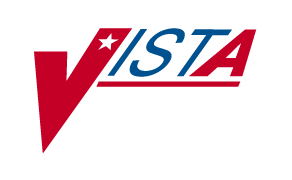 Integrated Funds Distribution
Control Point Activity,
Accounting and Procurement
(IFCAP)Control Point Official
User’s GuideVersion 5.1October 2000Revised August 2018Department of Veterans AffairsOffice of Information and TechnologyEnterprise Program Management Office (EPMO)Revision HistoryInitiated on 12/29/04PrefaceThis guide is designed to provide you, the Control Point Official, with the information necessary to perform your job.  The IFCAP package automated certain functions in Acquisition and MatMYTOWNl Management (A&MM), Fiscal Service, and in all of the services that request supplies and services on Veterans Affairs (VA) Form 90-2237.  The goal of IFCAP is to integrate these three areas and allow users to share procurement information.  IFCAP has the following components or “modules.”FUNDS DISTRIBUTION allows Fiscal Service to establish Fund Control Points and track funding for budget purposes.CONTROL POINT ACTIVITY automates the preparation of requests, the electronic transmission of requests to A&MM and Fiscal services, and the bookkeeping processes within a service.PROCUREMENT allows A&MM to transfer IFCAP-generated requests onto purchase orders and requisitions, process receiving documents in the warehouse, and create and transmit code sheets to Austin.ACCOUNTING automates the creation of code sheets, handles the processing of certified invoices, and facilitates the electronic transmission of code sheets and receiving documents to the Financial Management System (FMS) located in Austin, Texas.  In addition, IFCAP transfers obligation information back to the Control Point and updates the Control Point balance automatically.INVENTORY permits services to maintain their own on-line inventory and establish an average stock level, record the distribution of goods to secondary location(s), and automatically generate IFCAP requests for replenishment purposes.  Secondary locations may maintain their own inventory.RFQ enables the Purchasing Agent (PA) to create a Request for Quotation (RFQ), evaluate bids, award the order, and generate the purchase order.  Using IFCAP and the Electronic Data Interchange (EDI) functionality in Austin, the PA can electronically send the RFQ to one or more vendors and receive their bids electronicallyPURCHASE CARD permits users at the Service-level and in A&MM to generate purchase orders against assigned credit card(s).  Charges are passed electronically from the Austin Credit Card System (CCS) to IFCAP and users reconcile payments with IFCAP Purchase Orders. The assigned Approving Official then approves reconciled orders.  The local IFCAP Purchase Card Registration file is maintained by the station designated Purchase Card Coordinator.  Reconciled orders are then approved by assigned Approving Officials.  There are many reports that provide data on the status of the purchase card orders and timeliness of the reconciliation and approval processes.  DELIVERY ORDERS permits users to generate purchase orders for contract items at the Service-level.  Using switches that are site configurable, orders can bypass Fiscal and be obligated at time of signing by Service-level staff.THIS PAGE INTENTIONALLY LEFT BLANKTable of ContentsRevision History	iiPreface	viTable of Contents	viiiChapter 1. Introduction	1-11.1 The Role of the Control Point Official	1-11.1 How to Use This Guide	1-11.1.1 Hypertext and Hyperlinks	1-21.1.2 Procedure Steps	1-21.1.3 Typographical Conventions	1-31.2 FileMan Date Conventions	1-4Chapter 2. The Role of the Control Point Official	2-12.1 Control Point Official Responsibilities	2-12.2 References	2-12.2.1 The IFCAP Monograph	2-12.2.2 The IFCAP User’s Guide SMYTOWNs	2-12.2.3 Other Documentation	2-5Chapter 3. System Security	3-13.1 Security Levels	3-13.2 System Access	3-13.3 Menus and Security Keys	3-13.3.1 Menus	3-23.3.2 Security Keys	3-23.3.3 Security Keys/Mail Groups	3-23.4 Electronic Signature Codes	3-83.4.1 Changing Your Electronic Signature Code	3-9Chapter 4. Operation	4-14.1 IFCAP Control Point Official Menu	4-14.2 Using IFCAP Files	4-24.3 The Financial Management System	4-24.3.1 Sub-Allowance Reconciliation	4-24.3.2 Rollover of Funds from Previous Quarters	4-34.3.3 Amendment Processing	4-3Chapter 5. Approve or Reject a Request	5-15.1 Introduction	5-15.2 Convert a Temporary 2237 Request	5-15.2.1 Menu Path	5-15.2.2 Select Temporary 2237 Transaction	5-15.2.3 Edit Data on the 2237 Transaction	5-35.3 Change a Temporary 1358 Transaction	5-35.3.1 Select Temporary1358 Transaction	5-35.3.2 Edit Data on the 1358 Transaction	5-55.4 Reject a Request	5-65.4.1 Menu Path	5-65.4.2 Select Transaction Number	5-65.4.3 Notify the Requestor	5-85.5 Approve a 2237 Request	5-85.5.1 Menu Path	5-95.5.2 Select a Transaction	5-95.6 Approve a 1358 Request	5-105.6.1 Menu Path	5-105.6.2 Select a 1358 Transaction	5-10Chapter 6. Transaction Report - IFCAP/eCMS	6-16.1 Menu Navigation	6-16.1.1 Setup Parameters	6-16.1.2 Date Range Help Text	6-26.1.3 Station Number Help Text	6-26.1.4 Fund Control Point Help Text	6-36.1.5 Report Example	6-4Chapter 7. How to Monitor Your Control Point Balance	7-17.1 Introduction	7-17.2 Monitor the Balance of Your Control Point	7-17.2.1 Setup Parameters	7-17.2.2 Report Parameters	7-27.2.3 Transaction Listing	7-27.2.4 FMS Transaction Listing	7-3Chapter 8. How to Determine the Status of a Request	8-18.1 Introduction	8-18.2 Determine the Status of a Transaction	8-18.2.1 Menu Path	8-18.2.2 Display	8-18.2.3 Status	8-2Chapter 9. Supplemental Control Point Official Options	9-19.1 Introduction	9-19.2 Options in the Funds Control Menu	9-19.2.1 Enter FCP Adjustment Data	9-19.2.2 Assign Ceiling to Sub-Control Points	9-49.2.3 Recalculate Fund Control Point Balance	9-69.2.4 Options in the Funds Control Reports Menu	9-79.2.5 Correct Sub-Control Point Amounts	9-309.3 Options in the Status of Requests Reports Menu	9-329.3.1 Print/Display Request Form	9-329.3.2 Status of All Obligation Transactions	9-349.3.3 PO with Associated Transactions	9-369.3.4 Requests Ready for Approval List	9-399.4 Options in the Process a Request Menu	9-419.4.1 New 2237 (Service) Request	9-419.4.2 Edit a 2237 (Service)	9-479.4.3 Print/Display Request Form	9-529.4.4 Change Existing Transaction Number	9-549.4.5 Cancel Transaction with Permanent Number	9-589.4.6 Options in the Requestor's Menu	9-619.4.7 Options in the Repetitive Item List Menu	9-619.4.8 Copy a Transaction	9-739.4.9 Item Display	9-779.4.10 Vendor Display	9-809.4.11 Outstanding Approved Requests Report	9-829.5 Options in the 1358 Request Menu	9-849.5.1 New 1358 Request	9-849.5.2 Increase/Decrease Adjustment	9-909.5.3 Edit 1358 Request	9-949.5.4 Create/Edit Authorization	9-979.5.5 Daily Activity Enter/Edit	9-1019.5.6 Recalculate 1358 Balance	9-1049.5.7 Display 1358 Balance	9-1069.5.8 List 1358's with Open Authorizations	9-1089.5.9 Print 1358	9-1109.5.10 Obligated 1358s	9-1149.6 Options in the Display Control Point Activity Menu	9-1159.6.1 Purchase Order Status	9-1159.6.2 Temporary Transaction Listing	9-1179.6.3 Transaction Status Report	9-1189.6.4 Running Balances	9-1219.6.5 Item History	9-1239.6.6 PPM Status of Transactions Report	9-1249.7 Options in the Record Date Received by Service Menu	9-1269.7.1 Single Transaction	9-1269.7.2 All Transactions with Final Partials	9-127Chapter 10. The Logistics Data Query Tool	10-1Chapter 11. Menu Listing	11-1Chapter 12. IFCAP/eCMS Interface (2237 Processing)	12-112.1 2237 Returned to Accountable Officer from eCMS	12-112.1.1 MailMan Message – 2237 Returned to AO	12-112.2 2237 Returned to Control Point Users	12-112.2.1 MailMan Message: Return  2237 to Control Point	12-212.3 2237 Cancelled in IFCAP by eCMS	12-212.3.1 MailMan Message: Cancel 2237	12-3Chapter 13. Error Messages and Their Resolution	13-113.1 User Errors	13-113.2 System Errors	13-2Chapter 14. Glossary	14-1Index	1Tables:Table 1-1.  Icons Used in Boxed Notes	1-3Table 2-1.  IFCAP User’s Guides	2-3Table 2-2.  Other IFCAP Documentation	2-5Table 3-1.  Security Key / Mail Group	3-3Table 3-2.  Menu Option / Security Key List	3-4Table 8-1 -  Status and Node Assignment	8-3Figures: Figure 3-1. Sample IFCAP Menu Option User’s Toolbox Screen	3-9Figure 4-1. Sample Control Point Official Main Menu	4-1Figure 5-1. Approve a Temporary 2237 Request Menu Path	5-1Figure 5-2. Select Transaction to be Approved	5-2Figure 5-3. Enter New Transaction Data	5-3Figure 5-4. Select Transaction to be Changed	5-4Figure 5-5. Enter New  1358 Transaction Data	5-5Figure 5-6. Cancel Transaction Menu Path	5-6Figure 5-7.  Select Transaction Number Screen	5-8Figure 5-8.  Approve a Request Menu Path	5-9Figure 5-9.  Approve Requests	5-9Figure 5-10.  Approve a 1358 Request Menu Path	5-10Figure 5-11.  Approve Requests	5-10Figure 7-1.  Control Point Balance Setup Parameters	7-1Figure 7-2.  Control Point Balance Report Parameters	7-2Figure 7-3.  Transaction Listing (Section 1)	7-2Figure 7-4.  Transaction Listing (Sections 2 and 3)	7-3Figure 8-1.  Sample Status of Requests Reports Menu Screen	8-1Figure 8-2.  Status of Requests Report	8-1Figure 8-3.  IFCAP Process Flowchart (Part 1)	8-6Figure 8-4.  IFCAP Process Flowchart (Part 2)	8-7Figure 9-1.  FCP Adjustment Data Setup Parameters	9-1Figure 9-2.  Enter Reference Number	9-2Figure 9-3.  Enter Budget Object Code	9-3Figure 9-4.  Enter Budget Object Code Amount	9-4Figure 9-5.  Sub-Control Point Ceiling Setup Parameters	9-4Figure 9-6.  Select Ceiling Transaction	9-5Figure 9-7.  Enter Sub-Control Point	9-6Figure 9-8.  Recalculate Fund Control Point Balance	9-7Figure 9-9.  Control Point Quarterly Report Parameters	9-8Figure 9-10.  Control Point Quarterly Report Display	9-9Figure 9-11.  Sample Quarterly Report Parameters Screen	9-10Figure 9-12.  Sample Ceiling Report Screen	9-11Figure 9-13.  Audit Transaction List Menu Path	9-12Figure 9-14.  Audit Transaction List Parameters	9-13Figure 9-15.  Sort Group Report Menu Path	9-14Figure 9-16.  Sort Group Report Parameters	9-14Figure 9-17.  Sort Group Report Display	9-15Figure 9-18.  Sort Group Report Menu Path	9-16Figure 9-19.  Classification of Request Report Parameters	9-17Figure 9-20.  Cost Center Totals Menu Path	9-18Figure 9-21.  Cost Center Totals Report Parameters	9-19Figure 9-22.  Cost Center Totals Report Display	9-19Figure 9-23.  BOC Totals Menu Path	9-20Figure 9-24.  BOC Totals Parameters and Display	9-21Figure 9-25.  Sub-Control Point Report Menu Path	9-22Figure 9-26.  Sub-Control Point Report Parameters and Display	9-23Figure 9-27.  Reconciliation of PO/Sub-CP Dollar Amounts Menu Path	9-24Figure 9-28.  Reconciliation of PO/Sub-CP Dollar Amounts Parameters and Display	9-25Figure 9-29.  BOC Detail Totals Menu Path	9-26Figure 9-30.  BOC Detail Totals Parameters and Display	9-27Figure 9-31.  FMS Transaction Data Menu Path	9-28Figure 9-32.  FMS Transaction Data Report Parameters and Display	9-29Figure 9-33.  Correct Sub-Control Point Amounts Parameters	9-30Figure 9-34.  Correct Sub-Control Point Amounts (Select Transaction Number)	9-31Figure 9-35.  Print/Display Request Form Menu Path	9-32Figure 9-36.  Print/Display Request Form Setup Parameters	9-32Figure 9-37.  Print/Display Request Form Setup Parameters	9-33Figure 9-38.  Status of All Obligation Transactions Menu Path	9-34Figure 9-39.  Status of All Obligation Transactions Setup Parameters	9-35Figure 9-40.  Status of All Obligation Transactions Display	9-35Figure 9-41.  PO with Associated Transactions Menu Path	9-36Figure 9-42.  PO with Associated Transactions Menu Path	9-37Figure 9-43.  PO with Associated Transactions Menu Path	9-38Figure 9-44.  Requests Ready for Approval Menu Path	9-39Figure 9-45.  Requests Ready for Approval Parameters and Display	9-40Figure 9-46.  New 2237 (Service) Request Setup Parameters	9-41Figure 9-47.  Transaction Number Assignment	9-41Figure 9-48.  Transaction Number Assignment	9-42Figure 9-49.  Cost Center and Vendor Assignment	9-43Figure 9-50.  Cost Center and Vendor Assignment	9-44Figure 9-51.  Enter Quantity, Unit of Purchase, and Identifying Numbers	9-45Figure 9-52.  Enter Quantity	9-46Figure 9-53.  Review Request	9-47Figure 9-54.  Edit a 2237 Setup Parameters	9-48Figure 9-55.  Edit a 2237 (Enter Transaction Number)	9-48Figure 9-56.  Enter Classification of Request and Sort Group	9-49Figure 9-57.  Enter Cost	9-50Figure 9-58.  Forward Request for Approval	9-51Figure 9-59.  Select Transaction	9-52Figure 9-60.  Print Last Page	9-53Figure 9-61.  Interpreting the Request Form	9-53Figure 9-62.  Setup Parameters	9-54Figure 9-63.  Edit Data	9-55Figure 9-64.  Setup Parameters	9-58Figure 9-65.  Cancel the Transaction	9-59Figure 9-66.  Menu Path	9-61Figure 9-67.  Setup Parameters	9-62Figure 9-68.  Select Item	9-62Figure 9-69.  Item Information	9-63Figure 9-70.  Menu Path	9-64Figure 9-71.  Select RIL	9-64Figure 9-72.  Edit Item	9-65Figure 9-73.  Menu Path	9-66Figure 9-74.  Enter RIL Number	9-67Figure 9-75.  Enter RIL Number	9-67Figure 9-76.  Menu Path	9-68Figure 9-77.  Enter RIL	9-69Figure 9-78.  Generate Request	9-69Figure 9-79.  Display	9-70Figure 9-80.  Menu Path	9-71Figure 9-81.  Enter RIL	9-72Figure 9-82.  Delete Item List	9-72Figure 9-83.  Menu Path	9-73Figure 9-84.  Setup Parameters	9-73Figure 9-85.  Review Request	9-74Figure 9-86.  Assign Transaction Number	9-75Figure 9-87.  Special Remarks	9-76Figure 9-88.  Menu Path	9-77Figure 9-89.  Enter Item Number	9-78Figure 9-90.  Item Information	9-79Figure 9-91.  Menu Path	9-80Figure 9-92.  Enter Vendor	9-80Figure 9-93.  Vendor Information	9-81Figure 9-94.  Menu Path	9-82Figure 9-95.  Parameters and Display	9-83Figure 9-96.  Menu Path	9-84Figure 9-97.  Setup Parameters	9-85Figure 9-98.  Classification and Sort Groups	9-87Figure 9-99.  Cost Information	9-88Figure 9-100.  Budget Object Code	9-88Figure 9-101.  Enter Vendor	9-89Figure 9-102.  Enter Vendor Address, Contact Information and Purpose	9-90Figure 9-103.  Menu Path	9-90Figure 9-104.  Setup Parameters	9-91Figure 9-105.  Classification and Sort Groups	9-92Figure 9-106.  Budget Object Code	9-93Figure 9-107.  Menu Path	9-94Figure 9-108.  Setup Parameters	9-95Figure 9-109.  Classification and Sort Groups	9-97Figure 9-110.  Menu Path	9-98Figure 9-111.  Setup Parameters	9-99Figure 9-112.  Display Balances	9-100Figure 9-113.  Menu Path	9-101Figure 9-114.  Setup Parameters	9-102Figure 9-115.  Enter Authorization and Display	9-103Figure 9-116.  Menu Path	9-104Figure 9-117.  Setup Parameters and Display	9-105Figure 9-118.  Menu Path	9-106Figure 9-119.  Setup Parameters and Display	9-107Figure 9-120.  Menu Path	9-108Figure 9-121.  Setup Parameters and Display	9-109Figure 9-122.  Menu Path	9-110Figure 9-123.  Setup Parameters	9-111Figure 9-124.  Display	9-112Figure 9-125.  Menu Path	9-114Figure 9-126.  Parameters and Display	9-115Figure 9-127.  Menu Path	9-115Figure 9-128.  Setup Parameters	9-116Figure 9-129.  Status Display	9-116Figure 9-130.  Menu Path	9-117Figure 9-131.  Set Parameters	9-117Figure 9-132.  Display	9-117Figure 9-133.  Menu Path	9-118Figure 9-134.  Set Parameters	9-119Figure 9-135.  Display	9-120Figure 9-136.  Menu Path	9-121Figure 9-137.  Set Parameters	9-121Figure 9-138.  Display	9-122Figure 9-139.  Menu Path	9-123Figure 9-140.  Set Parameters	9-123Figure 9-141.  Display	9-124Figure 9-142.  Menu Path	9-125Figure 9-143.  Setup Parameters	9-125Figure 9-144.  Display	9-126Figure 9-145.  Setup Parameters	9-126Figure 9-146.  Select Transaction Number	9-127Figure 9-147.  Menu Path	9-127Figure 9-148.  Setup Parameters	9-128Figure 11-1.  Control Point Official’s Menu	11-1Figure 13-1.  Sample User Error Message	13-1Figure 13-2.  Sample System Error Message	13-2IntroductionThe Role of the Control Point OfficialYou have been selected as an Integrated Funds Distribution, Control Point Activity, Accounting, and Procurement (IFCAP) Control Point Official.  You probably have many questions about your new role and are eager for information.  The Control Point Official User’s Guide will provide you with guidance and training for your new responsibilities.  Control Point Officials approve requests, reconcile the financial records of their Control Point, and authorize users to be Requestors, Control Point Clerks, or Control Point Officials for the Control Point.  As Control Point Requestors create requests, Control Point Clerks turn their requests into transactions, which the Control Point Official rejects or approves and sends to Personal Property Management (PPM) or Fiscal Service, who orders the goods or services, and obligates (sets aside) money for the purchase.This guide will teach you how to use IFCAP to approve and reject requests, monitor the balance of your Control Point and determine the status of a request.How to Use This GuideThis guide explains how to perform the role of the Control Point Official by dividing that role into small, manageable tasks.  The authors of this guide have listed these tasks in successive order so that each instruction builds on the functionality and information from the previous instructions.  This will allow new Control Point Officials to use this guide as a tutorial by following the instructions from beginning to end.  ExpMYTOWNnced Control Point Officials can use this guide as a reference tool by using the index and table of contents.Before you plunge into learning about your job as Control Point Official, please take a few moments to familiarize yourself with how this guide is put together.Hypertext and HyperlinksThis document contains “hypertext” that provides links to other parts of this document or to other related documents.  Hypertext is a computer-based text retrieval system that enables you to access particular locations in electronic documents by clicking on hyperlinks in those documents.  If you are viewing this document on your computer screen (as opposed to reading a printed copy), you will find certain hyperlinked words or phrases.An internal or “cross-reference” hyperlink allows you to “jump” to another part of this document.  Typically, these hyperlinks will be imbedded in sentences like “See the IFCAP Glossary in Chapter 14.”  Although such internal cross-references may not be shown in blue, if you move your mouse over such phrases, a pop-up box will display the link, like this: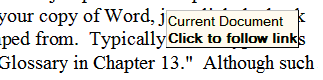 If you have the Web toolbar enabled in your copy of Word, just click the back  icon on the toolbar to return to where you jumped from.  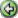 Another kind of internal hyperlink uses “bookmarks” to direct you to other locations in this document.  These are normally presented in a blue font.  Again, click the back  icon on the toolbar to return to the point where you jumped from.Links to web pages or Internet sites should open in your web browser (typically Internet Explorer®).  Use the browser’s “back” button to return to this document.  Since Internet Explorer and Word are both Microsoft products, do not close the browser window, since this may (under certain circumstances) also close this document.Links to some external documents (for example, other Word documents) may (depending on your system settings) open in Word.  Such links are also usually presented in a blue font.  For example, note the shortcut graphic with blue hyperlink to the other online documents shown in the boxed note below.  Use the back  icon on the menu bar to return to where you jumped from.   In either case, you may click (or, depending on your computer’s operating system or software version, you may have to hold down the <Ctrl> key while clicking) on the link to see the other document or move to the specified place in this document.Procedure Steps Procedures that you perform in an exact order will list the steps involved.  Look for Step numbers as in the following samples:There are also paragraphs that simply discuss a process.  In these instances, you do not need to perform any process discussed using a particular order.Typographical ConventionsThis guide uses a few conventions to help identify, clarify, or emphasize information.Type:  The word “type” is used in this guide to mean straightforward typing at your terminal keyboard.Keys:  In this guide, computer keys that you press, but which do not result in words appearing on your screen, are represented inside <angle brackets> using the Courier New font (examples: <Ctrl>+<S>, <Enter>).<Enter>:  The term <Enter> is used to indicate that you must send whatever you have been typing on your keyboard to the computer.  When you have completed typing your response, you send it to the computer by pressing the return or enter key once.Emphasis:  Italic text (such as must or not) is used to emphasize or draw your attention to a situation or process to perform.  Pay close attention to statements containing italic text. Program and Utility Names:  Names of software programs and utilities appear in bold type (like FileMan).Menus, Options, File and Field Names:  Names of menus, menu options, files, and similar items are shown in the Courier New font (as in “Select the FMS Exception option”).Alert Icons:  Whenever you need to be aware of something important or informative, the Guide will display a boxed note with an icon to alert you; icons are shown in Table 1-1.  Look for these icons in the left and right margins of the document.Table -.  12Icons Used in Boxed NotesFileMan Date ConventionsThroughout the guide, FileMan date conventions have been used. A date-valued response can be entered in a variety of ways. The following is a typical help prompt for a date field:The Role of the Control Point OfficialControl Point Official ResponsibilitiesAs a Control Point Official, you may create, edit and approve requests assigned to a Control Point you are authorized to use.  To use a Control Point, the Control Point Official for that Control Point has to provide access.  If a user’s access is limited to the Control Point Requestor or Control Point Clerk level, IFCAP will require the Control Point Official to approve all transactions that user creates before transmitting them to Personal Property Management (2237s and Issue Book requests) or Accounting (1358s).  This is because the Control Point Official is responsible for approving all expenditures to the Control Point.ReferencesThe IFCAP MonographTo get an overview of what IFCAP is all about, you might want to take a look at the   IFCAP Monograph.  It’s available via a separate link near the top of the VDL page (just above the table which lists the other documents) or via this link:  http://www.va.gov/VistA_MONOGRAPH/index.aspThe IFCAP User’s Guide SMYTOWNsThe sMYTOWNs of IFCAP User’s Guides was designed to follow the functions which IFCAP provides and the “roles” which users play at various times within IFCAP.  Consequently, these guides are known as “role-based” guides.  The person performing a given role may or may not actually hold the position title indicated in the guide—but within IFCAP, that person carries out the duties associated with the role that is being performed.Table 2-1 lists the documentation you may need when performing Application Coordinator functions.  The listed documents are available online at the Vista Document Library (VDL):  http://www.va.gov/vdl/application.asp?appid=42Table -.  IFCAP User’s GuidesOther DocumentationOther documentation is available.  These documents are listed in Table 2-2.Table -.  Other IFCAP DocumentationSystem SecuritySecurity LevelsIFCAP operates with three distinct levels of security:System AccessMenus and Security KeysElectronic Signature CodesThis chapter of the guide discusses these three levels.  IFCAP has levels of security for all users.  For instance, many of the areas require that a user gain access via a security key (assigned by an Application Coordinator, Site Manager, or IRM, depending on protocol).   Your electronic signature code is one of the measures used to authenticate approval.  System Access  The same system of access currently in operation for all VistA applications at your medical center applies to IFCAP.  The Site Manager or Application Coordinator must assign an access code to a user.  Additionally, a verify code must be assigned or entered by the user.  The access and verify code pair afford access to the VistA system.  If the user fails to enter the proper set of codes in two or three attempts (the number of attempts is determined by the site), the terminal will lock and further efforts will not be allowed.As a security measure, the system periodically requires verify codes be changed as defined by system site parameters.  The verify code may also be changed at any time by the user, (i.e., when an access or verify code may have been compromised).   Since access and verify codes cannot be viewed on the screen and are encrypted, these codes are safeguarded against exposure and possible use by unauthorized personnel.  Menus and Security KeysAfter a user enters the proper access and verify codes, IFCAP will display a menu.  The menu presents only those options that a user has been assigned (security keys are the method by which a user may access certain options).  MenusIFCAP uses standard menus to organize the various IFCAP options around the activities of specific job-related positions.  For instance, only Control Point Officials will have the Approve Requests option on their standard job-related menu if they have been given the PRCSCPO security key.The Site Manager has the authority to alter these standard menus, or this authority may be delegated to an Application Coordinator.  Specialized menus are created using the Menu Manager.  Use of this menu is not discussed in this guide.  If authority for assigning additional menu options has been delegated to you, your Site Manager will instruct you in how to create new menus.  A single user should not have all IFCAP menus.  It is inappropriate, for example, that a Control Point Official should have the Funds Distribution option that enters Ceiling Transactions.  Restricting access to menus applies to Application Coordinators as well as management.  No user is capable of assigning themselves additional menu options.  Only those menu options required to accomplish their duties are assigned.Security KeysSome IFCAP menus and options are restricted through the implementation of a “lock.”  Only those users who hold the appropriate security key for the locked option (such as supervisors and their designees) are granted access to that option.  Users that do not hold the appropriate key will not see the option on their menus.    In addition, the system verifies that the user holds the proper security key before permitting the user access to a restricted option.  Security Keys/Mail GroupsSecurity keys can be associated with mail groups, menu options and users.IFCAP transmits data to the Austin Automation Center (AAC).  Transmitting data to AAC may require (for each type of document), several domains, security keys, and mail groups. The mail group members will be the recipients of MSC Confirmation Messages coming from the AAC verifying the receipt of transmissions from your facility.  Table -.  Security Key / Mail Group A list of the standardized menu options and their associated security keys is in Table 3.2.Names of individuals working with IFCAP must appear in the New Person (#200) file.  The Site Manager usually performs this task, or it may be assigned to  the Application Coordinator.  In either case, a list of IFCAP users should be compiled to include the menu(s) assigned (e.g., PRCSCP OFFICIAL for Control Point Officials).  Table -.  Menu Option / Security Key ListAs mentioned previously, certain menus require the user to have a security key in order to access available options.  IFCAP looks to see if the user is an A&MM employee and position held.  All A&MM employees must be identified using the Add/Edit Supply Personnel option of the IFCAP Application Coordinator Menu.Electronic Signature CodesThe final level of security in IFCAP involves the use of electronic signatures.  The electronic signature code is not visible to the screen and is encrypted rendering them unreadable even when viewed in the user file by those with the highest levels of access.  This signature code enables the system to limit to authorized individuals only, the ability to review or electronically pass a document to the next level of processing.Electronic signature codes are required by IFCAP at every level a signature would be required on paper.  Therefore, electronic signature codes are assigned to: Budget Analysts for distributing funds to control pointsControl PointOfficials for approving requestsPurchasing Agents for processing of purchase ordersAccounting Technicians for obligating documents and authorizing paymentsWarehouse workers for receiving purchasesPurchase Card holders for processing credit card ordersDelivery Order users to process delivery orders against existing contractsChanging Your Electronic Signature CodeWhen necessary, you may edit your electronic signature code via the menu option Electronic Signature Code Edit. Figure -. Sample IFCAP Menu Option User’s Toolbox ScreenOperationIFCAP Control Point Official MenuThis section presents the Control Point Official options in the IFCAP Control Point Official Menu (Figure 4-1).  Different kinds of IFCAP users have different menus.  If the menus in this guide include options that you don’t see on your screen, don’t panic!  The instructions in this guide only use the options that you have as a Control Point Official.  If you have additional responsibilities, please consult the appropriate role-based user guide.The options you use in IFCAP are divided into groups based upon the type of work you do.  When you select these options, IFCAP will ask you a sMYTOWNs of questions.  Figure -. Sample Control Point Official Main MenuOPTION:  Requests Ready for Approval List– lists requests pending your approvalOPTION:  Process a Request Menu– allows you to process transaction requests OPTION:  Display Control Point Activity Menu– displays request/transaction informationOPTION:  Funds Control Menu– balance the Control PointOPTION:  Status of Requests Reports Menu– lets you generate reports on the requests for the Control PointOPTION:  Record Date Received by Service Menu– lets you report receipt of items ordered on IFCAP transactionsOPTION:  Approve Requests– allows you to review the order, edit the order, and forward the order to SupplyOPTION:  Record Receipt of Multiple Delivery Schedule Items – lets you record the receipt of items that are received in multiple delivMYTOWNsOPTION:  Multiple Delivery Schedule List– lets you generate a list of transactions having items with multiple delivery dates or receiving locationsUsing IFCAP FilesInformation entered into IFCAP is stored in files.  These files allow users to access and share information quickly and easily.  A good example of shared data is the information in the Vendor (#440) file.  A&MM is responsible for entering and maintaining vendor data.  The Control Points access this information when a user enters a request or when Purchasing and Contracting users create a quotation for bid or a purchase order.  Fiscal Service uses the Vendor (#440) file to enter and store billing information.  The remainder of this guide discusses tasks you may perform as a Control Point Official.  The Financial Management SystemIFCAP exchanges data with the Financial Management System (FMS).  FMS uses the “sub-cost center” to track costs.  While IFCAP itself does not use the sub-cost center, IFCAP does send to FMS the last two digits of the cost center, if anything other than “00,” as the sub-cost center.Sub-Allowance ReconciliationThe IFCAP FMS Transaction Data report shows all transactions affecting the Fund Control Point balance, but it is for review only.  The FMS system passes Fund Control Point adjustments to IFCAP on a daily basis.  These adjustments arise from FMS accounting activity that originates outside of IFCAP.  For example, a late receipt of goods could result in an interest expense.  The IFCAP system would have no record of this type of charge to the Fund Control Point, and thus relies on FMS to provide adjustment data.  The adjustments are returned in an FMS document, Sub allowance Reconciliation, which automatically updates balances in the Fund Control Point.Rollover of Funds from Previous QuartersThe Budget Analyst for your Control Points might designate your Control Point to receive rollover funds from previous quarters.  IFCAP allows Budget Analysts to designate Control Points to transmit and receive remaining funds at the end of each quarter.  This means that even if you are not allowed to over commit funds for your Control Point, you still might have enough funds from the quarterly rollover to cover your expenses.Amendment ProcessingAmendments will automatically adjust FCP balances.  THIS PAGE INTENTIONALLY LEFT BLANKApprove or Reject a RequestIntroductionApproving and rejecting requests and monitoring the balance of the Control Point are the most common activities of the Control Point Official.  This chapter explains the procedure for approving or rejecting standard requests and purchase card requests.Convert a Temporary 2237 RequestThe Control Point official may want to convert a temporary 2237 transaction into a permanent transaction.  The first step is to Change the Temporary request number to a Permanent transaction number. Menu PathFigure -. Approve a Temporary 2237 Request Menu PathSelect Temporary 2237 TransactionAt the Select CONTROL POINT ACTIVITY TRANSACTION NUMBER: prompt, enter the temporary 2237 transaction number that the requestor assigned to the request.  You may review the request to make sure that you’ve chosen the correct one.  NOTE:   The fields Requesting Service and Line Item DESCRIPTION are not required fields in a Temporary Request.   This will mean the Control Point Clerk may encounter missing required fields when converting a temporary request to a 2237 transaction.  The Clerk will be advised of the missing field(s) and be allowed to edit the new 2237 and populate the required fields.  If they choose not to edit the fields at that time, the 2237 will not be complete and the Clerk will not be able to set the Approval flag to YES.   The Clerk will have to Edit the 2237 and populate the missing fields. Figure -. Select Transaction to be ApprovedEdit Data on the 2237 Transaction IFCAP will allow you to change the Fiscal Year, Fiscal Quarter, and Control Point for the transaction.  IFCAP will then replace the temporary transaction number (earlier assigned to the request by the requestor) with a new, permanent transaction number.  This new number will refer to the transaction for the rest of its history.  IFCAP will give you one more chance to edit the request before asking if you want to transmit the 2237 request to A&MM/Fiscal Service.  If you choose to transmit the request, IFCAP will ask for your signature code.  Answer Y at the  Would you like to replace another transaction number? if you want to approve another temporary request.  If not, press <Enter> to return to the Control Point Official’s Menu.Figure -. Enter New Transaction DataChange a Temporary 1358 TransactionSelect Temporary1358 TransactionAt the Select CONTROL POINT ACTIVITY TRANSACTION NUMBER: prompt, enter the temporary 1358 transaction number that the requestor assigned to the request.  You may review the request to make sure that you’ve chosen the correct one.  Figure -. Select Transaction to be ChangedEdit Data on the 1358 Transaction IFCAP will allow you to change the Fiscal Year, Fiscal Quarter, and Control Point for the transaction.  IFCAP will then replace the temporary transaction number (earlier assigned to the request by the requestor) with a new, permanent transaction number.  This new number will refer to the transaction for the rest of its history.  IFCAP will assign you as the CP Clerk (Requestor) for the new 1358 transaction per the Segregation of Duties functionality.  You will be given one more chance to edit the request before  you are asked if the transaction is Ready for Approval.   Another CP Official will have to Approve the 1358 and transmit the request to Fiscal for obligation.  Answer Y at the  Would you like to replace another transaction number? if you want to approve another temporary request.  If not, press <Enter> to return to the Control Point Official’s Menu.Figure -. Enter New  1358 Transaction DataReject a RequestMenu PathFigure -. Cancel Transaction Menu PathSelect Transaction NumberSelect a Control Point.  Enter the permanent transaction number the Control Point Clerk assigned to the request.  If you don’t know the number, type three question marks (???) at the Select TRANSACTION: prompt to have IFCAP display the available requests.  IFCAP will ask you to verify that you want to cancel the request and ask you to explain why you’re canceling the request. At the Would you like to cancel another transaction? prompt, answer Y if you want to cancel another request.  If not, press <Enter> to return to the Process a Request menu. NOTE:  Per the existing Business Rules: Do not use this option to cancel any 2237 that contains eCMS Identifiers.  Notify the Contracting Officer in eCMS that you want the 2237 cancelled.  The cancellation process will be initiated from within eCMS to ensure that the two systems remain synchronized.Figure -.  Select Transaction Number ScreenNotify the RequestorNotify the Requestor that you’ve cancelled the request and why.  Don’t let the Requestor anticipate the arrival of items that are never coming because you’ve cancelled the request.Approve a 2237 Request The Control Point Clerk will create transactions and then pass them to the Official for signature.  Menu PathFigure -.  Approve a Request Menu Path  Select a TransactionFigure -.  Approve RequestsApprove a 1358 Request The Control Point Clerk will create transactions and then pass them to the Official for signature.  Menu PathFigure -.  Approve a 1358 Request Menu Path  Select a 1358 TransactionFigure -.  Approve RequestsTransaction Report - IFCAP/eCMSAs of October 2012 there is an interface between IFCAP and the electronic Contract Management System (eCMS) in Austin. 2237s are sent to eCMS via HL7 messages.  This option enables users to generate reports based on data in the new IFCAP/ECMS TRANSACTION File [414.06].  As 2237s are sent to eCMS  via HL7 messages, certain information about the transaction is stored in the file. Note: You will only be able to view data related to the Control Point(s) on which you are identified as a Control Point Clerk or Official.   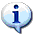 Menu NavigationSelect Process a Request Menu option on Control Point Clerk’s Menu. Select Transaction Report – eCMS/IFCAPSelect Process a Request Menu Option: ?          New 2237 (Service) Request          Edit a 2237 (Service)          Copy a Transaction          1358 Request Menu ...          Print/Display Request Form          Change Existing Transaction Number          Repetitive Item List Menu ...          Cancel Transaction with Permanent Number          Requestor's Menu ...          Item Display          Vendor Display          Outstanding Approved Requests Report          Transaction Report - eCMS/IFCAPSetup ParametersSelect a single 2237 or all, or a single eCMS Contact, or all. Select All dates or accept default NO and then Enter Start and End dates.Select  a single Station, Sub-station (if applicable), or All stations. Select a single  Control Point, or ALL then select the Event Type of Report to be generated.        The report is based on data in the new IFCAP/ECMS TRANSACTION file [414.06]. As 2237s are sent to eCMS via HL7 messages, certain information about the transaction is stored within this file. This report also lists transactions that have been returned by eCMS.NOTE:  Users can view only those transactions related to the Control Point(s) on which they are identified as the Control Point Clerk or Official.    Date Range Help Text  Select Process a Request Menu <TEST ACCOUNT> Option: Transaction Report - eCMS/IFCAPSelect a single 2237 TRANSACTION NUMBER? NO// Select a single eCMS Contact? NO// Select ALL DATES: (JUN 06, 2012 - AUG 08, 2013)? NO//    Starting date: TODAY// T-39  (JUN 30, 2013)   Ending date: TODAY//   (AUG 08, 2013) Examples of Valid Dates:   JAN 20 1957 or 20 JAN 57 or 1/20/57 or 012057   T   (for TODAY),  T+1 (for TOMORROW),  T+2,  T+7, etc.   T-1 (for YESTERDAY),  T-3W (for 3 WEEKS AGO), etc.If the year is omitted, the computer uses CURRENT YEAR.  Two digit year  assumes no more than 20 years in the future, or 80 years in the past. Station Number Help TextSelect a single STATION NUMBER? NO// YESSelect Station: ??   Choose from:   001       ANYTOWN, SD   009       NATIONAL CEMETERYDo you want to see the records for ALL the substations of 001? YES//NO  Select one of the following:          1         001    MEDICAL CENTER EAST          2         001A4  MEDICAL CENTER WESTSUBSTATION: 2  001A4  MEDICAL CENTER WEST Fund Control Point Help TextSelect a single FUND CONTROL POINT? NO/yesFund Control Point: ??   Choose from:   223   Fund Control Point: 223TRANSACTION EVENTS: 1 Sent to eCMS (includes resent 2237s) 2 Returned to Accountable Officer 3 Returned to Control Point 4 Cancelled within eCMSSelect one or more of the above events: 1-4// ??This response must be a list or range, e.g., 1,3 or 1-2,4. TRANSACTION EVENTS: 1 Sent to eCMS (includes resent 2237s) 2 Returned to Accountable Officer 3 Returned to Control Point 4 Cancelled within eCMSSelect one or more of the above events: 1-4// 1,2,3Display event ERROR TEXT? NO// All eCMS 2237s matching your selections below will be displayed:  All eCMS Contacts  Dates: (JUN 30, 2013 - AUG 08, 2013)  Station: 001, records for substation 001HS  Fund Control Point: 223  Event Types selected are:   1 = Sent to eCMS (includes resent 2237s)   2 = Returned to Accountable Officer   3 = Returned to Control Point  A note will display for any errors, but not the full text.Report Example AUG 08, 2013@10:21       eCMS/IFCAP TRANSACTION LOG REPORT              p. 1eCMS 2237: ALL   eCMS Contact: ALL                               Station: 662Report Date Range: JUN 24, 2013 - AUG 08, 2013             Control Point: ALLEvents: Sent to eCMS, Returned to AO, Returned to CP, Cancelled within eCMSIFCAP Reference      Message Event                        Event Date__________________________________________________________________________001-13-3-223-0016    2237 SENT                       JUN 24, 2013@15:46:43SUBSTATION: 001A4                        ACKNOWLEDGED: JUN 24, 2013@15:47:41001-13-3-223-0017    2237 SENT                        JUN 24, 2013@15:43:52SUBSTATION: 001A4                        ACKNOWLEDGED: JUN 24, 2013@15:44:40001-13-3-223-0018   2237 SENT                       JUN 26, 2013@16:02:19SUBSTATION: 001A4                        ACKNOWLEDGED: JUN 26, 2013@16:03:56001-13-3-223-0021 RETURNED TO ACCOUNTABLE OFFICER JUN 26, 2013@16:19:41SUBSTATION: 001A4                       ACKNOWLEDGED: JUN 26, 2013@16:19:43eCMS CONTACT: XXXXX@va.gov                  PHONE: 800-200-1000RETURN/CANCEL DATE: JUN 26, 2013@15:19:18REASON/COMMENT: Process within IFCAP as Imprest Fund Order {ECMS, CONTACT1}001-13-4-223-0018    2237 SENT                      JUN 26, 2013@12:05:49SUBSTATION: 001A4                      ACKNOWLEDGED: JUN 26, 2013@12:07:12001-13-4-223-0019  RETURNED TO CONTROL POINT        JUN 26, 2013@12:54:08SUBSTATION: 001A4                      ACKNOWLEDGED: JUN 26, 2013@12:54:09eCMS CONTACT: XXXXX@va.gov                  PHONE: 88-200-1000RETURN/CANCEL DATE: JUN 26, 2013@11:53:45REASON/COMMENT: Edit Item 1 Quantity   {ECMS, CONTACT1}001-13-4-223-0020    2237 SENT                      JUL 25, 2013@19:06:48SUBSTATION: 001A4                     ACKNOWLEDGED: JUL 26, 2013@17:41:16001-14-1-223-0001    2237 SENT                      JUN 24, 2013@15:11:35SUBSTATION: 001a4                                ACKNOWLEDGED: (Pending)This 2237 SENT has ERROR TEXT.                             END OF REPORTHow to Monitor Your Control Point BalanceIntroductionApproving and rejecting requests and monitoring the Control Point balance are the most common Control Point activities of the Control Point Official.Monitor the Balance of Your Control PointSetup ParametersFrom the Control Point Official’s Menu, select Display Control Point Activity Menu.  From that menu, select Running Balances.  Enter a Fiscal Year, a Fiscal Quarter, and a Control Point.Figure -.  Control Point Balance Setup ParametersReport ParametersIFCAP will ask you if you want to see a summary report (which lists only the balances and totals for the Control Point) or the entire report (which also lists the transactions and their costs).  To see the entire report, answer N.Figure -.  Control Point Balance Report ParametersTransaction ListingThis report has three sections.  The first section lists each transaction type (TXN), including funding and expense transactions.  This section also lists the obligation number (OBL #), the committed cost (COMM $AMT), the Control Point balance (CP $BAL), the obligation/ceiling amount (OBL $AMT) and the un-obligated balance (UNOBL $BAL).  The obligation number is the number that Fiscal Service assigns to the 1358.  The numbers in the COMM $AMT column are estimated costs for the requests.  Costs with an asterisk (*) are transactions that you haven’t approved.  Those with an “at” sign (@) are awaiting reconciliation. Those with a pound sign (#) are cancelled.  The numbers in the OBL #AMT column are the amounts that the Accounting Technician in Fiscal has obligated for the request.  Blank values and values with an asterisk represent transactions that the Accounting Technician hasn’t approved.Figure -.  Transaction Listing (Section 1)FMS Transaction ListingThe second section of the report lists the FMS transactions by the transaction number, date and time, the transaction amount, and its effect on the uncommitted and un-obligated balances of the Control Point.  FMS transactions are transactions of funds, not purchases.The bottom of the report will list the total discrepancy between the committed fund transactions and the actual fund transactions (FMS transaction total).  The report will also list the total amount of the fund transactions you have committed but the Accounting Technician in Fiscal has not obligated.  If you want to run another running balances report, answer Y at the Would you like to run another running balances report? prompt.  If not, press <Enter> to return to the Display Control Point Activity menu.Figure -.  Transaction Listing (Sections 2 and 3)THIS PAGE INTENTIONALLY LEFT BLANKHow to Determine the Status of a RequestThis chapter is adapted from the Control Point Requestor User’s Guide.IntroductionIFCAP requests pass through several stages: the processing stage, where requests are created and approved for spending; the accounting stage, where a deduction and an order are created and associated to the request; the inventory stage, where the order is filled; and the payment stage, where the funds are deducted and the vendor is paid.  IFCAP will tell you what stage your request is in.Determine the Status of a TransactionMenu PathFigure -.  Sample Status of Requests Reports Menu ScreenDisplay IFCAP will display a report of the transaction.  Look at the STATUS field (shown highlighted in yellow in the sample below).  See Figure 8-2 for information on how to use this status to determine who you need to contact to follow up on the transaction.Figure -.  Status of Requests ReportStatusFind the status in Error! Reference source not found. below.  The “node numbers” in the table (like “”) represent nodes in the flowcharts (Figure 8-3 and Figure 8-4) on the pages following the table.  Contact the representative at that node.  In the example above, the status for the WIDGETS is Pending Accountable Officer Sig.  According to the table, this means that the transaction may be at node   or .  In this example, you would contact the Personal Property Management Accountable Officer if you have specific questions about the status of your request.Table 8- -  Status and Node Assignmenttable (like “”) represent nodes in the flowcharts (Error! Not a valid bookmark self-reference. and Figure 8-4) on the pages following the table.  Contact the representative at that node.  In the example above, the status for the WIDGETS is Pending Accountable Officer Sig.  According to the table, this means that the transaction may be at node   or .  In this example, you would contact the Personal Property Management Accountable Officer if you have specific questions about the status of your request.Figure -.  IFCAP Process Flowchart (Part 1)       Figure -.  IFCAP Process Flowchart (Part 2)THIS PAGE INTENTIONALLY LEFT BLANKSupplemental Control Point Official OptionsIntroductionThis chapter describes the options available to you in IFCAP that weren’t mentioned in the previous chapters.  Each section of this chapter defines the purpose of the option, the menu path to reach the option in the menus, what information to enter at the prompts, and how to interpret the output that the option creates.Options in the Funds Control MenuEnter FCP Adjustment DataSetup ParametersEnter a FISCAL YEAR: and a fiscal QUARTER: at the prompts.  Enter a CONTROL POINT.  If you do not know the Control Point, enter three question marks (???) and IFCAP will list the available Control Points.  IFCAP will assign a transaction number to the adjustment.  Figure -.  FCP Adjustment Data Setup ParametersEnter Reference NumberAt the OBLIGATION NUMBER: prompt, enter a reference number for the transaction.  The obligation number may be used.  If you do not know the obligation number, enter three question marks and IFCAP will list the available obligation numbers.  If this purchase is assigned to a project, office, or some other category for which a sort group has been created, enter that sort group at the SORT GROUP: prompt.  If this purchase doesn’t belong to a sort group, just press <Enter>.  Sort groups are used to generate expense reports for projects and offices.  Make sure that you include all applicable purchases in the sort group and exclude all purchases that don’t belong to the sort group.  At the DATE OBL ADJUSTED: prompt, enter today’s date.  At the ADJUSTMENT $AMOUNT: prompt, enter the adjustment dollar amount for this obligation transaction.  If this purchase is assigned to a section or service that has a cost center defined in IFCAP for their expenses, enter that cost center at the COST CENTER: prompt.  Cost centers allow Fiscal staff to create total expense records for a section or service.  Figure -.  Enter Reference NumberBudget Object CodeAt the BOC1: prompt, enter the Budget Object Code (BOC) classification for the item.  If you do not know the budget object code, enter three question marks (???) at the prompt and IFCAP will display the available budget object codes.Figure -.  Enter Budget Object CodeEnter AmountAt the BOC1 $ AMOUNT: prompt, enter the amount of the item you want to attribute to the budget object code.  Enter a second BOC at the BOC2: prompt if you like.  If you like, Select SUB-CONTROL POINT.  Add COMMENTS: if you wish.  You may enter another adjustment transaction or return to the Funds Control Menu.Figure -.  Enter Budget Object Code AmountAssign Ceiling to Sub-Control PointsSetup ParametersEnter the CONTROL POINT.  If you do not know the Control Point, enter three question marks (???) and IFCAP will list the available Control Points.Figure -.  Sub-Control Point Ceiling Setup ParametersSelect Ceiling TransactionEnter a CEILING TRANSACTION NUMBER.  If you do not know the ceiling transaction number, enter three question marks (???) and IFCAP will list the available ceiling transaction numbers.  IFCAP will list the balance of the transaction you selected.  Figure -.  Select Ceiling TransactionEnter Sub-Control PointEnter one or more Sub-Control Points if you like.  At the $Amount: prompt, enter the amount of the ceiling.  IFCAP will deduct the ceiling amount you enter from the transaction amount and ask if you want to assign it to another Sub-Control Point.  You may also assign a ceiling to Sub-Control Points from another ceiling transaction.  After completing the ceiling assignment, IFCAP will return to the Funds Control Menu.Figure -.  Enter Sub-Control PointRecalculate Fund Control Point BalanceThis option recalculates the Fund Control Point balance that the Control Point Official sees when approving a request.  This option should only be used if the Fund Control Point balance differs from the running balance.From the Control Point Official’s Menu, select Funds Control Menu.From the Funds Control Menu, select Recalculate Fund Control Point Balance. Enter a fiscal year, a fiscal quarter and a Control Point.  If you do not know the Control Point, enter three question marks at the prompt and IFCAP will display the available Control Points.  IFCAP will send a mail message to the Control Point Official when it has finished recalculating the balance. Figure -.  Recalculate Fund Control Point BalanceOptions in the Funds Control Reports MenuQuarterly ReportReport ParametersEnter a FISCAL YEAR, fiscal QUARTER and a CONTROL POINT when prompted.  Enter an output device.Figure -.  Control Point Quarterly Report ParametersDisplayIFCAP will display the Control Point Quarterly Report, which lists the transaction, the type, the cost, and the Control Point Balance.  At the end of the report, IFCAP will list the total amount of committed, un-obligated money for the Control Point and the total uncommitted balance for the Control Point from current and prior quarters.  At the Would You Like To Run Another Quarterly Balance Report? prompt, press <Enter> to return to the Funds Control Reports Menu.Figure -.  Control Point Quarterly Report DisplayCeiling ReportReport ParametersEnter a FISCAL YEAR:, fiscal QUARTER: and a CONTROL POINT: when prompted.Figure -.  Sample Quarterly Report Parameters ScreenDisplayIFCAP will create a Ceiling Report which lists the transaction number, ceiling amount, the date the funds were allocated, and comments.  At the Select Fiscal Year: prompt, enter a caret (^) to return to the Funds Control Reports Menu.Figure -.  Sample Ceiling Report ScreenAudit Transaction ListMenu PathFrom the Control Point Official’s Menu Option list, select Funds Control Menu.Figure 9-13.  Audit Transaction List Menu PathAudit Transaction List Report ParametersEnter a FISCAL YEAR:, a fiscal QUARTER: and a CONTROL POINT: at the appropriate prompts.  If you do not know the Control Point, enter three question marks (???) at the prompt and IFCAP will display the available Control Points.  At the DATE: prompt, enter the last date for transactions that you want to audit.  IFCAP will display the 820 Reconciliation Report, listing the transaction number, the obligation number, and the FMS amount of the reconciliation.  Enter a caret (^) at the Select Station Number: Select Fiscal Year: prompt to return to the Funds Control Reports Menu.Figure -.  Audit Transaction List ParametersSort Group ReportMenu PathFigure -.  Sort Group Report Menu PathSort Group Report ParametersEnter a FISCAL YEAR, a fiscal QUARTER and a CONTROL POINT at the appropriate prompts.  If you do not know the Control Point, enter three question marks (???) at the prompt and IFCAP will display the available Control Points.  Enter the first SORT GROUP:  you want to include on the report, or press <Enter> to include all sort groups.  Enter an output device.Figure -.  Sort Group Report ParametersSort Group Report DisplayIFCAP will print or display a Sort Group Report, listing the transactions in each sort group, their purchase order or obligation number, the request type, the vendor, and the committed and obligated amounts.  After printing or displaying the report, IFCAP will return to the Funds Control Reports Menu.Figure -.  Sort Group Report DisplayClassification of Request ReportAmendments will automatically adjust FCP balances.  The Classification of Request Report and Sort Group Report will accurately reflect cost amendments.  Classification of Request Report Menu PathFigure -.  Sort Group Report Menu PathClassification of Request Report ParametersEnter a STATION NUMBER, a FISCAL YEAR, a fiscal QUARTER and a CONTROL POINT at the appropriate prompts.  If you do not know the Control Point, enter three question marks (???) at the prompt and IFCAP will display the available Control Points.  IFCAP will print the Classification of Request Report, listing each transaction by the classification that the requestor entered at the START WITH CLASSIFICATION OF REQUEST: prompt.  After printing the report, IFCAP will return to the Funds Control Reports Menu.Figure -.  Classification of Request Report ParametersCost Center TotalsCost Center Totals Menu PathFigure -.  Cost Center Totals Menu PathCost Center Totals Report ParametersEnter a STATION NUMBER, a FISCAL YEAR, a fiscal QUARTER and a CONTROL POINT at the appropriate prompts.  If this purchase is assigned to a section or service that has a cost center defined in IFCAP for their expenses, at the COST CENTER NAME: prompt, enter the COST CENTER.  Cost centers allow Fiscal staff to create total expense records for a section or service.If you do not know the Control Point, enter three question marks (???) at the prompt and IFCAP will display the available Control Points.  Figure -.  Cost Center Totals Report ParametersCost Center Totals Report DisplayIFCAP will print a Cost Center Totals Report, listing each transaction for the cost center.  Enter a caret (^) at the Select Station Number: prompt to return to the Funds Control Reports Menu.Figure -.  Cost Center Totals Report DisplayBOC TotalsMenu PathFigure -.  BOC Totals Menu PathBOC Totals Report Parameters and DisplayEnter a STATION NUMBER, a FISCAL YEAR, a fiscal QUARTER and a CONTROL POINT at the appropriate prompts.  If you do not know the Control Point, enter three question marks (???) at the prompt and IFCAP will display the available Control Points.  IFCAP will print a Budget Object Code Totals Report, listing the budget object code totals for the Control Point you specified.  Enter a caret (^) at the Select Station Number: prompt to return to the Funds Control Reports Menu.Figure -.  BOC Totals Parameters and DisplaySub-Control Point ReportMenu Path Figure -.  Sub-Control Point Report Menu PathSub-Control Point Report PrintYou may print the report for an entire fiscal year, or for a quarter that you specify.  Enter a STATION NUMBER, a FISCAL YEAR, a fiscal QUARTER and a CONTROL POINT at the appropriate prompts.  If you do not know the Control Point, enter three question marks (???) at the prompt and IFCAP will display the available Control Points.You may list all of the Sub-Control Points, or you may begin the report at a Sub-Control Point that you specify.  IFCAP will list all of the Sub-Control Point expenditures for the Control Point by fiscal quarter, TRANS (transaction) # (number) and TYPE, VENDOR name, the FIRST LINE of the ITEM DESCR (description), $ AMOUNT, and SCP AMT (amount spent by that Sub-Control Point) for that quarter.  After printing the report, IFCAP will return to the Funds Control Reports Menu.Figure -.  Sub-Control Point Report Parameters and DisplayReconciliation of PO/Sub-CP Dollar AmountsReconciliation of PO/Sub-CP Dollar Amounts Menu PathFigure -.  Reconciliation of PO/Sub-CP Dollar Amounts Menu PathReconciliation of PO/Sub-CP Dollar Amounts Report ParametersEnter a STATION NUMBER, a FISCAL YEAR, a fiscal QUARTER and a CONTROL POINT at the appropriate prompts.  If you do not know the Control Point, enter three question marks (???) at the prompt and IFCAP will display the available Control Points.IFCAP will list the reconciliations for the Control Point that you specified and return to the Funds Control Reports Menu.Figure -.  Reconciliation of PO/Sub-CP Dollar Amounts Parameters and DisplayBOC Detail Totals9.2.4.10 BOC Detail Totals Menu PathFigure -.  BOC Detail Totals Menu PathBOC Detail Totals Report Parameters and DisplayEnter a STATION NUMBER, a FISCAL YEAR, a fiscal QUARTER and a CONTROL POINT at the appropriate prompts.  If you do not know the Control Point, enter three question marks (???) at the prompt and IFCAP will display the available Control Points.IFCAP will print the Budget Object Code Detail Totals report, listing each budget object code by its transactions and transaction cost.  IFCAP will provide a total for all budget object codes.  After printing the report, IFCAP will return to the Funds Control Reports Menu.Figure -.  BOC Detail Totals Parameters and DisplayFMS Transaction DataFMS Transaction Data Menu PathFigure -.  FMS Transaction Data Menu PathFMS Transaction Data Report ParametersEnter a STATION NUMBER, a FISCAL YEAR, a fiscal QUARTER and a CONTROL POINT at the appropriate prompts.  If you do not know the Control Point, enter three question marks (???) at the prompt and IFCAP will display the available Control Points.IFCAP will print the FMS Transactions Report, listing each transmission by date, reference number, FMS transmission code, the amount of the transaction, and the balances of the affected Control Point.  After printing the report, IFCAP will return to the Funds Control Reports Menu.Figure -.  FMS Transaction Data Report Parameters and DisplayCorrect Sub-Control Point AmountsCorrect Sub-Control Point Amounts ParametersEnter a STATION NUMBER and a CONTROL POINT at the appropriate prompts.  If you do not know the Control Point, enter three question marks (???) at the prompt and IFCAP will display the available Control Points.Figure -.  Correct Sub-Control Point Amounts ParametersSelect Transaction NumberEnter a TRANSACTION NUMBER and a CONTROL POINT at the appropriate prompts.  If you do not know the Transaction Number, enter three question marks (???) at the prompt and IFCAP will display the available transactions.Enter additional SUB-CONTROL POINT to the Control Point if you like.  Enter a caret (^) at the Select STATION NUMBER:  prompt to return to the Funds Control Menu.Figure -.  Correct Sub-Control Point Amounts (Select Transaction Number)Options in the Status of Requests Reports MenuPrint/Display Request FormPrint/Display Request Form Menu PathFigure -.  Print/Display Request Form Menu PathPrint/Display Request Form Setup ParametersEnter a CONTROL POINT.  If you do not know the Control Point, enter three question marks (???) and IFCAP will list the available Control Points.Enter a TRANSACTION NUMBER.  If you do not know the transaction number, enter three question marks (???) at the prompt and IFCAP will display the available transactions.Figure -.  Print/Display Request Form Setup ParametersSelect STATION NUMBER: 900//   Select CONTROL POINT: 300 TUITION RESERVE ACCT//     0160A1  10  0100  010024243Select CONTROL POINT ACTIVITY TRANSACTION NUMBER: A2     1   A20004  900-12-4-300-0017  OBL  COMPANY HEALTHCARE A20004     RESERVOIR,DRUG,250ML    Accepted by eCMS     2   A22002  900-12-4-300-0021  OBL  BURROWS COMPANY A22002     CATH,URETH,NELATON,12FRCHOOSE 1-2: 1  900-12-4-300-0017  OBL  COMPANY HEALTHCARE A20004     RESERVOIR,DRUG,250ML     Accepted by eCMSPrint administrative certification page of 2237? Yes// N  (No)DEVICE: HOME//   DECWINDOWSPrint/Display Request Form DisplayIFCAP will list every request for the Control Point you select.  Type a caret (^) at the Select STATION NUMBER: prompt to return to the Status of Requests Reports Menu.Figure -.  Print/Display Request Form Setup Parameters                          PRIORITY: STANDARD           Accepted by eCMSSEP 18, 2012@16:42:42          900-12-4-300-0017--------------------------------------------------------------------------------                REQUEST, TURN-IN, AND RECEIPT FOR PROPERTY OR SERVICES--------------------------------------------------------------------------------TO: A&MM Officer        Requesting Office                        FISCAL/ACCOUNTING (04)----------------------- --------------------------------------------------------Action Requested        Date Prepared         Date Required    Delivery            AUG 30, 2012          SEP 11, 2012----------------------- --------------------- ----------------------------------  ITEM NO.             DESCRIPTION                    QUANTITY  UNIT ESTIMATEDOR STOCK NO.                                                        UNIT COST--------------------------------------------------------------------------------21250000     1 ITEM ID NO. 13686 250ML DRUG             RESERVOIR 10/CS               PKG: 10 per CS                                2   CS   68.0000             eCMS Item Line ID 110496G3449        2 GOGGLES,SUNSHADES,PLASTIC                   16   EA   12.5600             eCMS Item Line ID 110497SDJ3         3 HAIR PINS,PLASTIC,LONG                      24   PG   18.4000    eCMS Item Line ID 110498             4 SOCKS,WHITE,COTTON,NO-SEAM,CREW             LENGTH                                        36   PR   19.3400             eCMS Item Line ID 110499             TOTAL COST: $1474.80--------------------------------------------------------------------------------VENDOR INFORMATION:    NO: 6399VENDOR: HEFTY HEALTHCARE                 CONTACT: MISS HELPFUL EXT 221        C/O MY MEDSYSTEM DIVISION         PHONE: 800-008-1234        24 EAST STREET                 ACCT. #: 1234        ANYTOWN,PA 99999--------------------------------------------------------------------------------Ref. Voucher Number: SPECIAL REMARKS: NEED THIS VERY SOON!        DELIVER TO: WHSE 5--------------------------------------------------------------------------------Press return to continue, uparrow (^) to exit:                                900-12-4-300-0017--------------------------------------------------------------------------------                REQUEST, TURN-IN, AND RECEIPT FOR PROPERTY OR SERVICES--------------------------------------------------------------------------------JUSTIFICATION OF NEED OR TURN-INTHESE ARE NEEDED FOR NURSING HOME ITEMS ARE REQUIRED FOR DIABETIC CARE --------------------------------------------------------------------------------Originator of Request: IFCAPUSER, THREESignature of Initiator               Signature of Approving Official Date                                     /ES/ONE IFCAPUSER DTN            TWO IFCAPUSER DTN                      ONE IFCAPUSER DTN                                                    USER’S ALIAS 3          AUG 31, 2012------------------------------------ -------------------------------------------Appropriation and Accounting Symbols900-3620160-300-824200-2660-A20004 010024243------------------------------------------------------------------------                               900-12-4-300-0017                REQUEST, TURN-IN, AND RECEIPT FOR PROPERTY OR SERVICESMULTIPLE DELIVERY DISTRIBUTION LIST               PAGE: 1   ITEM PR#   DESCRIPTION    QTY  DATE      QTY    SCP        LOCATION   1    13686 RESERVOIR,       2                                  09-25-12     1   **NONE**   CPC12                                  10-03-12     1   **NONE**   CPC14Press return to continue: Enter information for another report or an uparrow to return to the menu.Status of All Obligation TransactionsStatus of All Obligation Transactions Menu PathFigure -.  Status of All Obligation Transactions Menu PathStatus of All Obligation Transactions Setup ParametersEnter a STATION NUMBER, a FISCAL YEAR, a fiscal QUARTER and a CONTROL POINT at the appropriate prompts.  If you do not know the Control Point, enter three question marks (???) at the prompt and IFCAP will display the available Control Points.Figure -.  Status of All Obligation Transactions Setup ParametersStatus of All Obligation Transactions DisplayIFCAP will list each transaction number, the vendor assigned to the transaction, and the description that the requestor entered for the item.  Type a caret (^) at the Select STATION NUMBER: prompt to return to the Status of Requests Reports Menu.Figure -.  Status of All Obligation Transactions DisplayPO with Associated TransactionsPO with Associated Transactions Menu PathFigure -.  PO with Associated Transactions Menu PathPO with Associated Transaction Setup ParametersEnter a STATION NUMBER and a CONTROL POINT at the appropriate prompts.  If you do not know the Control Point, enter three question marks (???) at the prompt and IFCAP will display the available Control Points.  At the Select PURCHASE ORDER/OBLIGATION NO: prompt, enter the purchase order number or obligation number of the 1358 you wish to decrease or increase.  The obligation number is the number that Fiscal Service assigns to the 1358.  If you do not know the number, enter three question marks (???) and IFCAP will list the available purchase orders and obligations.  At the Would you like to include 'Comments'? prompt, choose whether you want the comments for each purchase order and obligation to appear on the report.Figure -.  PO with Associated Transactions Menu PathPO with Associated Transactions DisplayIFCAP will print an Obligation Status Report, which lists each purchase order and obligation, its amount, the vendor assigned (if any), and the status of the purchase or obligation.  Read Chapter 8 to learn more about determining the status of a request.  At the Select STATION NUMBER:   prompt, type a caret (^) to return to the Status of Requests Reports Menu.Figure -.  PO with Associated Transactions Menu PathRequests Ready for Approval ListRequests Ready for Approval Menu PathFigure -.  Requests Ready for Approval Menu PathRequests Ready for Approval Parameters and DisplayIFCAP will list each permanent request that has not been approved by a Control Point Official, its transaction number, form type, vendor (if there is one) and description.  Type a caret (^) at the Select CONTROL POINT: prompt to return to the Control Point Official’s Menu.Figure -.  Requests Ready for Approval Parameters and DisplayOptions in the Process a Request MenuNew 2237 (Service) RequestNew 2237 (Service) Request Setup ParametersEnter a STATION NUMBER, a FISCAL YEAR, a fiscal QUARTER and a CONTROL POINT at the appropriate prompts.  If you do not know the Control Point, enter three question marks (???) at the prompt and IFCAP will display the available Control Points.  Figure -.  New 2237 (Service) Request Setup ParametersTransaction Number AssignmentIFCAP will assign a transaction number to your request.  Enter a form type (available types are REPETITIVE; NON-REPETITIVE; REPETITIVE AND NON-REP ORDER; and ISSUE BOOK REQUEST).At the CLASSIFICATION OF REQUEST: prompt, you may create a classification name for the request if you like, or just press <Enter> to skip this prompt.  The CLASSIFICATION OF REQUEST: prompt allows you to create reports that group requests by categories that you define.Figure -.  Transaction Number AssignmentSort Group EntryIf there’s a sort group assigned to the item, enter the sort group at the Sort Group: prompt.  At the DATE OF REQUEST: prompt, press <Enter>.  At the REQUESTING SERVICE: prompt, enter the Service that will use the item.  If you do not know the name of the service, enter three question marks and IFCAP will list the available Services.  NOTE:     This is  a required field in IFCAP.    At the DATE REQUIRED: prompt, enter the Date that you need the item.  At the PRIORITY OF REQUEST: prompt, enter the priority of the request.  Priorities are based on the days remaining before the delivery date requested for the item.  The priority categories in IFCAP, ranging from shortest to longest delivery time remaining, are “Emergency,” “Special,” and “Standard.”  Different stations assign different time frames to these categories.  Check with your Fiscal office to determine the time frames at your station for each category.  At the SPECIAL REMARKS: prompt, explain how the service will use the item, names of other items that would fulfill the same need, and any other information that would help the Purchasing Agent fulfill your request.  Purchasing Agents sometimes change orders to fulfill the service’s need faster, find a better item, or change the vendor for a better price.  Explaining the use of the item will make these tasks easier to accomplish.Figure -.  Transaction Number AssignmentCost Center and Vendor AssignmentIFCAP will ask you for a COST CENTER: and a vendor.  Cost centers allow Fiscal staff to create total expense records for a section or service.  If you do not know the name of the vendor, enter two question marks (??) and IFCAP will list the available vendors.Figure -.  Cost Center and Vendor AssignmentEnter ItemAt the Select LINE ITEM NUMBER: prompt for the first item on the request, enter “1.”  At the Item Master File No.: prompt, enter the item name or number.  You can also type three question marks (???) to see a list of the items you can request.  At the DESCRIPTION: prompt, define the item as thoroughly as you can.  If the item isn’t in the Item Master File, the Purchasing Agent is going to make a “best guess” about just what kind of item you need, based on the information you provide in this field.  Describe what the service plans to do with the item, and any special features of the item (e.g., does it have to be flexible, or blue, or heat-resistant, or non-toxic?).  NOTE:  The Description field is now a required field.   At the BOC: prompt, enter the budget object code classification for this item.  If you do not know the BOC, enter three question marks (???) and IFCAP will list the available BOCs.Figure -.  Cost Center and Vendor AssignmentEnter Quantity, Unit of Purchase, and Identifying NumbersAt the QUANTITY: prompt, enter the number of units that you want, based on how the vendor sells the item.  For example, if the vendor sells by the case, and you want 4 cases, you would enter 4 at the QUANTITY: prompt.  Enter the UNIT OF PURCHASE.  If the vendor sells by the case, you would enter CS for case at this prompt.  If you don’t know the correct abbreviation for the unit of purchase, enter two question marks (??) at the prompt and IFCAP will list the abbreviations.  At the STOCK NUMBER: prompt, enter the stock number of the item.  At the INTERMEDIATE PRODUCT CODE: prompt, enter the Intermediate Product Code if there is one.  The Intermediate Product Code is a stock number that vendors sometimes use.  Figure -.  Enter Quantity, Unit of Purchase, and Identifying NumbersSelect Delivery SchedulesAt the SELECT DELIVERY SCHEDULE: prompt, press <Enter> if you want all of the items on your request delivered at the same time.  If you select a delivery schedule, you are notifying the vendor that you want them to deliver different amounts of the items on different days.  For example, if you want to order 100 cases of computer paper, but do not want all of it delivered at once, you can “stagger” the delivery by entering 1 at the SELECT DELIVERY SCHEDULE: prompt.  Enter a date and the amount you would like delivered on that date, enter 2 at the next SELECT DELIVERY SCHEDULE: prompt and enter a date and the amount you would like delivered on that date, etc.  Make sure that the total number of items among all of the delivery dates equals the total number of items you are ordering.At the COMMITTED (ESTIMATED) COST: prompt, enter the total cost (in dollars) for the item.  At the SELECT SUB-CONTROL POINT: prompt, you can associate this purchase with a category of purchases that you can define.  This allows you to group similar purchases together.  At the DELIVER TO/LOCATION: prompt, enter where you want the warehouse to deliver the item, including room and building number if you can.  At the JUSTIFICATION: prompt, explain why the service or item is needed by the service.  Enter the name of the individual printed on the request form as the initiator of the request at the REQUESTOR: prompt.  Enter your name at the ORIGINATOR OF REQUEST: prompt.  Add comments if you like.Figure -.  Enter QuantityReview RequestIFCAP will ask you if you would like to review the request.  IFCAP will display the Control Point balance, your estimate of the cost of the request, and the total uncommitted balance for the Control Point.  IFCAP will allow you to transmit the request for approval by the Control Point Official.  You can enter another request, or press <Enter> at the Would You Like To Enter Another Request? prompt to return to the Process a Request Menu.Figure -.  Review RequestEdit a 2237 (Service)Edit a 2237 Setup ParametersEnter a STATION NUMBER and a CONTROL POINT at the appropriate prompts.  If you do not know the Control Point, enter three question marks (???) at the prompt and IFCAP will display the available Control Points.  Figure -.  Edit a 2237 Setup ParametersEnter Transaction NumberAt the Select CONTROL POINT ACTIVITY TRANSACTION NUMBER: prompt, enter a transaction number.  If you do not know the transaction number, enter three question marks (???) at the prompt and IFCAP will list the available transactions.Figure -.  Edit a 2237 (Enter Transaction Number)Enter Classification of Request and Sort GroupAt the CLASSIFICATION OF REQUEST: prompt, you may create a classification name for the request if you like, or just press <Enter> to skip this prompt.  The CLASSIFICATION OF REQUEST: prompt allows you to create reports that group requests by categories that you define.If there’s a sort group assigned to the item, enter it at the SORT GROUP: prompt.  IFCAP will ask you for a cost center and a vendor. Cost center numbers are listed in the left column of MP-4 Part V, Appendix B-1.  Cost centers allow Fiscal staff to create total expense records for a section or service.  If you do not know the name of the vendor, enter two question marks (??) and IFCAP will list the available vendors.Figure -.  Enter Classification of Request and Sort GroupEnter CostAt the COMMITTED (ESTIMATED) COST: prompt, enter the total cost (in dollars) for the item.  At the Select SUB-CONTROL POINT: prompt, you can associate this purchase with a category of purchases that you can define.  This allows you to group similar purchases together.  You can change the DATE COMMITTED, add COMMENTS if you like, change the EST. ITEM (UNIT) COST, cost of the item and the date obligated, and change the Purchase Order number.At the DELIVER TO/LOCATION: prompt, enter where you want the warehouse to deliver the item, including room and building number if you can.  At the JUSTIFICATION: prompt, explain why the service or item is needed by the service.  Add COMMENTS if you like.Figure -.  Enter CostYou may enter a new estimated delivery date.  If the service has received the item, you can enter the date it was received at the Date Received: prompt.  At the Select Sub-Control Point: prompt, you can associate this purchase with a category of purchases that you can define.  This allows you to group similar purchases together.  Add COMMENTS if you like.  IFCAP will list the current Control Point balance, the estimated cost (incorporating any change you just made), and the total uncommitted balance from current and prior quarters for that Control Point.  IFCAP will allow you to forward the request to the Control Point Official.  You can either edit another request, or press <Enter> to return to the Process a Request Menu.Figure -.  Forward Request for ApprovalPrint/Display Request FormIntroductionUse this option to print or display a 2237 or a temporary request.Select Transaction At the Select CONTROL POINT ACTIVITY TRANSACTION NUMBER: prompt, enter the temporary transaction number assigned to the request.  If you don’t know the number, enter two questions marks (??) and IFCAP will list the available numbers.Figure -.  Select TransactionSelect CONTROL POINT: 397 multi yr    0160B1 10 0100 010020132Select CONTROL POINT ACTIVITY TRANSACTION NUMBER: ??Attempting lookup in transaction file.Attempting lookup using 397   (CONTROL POINT)1   397 multi yr 561-13-1-397-0002  OBL  ANYCOMPANY CONTRACT IT C30000                                                               REPAIR OF ALL WATER FOUNTAINS IN THE MAIN BUILDING.2   397 multi yr  561-13-1-397-0001 OBL  EXAMPLE HEALTH($250 A30000                                                               CONTAINER,SHARPS,BIOHAZARD,HORIZ DROP OPENING,2GAL,RED    Accepted by eCMS3   397 multi yr 561-12-4-397-0003  OBL  GREAT STUFF FOR ALL     BALLOONS,WEATHER,HIGH-ALTITUDE    Accepted by eCMS4   397 multi yr 561-12-4-397-0002  OBL  AMSCO        CHOOSE 1-4: 2Print Last PageAt the Print administrative certification page of 2237? prompt, enter Yes if you want to see who has approved the request for purchase (the “Administrative Action” column) or who has certified receipt of the purchase (the “Receipt Action” column).  Otherwise, enter No at this prompt.Figure -.  Print Last PageInterpreting the Request FormThe request form lists the information you provided in the Enter/Edit a Request options in a style that replicates a printed VA 2237 form.  The form lists each item with description and unit cost, and a total cost for the request.  It also lists where the item(s) should be delivered.  If you printed the last page of the 2237, the form will list signature and date columns for officers and clerks to sign at various stages of approval and receipt.  Enter another transaction at the Select CONTROL POINT ACTIVITY TRANSACTION NUMBER: prompt, or press <Enter> to return to the Requestor’s Menu.Figure -.  Interpreting the Request FormChange Existing Transaction NumberUse this option to correct the fiscal year or fiscal quarter of the 2237 or change a temporary transaction number into a permanent transaction number.  If you change a permanent transaction number, this option automatically cancels the old transaction number.NOTE:  If you change the transaction number of a 2237 containing eCMS identifiers, you must manually notify the eCMS Contracting Officer of the cancellation of the original 2237# and provide the newly assigned 2237#.  This will enable the Contracting Officer to mark the original 2237 as Cancelled in eCMS and to associate the new 2237 transaction to any existing Plan/Award documentation upon its Approval and subsequent transmission to eCMS. Setup ParametersEnter a CONTROL POINT and the TRANSACTION NUMBER you wish to change.  If you do not know the transaction number, enter three question marks (???) at the Select CONTROL POINT ACTIVITY TRANSACTION NUMBER: prompt and IFCAP will list the available transactions.Figure -.  Setup ParametersEdit Data  IFCAP will let you review the request and change the Station number, fiscal year, fiscal quarter, and Control Point.  IFCAP will create a duplicate 2237 with a new transaction number - Cancel the original 2237 transaction - and give you the chance to edit the new 2237 request.  If there are Required fields that are not populated  –  you will be prompted to enter the required data.   You will be  shown the current Control Point balance, the estimated cost of the request, and the total uncommitted balance from current and prior quarters.  If any of the Required fields are not populated, IFCAP will not ask if  the 2237 is Ready for Approval.  You can change another transaction number by answering Yes at the Would you like to replace another transaction number? prompt, or press <Enter> to return to the Process a Request Menu.Figure -.  Edit DataCancel Transaction with Permanent NumberSetup ParametersEnter a STATION NUMBER and a CONTROL POINT number.  At the Select TRANSACTION NUMBER: prompt, enter the transaction you want to delete, or enter three question marks (???) to have IFCAP will display the available transactions.NOTE:  Now that an interface exists between IFCAP and the electronic Contract Management System, do not cancel any 2237 that has been sent to eCMS, as those 2237s are controlled by eCMS.   That type of 2237 is easily identified by the text Accepted by eCMS  that will appear below the transaction in a display list.  Figure -64.  Setup ParametersCancel the TransactionIFCAP will ask you to confirm that you want to cancel the transaction, and ask you to enter comments that explain why you have cancelled the transaction.  At the Would you like to cancel another transaction?: prompt, answer YES to edit another transaction, or press <Enter> to return to the Process a Request Menu.Figure -.  Cancel the TransactionOptions in the Requestor's MenuThe Requestor’s Menu options are described in the IFCAP Control Point Requestor User’s Guide, available online at the Vista Document Library (VDL):  http://www.va.gov/vdl/application.asp?appid=42.Options in the Repetitive Item List MenuNew Repetitive Item List (Enter)Menu PathFrom the Control Point Official’s Menu, select Process a Request Menu.Figure -.  Menu PathSetup ParametersEnter a STATION NUMBER, a FISCAL YEAR and a FISCAL QUARTER.  Enter a CONTROL POINT.  If you do not know the name Of the Control Point, enter three question marks (???) at the prompt and IFCAP will list the available Control Points.  Enter a COST CENTER.  Cost center numbers are listed in the left column of MP-4 Part V, Appendix B-1.  Cost centers allow Fiscal staff to create total expense records for a section or service.  Figure -.  Setup Parameters   Select ItemEnter an item number or name at the Select ITEM: prompt.  If you do not know the name or the number of the item, enter three question marks (???) at the prompt and IFCAP will list the available items.Figure -.  Select ItemItem InformationAfter you select an item, IFCAP will display the unit of sale the vendor uses to sell the item and whether or not you have to by the item in specific multiples.  In the example below, the unit is per can, but the item must be ordered in multiples of six, so you would enter a multiple of six at the QUANTITY: prompt.  At the Select ITEM: prompt, you may add another repetitive item, or press <Enter> to stop adding items.  IFCAP will determine the cost of the items.  At the Would You Like To Create Another Repetitive Item List Entry? prompt, answer Y to add another item or N to return to the Repetitive Item List Menu.Figure -.  Item InformationEdit Repetitive Item List EntryMenu PathFrom the Control Point Official’s Menu, select option: Process a Request MenuFigure -.  Menu PathSelect Repetitive Item List (RIL)Select a repetitive item list.  If you do not know the list number, enter three question marks at the Select Repetitive Item List: prompt and IFCAP will display the available item lists.Figure -.  Select RILEdit ItemYou can change the item again if you like.  Enter a QUANTITY.  You can add another item at the Select ITEM: prompt, or press <Enter> if you are through adding items.  IFCAP will list the cost for the items on the list.  To return to the Repetitive Item List Menu, press <Enter> at the Would you like to edit another repetitive item list entry? prompt.Figure -.  Edit ItemPrint/Display Repetitive Item List EntryMenu PathFrom the Control Point Official’s Menu, select Process a Request Menu.Figure -.  Menu PathEnter RIL NumberAt the Select REPETITIVE ITEM LIST #:  prompt, enter a Repetitive Item List (RIL) number or name.  If you do not know the number or name, enter three question marks (???) and IFCAP will list the available RILs.Figure -.  Enter RIL NumberItem ListingIFCAP will list each item on the list, the quantity, the unit cost, and the unit of purchase (U/P), listed separately by each vendor that supplies the item.  After printing or displaying the item list entry, IFCAP will return to the Repetitive Item List Menu.Figure -.  Enter RIL NumberGenerate Requests from Repetitive Item List EntryMenu PathFrom the Control Point Official’s Menu, select Process a Request Menu.Figure -.  Menu PathEnter RILIFCAP will warn you that this option generates requests with permanent transaction numbers from entries in the RIL file.  IFCAP will ask you to confirm that you want to proceed, then will ask you for the RIL number.  If you do not know the RIL number, enter three question marks (???) at the Select REPETITIVE ITEM LIST ENTRY NUMBER: prompt and IFCAP will list the available RILs.Figure -.  Enter RILGenerate Request IFCAP will ask you if you want to generate requests using the current quarter or the quarter that the repetitive item list was generated.  IFCAP will generate a request, display the transaction number it has assigned to the request, and list the vendor.  IFCAP will ask you if you want to edit the item information for the request.Figure -.  Generate RequestDisplay IFCAP will display the Control Point Balance, the cost of the request it just generated, and the available funds from current and prior quarters.  IFCAP will allow you to transmit the request for approval.  IFCAP will list the total number of the requests it generated, and the total cost for all of the requests.  You can reuse the list to make another request, or press <Enter> to return to the Repetitive Item List Menu.Figure -.  DisplayDelete Repetitive Item List EntryMenu PathFrom the Control Point Official’s Menu, select Process a Request Menu.Figure -.  Menu PathEnter RILEnter a RIL number.  If you do not know the number, enter three question marks (???) at the Select REPETITIVE ITEM LIST #: prompt and IFCAP will list the available RILs.Figure -.  Enter RILDelete Item ListIFCAP will ask you to confirm that you want to delete the item list, and ask if you want to delete another.  If you respond NO, IFCAP will return to the Repetitive Item List Menu.Figure -.  Delete Item ListCopy a TransactionMenu PathFrom the Control Point Official’s Menu, select Process a Request Menu.Figure -.  Menu PathSetup ParametersEnter a STATION NUMBER and a CONTROL POINT.  At the Select the Transaction to be copied:  prompt, enter the number of the transaction to be copied.  If you do not know the transaction number, enter three question marks (???) at the prompt to have IFCAP will list the available transactions.Figure -.  Setup ParametersReview RequestIFCAP will ask you if you would like to review the request, and ask you to enter new information about the transaction.  IFCAP will allow you to enter a new Station number, fiscal year, quarter, and Control Point for the transaction.Figure -.  Review RequestAssign Transaction NumberIFCAP will assign a transaction number to the request.  Based on the transaction you select, IFCAP will prompt you for additional information about the purpose of your request and the source of funds.  Enter “T” for today as the date of the request.  Enter your name as the REQUESTOR.  Enter the Service for which you are creating the request at the REQUESTING SERVICE: prompt.  Enter the date that the goods or services are required.  Assign a priority to the request.  The priority categories in IFCAP, ranging from shortest to longest delivery time remaining, are “Emergency”, “Special” and “Standard.”  Different stations assign different time durations to these categories.  Check with your Fiscal office to determine the durations at your station for these categories.  Figure -.  Assign Transaction NumberSpecial RemarksAt the SPECIAL REMARKS: prompt, explain how the service will use the item, names of other items that would fulfill the same need, and any other information that would help the Purchasing Agent fulfill your request.  Purchasing Agents sometimes change orders to fulfill the service’s need faster, find a better item or obtain a better price.  Explaining the use of the item will make these tasks easier to accomplish.  Enter a COST CENTER.  Using Cost Centers allow Fiscal staff to create total expense records for a section or service.  At the Select Line Item Number: prompt, enter “1” for the first item on the request.  At the ITEM MASTER FILE NO.: prompt, enter the item name or number.  You can also type three question marks (???) to see a list of the items you can request.  Enter how many units of purchase (not number of items) at the QUANTITY: prompt.  At the BOC: prompt, enter the budget object code classification for this item.  If you do not know the BOC for this item, enter three question marks and IFCAP will list the available BOCs.  At the INTERMEDIATE PRODUCT CODE: prompt, enter the Intermediate Product Code if there is one.  The Intermediate Product Code is a stock number that vendors sometimes use.  If you want to add another item to your request, enter “2” at the Select Line Item Number: prompt.  IFCAP will display the estimated cost of your request.  At the DATE COMMITTED: prompt, enter the date that you want IFCAP to commit funds to the purchase.  At the Select SUB-CONTROL POINT:  prompt, you can associate this purchase with a category of purchases that you can define.  This allows you to group similar purchases together. Enter where you want the warehouse to deliver the item at the DELIVER TO/LOCATION: prompt, including room and building number if you can.  At the JUSTIFICATION: prompt, explain why the service or item is needed by the service.  Add COMMENTS if you like.  IFCAP will ask you if you want to review the request again, and will display the current balance of the Control Point, the cost of the request, and the money available to the Control Point from current and prior quarters.  IFCAP will ask you if you want to send the request to the Control Point Official for approval.  NOTE:  If any of the Required fields are not populated, you will not be able to set the request to YES ready for Control Point Official approval.   You can copy another request, or press <Enter> at the prompt to return to the Process a Request Menu.Figure -.  Special RemarksItem DisplayMenu PathFrom the Control Point Official’s Menu, select Process a Request Menu.Figure -.  Menu PathEnter Item NumberAt the Select ITEM MASTER NUMBER: prompt, enter an item master number.  If you do not know the item master number, type three question marks (???) and IFCAP will list the available items.Figure -.  Enter Item NumberItem InformationIFCAP will display a sMYTOWNs of descriptions of the item, including vendor information, units of purchase, and purchase orders that procured the item.  You can either enter another item master number or press <Enter> to return to the Process a Request Menu.Figure -.  Item InformationVendor DisplayMenu PathFrom the Control Point Official’s Menu, select Process a Request Menu.Figure -.  Menu PathEnter VendorAt the Select VENDOR NAME: prompt, enter a vendor name.  If you do not know the vendor name, enter three question marks (???) at the prompt and IFCAP will list the available vendors.Figure -.  Enter VendorVendor InformationIFCAP will list a comprehensive set of descriptions of the vendor, including address, socioeconomic and business category information, payment information, and contract information.  After the list, you can enter another vendor, or press <Enter> at the prompt to return to the Process a Request Menu.Figure -.  Vendor InformationOutstanding Approved Requests ReportMenu PathFrom the Control Point Official’s Menu, select Process a Request Menu.Figure -.  Menu PathSetup Parameters and DisplayEnter a STATION NUMBER, FISCAL YEAR and FISCAL QUARTER.  Enter a CONTROL POINT.  If you do not know the Control Point, enter three question marks and IFCAP will display the available Control Points.  IFCAP will list each outstanding request for the Control Point you select.  Type a caret (^) at the Select STATION NUMBER:  prompt to return to the Process a Request Menu.Figure -.  Parameters and DisplayOptions in the 1358 Request MenuNew 1358 RequestMenu PathFrom the Control Point Official’s Menu, select Process a Request Menu.Figure -.  Menu PathSetup ParametersEnter a STATION NUMBER, FISCAL YEAR and FISCAL QUARTER.  Select a Control Point.  Figure -.  Setup ParametersAuthority & Sub-Authority FieldsEnter an Authority.   Depending on the Authority selected the User may be prompted for a Sub-Authority.   User must enter a value to continue the process.  IFCAP will assign a Transaction number to your request.  Write this number down; you will need it to determine the status of your request.Select AUTHORITY OF REQUEST: ??   Choose from:   1        NURSING HOME/ADULT DAYCARE   2        FEE BASIS   3        STANDARDIZED OBLIGATIONS   4        LIMITED OPEN TRAVEL AUTHORITY   5        RESEARCH STUDIES   6        INTER-LIBRARY LOAN PROGRAM   7        AFFILIATED AGREEMENTS FOR INTERNS/RESIDENTS   8        TORT CLAIMS/EEO SETTLEMENTS/OIG CONFIDENTIAL SERVICES   9        VOLUNTEER MEAL TICKETS   10        INCENTIVE THERAPY/COMPENSATED WORK THERAPY   11        BENEFICIARY TRAVEL   12        HOME IMPROVEMENT STRUCTURAL ALTERATIONS   13        OUTER BURIAL RECEPTACLES   14        VBA LEASE AGREEMENT OVERTIME CHARGES   15        HOME OXYGEN BILLS   16        PROSTHETICS   17        PHARMACY AND SUBSISTENCE PRIME VENDOR   18        REGULATED UTILITIES   19        TUITION REIMBURSEMENT TO VA EMPLOYEES   20        NON-PROCUREMENT OBLIGATIONS   21        HEALTH ADMIN CARE PROGRAMS   22        SPECIAL ADAPTIVE HOUSING INSPECTIONS   23        STATE APPROVING AGENCYSelect AUTHORITY OF REQUEST: 2       FEE BASISSelect SUB-AUTHORITY OF REQUEST: ??   Choose from:   A        FEE MEDICAL/DENTAL (PRE-AUTHORIZED)   B        FEE MEDICAL/DENTAL (NOT PRE-AUTHORIZED)   C        HOMEMAKER/HOME HEALTH AID   D        NON-VA HOSPITALIZATION (PRE-AUTHORIZED)   E        NON-VA HOSPITALIZATION (NOT PRE-AUTHORIZED)   F        NON-CONTRACT EMERGENCY TRAVELSelect SUB-AUTHORITY OF REQUEST: d       NON-VA HOSPITALIZATION (PRE-AUTHORIZED)This transaction is assigned Transaction number: 999-11-1-110-0010Classification and Sort GroupsAt the CLASSIFICATION OF REQUEST: prompt, you may create reports that group requests by categories that you define. At the SORT GROUP: prompt, enter a sort group if this purchase is assigned to a project, office, or some other category for which a sort group has been created.  If this purchase doesn’t belong to a sort group, just press <Enter>.  Sort groups are used to generate expense reports for projects and offices.  Make sure that you include all applicable purchases in the sort group and exclude all purchases that don’t belong to the sort group.Figure -.  Classification and Sort GroupsRequestor and Cost InformationNOTE:  Per  implementation of Segregation of Duties within the 1358 options, the User is no longer asked to Enter the name of an individual at the Requestor: prompt. Your name is automatically entered as the Requestor.  Press <Enter> at the Date of Request: prompt.  At the DATE COMMITTED: prompt, enter the date that you want to commit funds to your request.At the COMMITTED (ESTIMATED) COST: prompt, enter the total cost (in dollars) for the item. At the COST CENTER: prompt, enter the cost center if this purchase is assigned to a section or service that has a cost center defined in IFCAP for their expenses.  Cost centers allow Fiscal staff to create total expense records for a section or service.Figure -.  Cost InformationBudget Object CodeAt the BOC1: prompt, enter the BOC for this item.   If you do not know the BOC for this item, enter three question marks (???) and IFCAP will list the available BOCs.  At the BOC1 Amount: prompt, enter the amount of the item you want to attribute to the BOC.  You may also enter a SUB-CONTROL POINT if you like.Figure -.  Budget Object CodeEnter VendorIf the Authority selected requires that a Vendor be entered on the 1358 the User will not be permitted to proceed until a valid Vendor is entered.  If the Authority selected does not require a Vendor, the User will be able to pass the field.  At the Do you want to enter a vendor for this 1358 request?  prompt, IFCAP is asking you if you want to enter a vendor for the request.  You may or may not, depending on whether there is a single vendor or multiple vendors for the service.  If there is only one vendor, you may enter the vendor name at the prompt.  If there are multiple vendors, leave this field blank.   The VENDOR CONTRACT NUMBER: prompt is now conditionally mandatory based on the Authority selected.   Enter the appropriate, active  contract number for the order, if the Contract # is required.  If it is not the User can pass the field and leave it blank.  As shown below, you may enter three question marks (???) to see a list of numbers.Figure -.  Enter Vendor Service Start and End Dates and PurposeThe Service Start Date, Service End Date and the Purpose field are mandatory fields.  Enter the appropriate Service Start Date for the Period of Service covered by the 1358.  Enter the appropriate Service End Date for the Period of Service covered by the 1358.  Enter text to explain the PURPOSE of the order.  Add COMMENTS if you like.  You can enter another 1358 request if you like, or press <Enter> to return to the 1358 Request Menu.Figure -.  Enter Vendor Address, Contact Information and PurposeIncrease/Decrease AdjustmentMenu PathFrom the Control Point Official’s Menu, select Process a Request Menu.Figure -.  Menu PathSetup ParametersEnter a STATION NUMBER, FISCAL YEAR and FISCAL QUARTER.  Enter a CONTROL POINT.  If you do not know the Control Point, enter three question marks and IFCAP will display the available Control Points.  Enter an OBLIGATION NUMBER (this is number that Fiscal Service assigns to the 1358).  IFCAP will display the number assigned to the adjustment transaction.  Figure -.  Setup ParametersClassification and Sort GroupsAt the Classification of Request: prompt, you may create reports that group requests by categories that you define. At the SORT GROUP: prompt, enter a sort group if this purchase is assigned to a project, office, or some other category for which a sort group has been created.  If this purchase doesn’t belong to a sort group, just press <Enter>.  Sort groups are used to generate expense reports for projects and offices.  Make sure that you include all applicable purchases in the sort group and exclude all purchases that don’t belong to the sort group.Enter your name as the REQUESTOR.  Enter “T” for today as the date of the request.  At the COST CENTER: prompt, enter a Cost Center if this purchase is assigned to a section or service that has a cost center defined in IFCAP for their expenses.  Cost centers allow Fiscal staff to create total expense records for a section or service.  At the DATE OBL ADJUSTED: prompt, enter the date that the obligation was adjusted.  At the ADJUSTMENT $ AMOUNT: prompt, enter the amount by which you want to adjust the obligation.  Type the number without any symbols to add money to the obligation. Type a minus symbol in front of the amount to subtract money from the obligation.  Figure -.  Classification and Sort GroupsBudget Object CodeAt the BOC1: prompt, enter the BOC for this item.   If you do not know the BOC for this item, enter three question marks (???) and IFCAP will list the available BOCs.  At the BOC1 Amount: prompt, enter the amount of the item you want to attribute to the BOC.  Enter the amount of the item you want to attribute to the budget object code at the BOC1 Amount: prompt.  At the Select SUB-CONTROL POINT: prompt, you may enter a sub-control point if you like in order to associate this purchase with a category of purchases that you define.  This allows you to group similar purchases together.  Enter the PURPOSE for the adjustment.  Add COMMENTS if you like.  IFCAP will let you review the request.  IFCAP will list the current Control Point balance, the estimated cost of the adjustment, and the total uncommitted balance from current and prior quarters.  IFCAP will also allow you to transmit the adjustment to the Control Point Clerk for approval.  At the Enter another increase/decrease adjustment?: prompt, enter NO to return to the 1358 Request Menu.Figure -.  Budget Object CodeEdit 1358 RequestMenu PathFrom the Control Point Official’s Menu, select Process a Request Menu.Figure -.  Menu PathSetup ParametersEnter a STATION NUMBER and a CONTROL POINT.  At the Select CONTROL POINT ACTIVITY TRANSACTION NUMBER: prompt, enter the transaction number of the 1358.  If you do not know the transaction number, enter three question marks (???) and IFCAP will list the available transactions.NOTE:  Per the implementation of Segregation of Duties, you will be advised that continuation of the process will result in your becoming the Requestor for the 1358.  Another Control Point Official will have to Approve the 1358.  At the AUTHORITY:  prompt.  You may accept the default value or change the value if that is appropriate.  If the SUB-AUTHORITY: prompt appears, you may accept the default value or change the value if that is appropriate.   Figure -.  Setup ParametersSelect 1358 Request Menu Option:  Edit 1358 RequestSelect STATION NUMBER: 999  Select CONTROL POINT: 110 STUFF .01     0160A1   10  0100   010042116Select CONTROL POINT ACTIVITY TRANSACTION NUMBER:??Attempting lookup using 110   (CONTROL POINT)      …………………………………………………………………………………     7   110 STUFF .01  999-11-1-110-0016  OBL                 8   110 STUFF .01  999-11-1-110-0015  OBL                         9   110 STUFF .01  999-11-1-110-0014  OBL                         10  110 STUFF .01  999-11-1-110-0013  OBL  IFVENDOR ONE C15002     Press <RETURN> to see more, '^' to exit this list, ORCHOOSE 1-10: 7  999-11-1-110-0016  OBL                    WARNING: The system will assign you as the CP Clerk (Requestor) of this 1358.You will be unable to approve a 1358 on which you are the REQUESTOR due tosegregation of duties.Do you want to proceed (Y/N)? NO// y  YESAUTHORITY: 2//SUB-AUTHORITY: D// Classification and Sort Group At the CLASSIFICATION OF REQUEST: prompt, you may create reports that group requests by categories that you define. At the SORT GROUP: prompt, enter a sort group if this purchase is assigned to a project, office, or some other category for which a sort group has been created.  If this purchase doesn’t belong to a sort group, just press <Enter>.  Sort groups are used to generate expense reports for projects and offices.  Make sure that you include all applicable purchases in the sort group and exclude all purchases that don’t belong to the sort group.The DATE OF REQUEST and DATE COMMITTED fields will appear with default values. The COST CENTER  data will be displayed for review. Per the AUTHORITY  that was selected, a VENDOR may have been required.  The Vendor name will appear as a default value.     If  CONTRACT NUMBER was required, that will also appear as a default value.  At the Select SUB-CONTROL POINT: prompt, you may associate this purchase with a category of purchases that you define.  This allows you to group similar purchases together.  SERVICE START and END DATES will appear as default values. The PURPOSE field will appear  with the default value. IF the ORIGINATOR OF REQUEST field was populated, it will appear as a default value. Add COMMENTS if you like. At the Would You Like To Review This Request? prompt, enter NO to return to the 1358 Request Menu.At the:  IS THIS REQUEST READY FOR APPROVAL? Yes//prompt,   enter YES if you wish to permit the 1358 to be Approved.  Figure -.  Classification and Sort GroupsCreate/Edit AuthorizationMenu PathFrom the Control Point Official’s Menu, select Process a Request Menu.Figure -.  Menu PathSetup ParametersEnter a STATION NUMBER and a CONTROL POINT.  Enter an OBLIGATION NUMBER (this is the number that Fiscal Service assigns to the 1358).  If you do not know the obligation number, type three question marks (???) and IFCAP will list the available obligations.Figure -.  Setup ParametersDisplay BalancesIFCAP will assign a transaction number to the entry, and display the obligation amount, the fiscal balance, and the service balance.  The fiscal balance is the dollar amount Fiscal Service shows is still available to the Control Point after Fiscal Service has obligated the entry.  The fiscal balance is what the Accounting Technician will read to determine if the Control Point has sufficient funds to meet the obligation.  The service balance is what you have committed, the dollar amount left in the Control Point minus the non-obligated committed funds.  At the REFERENCE: prompt, enter the recipient of the funds and any additional information that would aid in the processing of this transaction (e.g., patient name, patient Social Security Number, or Vendor).  Add COMMENTS if you like.  At the Would You Like To Edit Or Create An Authorization: prompt, enter “E” to edit an authorization; “C” to create an authorization; or press <Enter> to return to the 1358 Request Menu.Figure -.  Display BalancesDaily Activity Enter/EditMenu PathFrom the Control Point Official’s Menu, select Process a Request Menu.Figure -.  Menu PathSetup ParametersEnter a STATION NUMBER and a CONTROL POINT.  Enter an OBLIGATION NUMBER (this is the number that Fiscal Service assigns to the 1358).  If you do not know the obligation number, type three question marks (???) and IFCAP will list the available obligations.At the Select ACTION: prompt, enter “1“ to create a new bill activity, “2“ to edit an existing bill activity; or “3” to quit and return to the 1358 Request Menu.Figure -.  Setup ParametersEnter AuthorizationEnter an AUTHORIZATION (this is a unique number that IFCAP uses to record individual charges against a 1358).  If you do not know the authorization, enter three question marks (???) to have IFCAP list the available authorizations.  IFCAP will list the amount of the authorization and the current balance of the authorization.  IFCAP will also list any daily records of transactions posted against the authorization.IFCAP will assign a number to the daily activity entry.  At the Is this the final daily activity?: prompt, enter “NO” to create another entry.  At the Daily Activity Amount: prompt, enter the amount of the activity.  Do not exceed the authorization balance.  You may enter a VENDOR INVOICE NUMBER, a REFERENCE, and a DESCRIPTION if you like.  If the amount of the daily activity that you create is equal to the authorization balance, IFCAP will ask you to confirm that you want to clear the balance on the authorization and mark it as complete.  IFCAP will then return to the 1358 Request Menu.Figure -.  Enter Authorization and DisplayRecalculate 1358 BalanceMenu PathFrom the Control Point Official’s Menu, select Process a Request Menu.Figure -.  Menu PathSetup Parameters and DisplayEnter a STATION NUMBER and a CONTROL POINT.  Enter an OBLIGATION NUMBER (this is the number that Fiscal Service assigns to the 1358).  If you do not know the obligation number, type three question marks (???) and IFCAP will list the available obligations.Once you enter an obligation number, IFCAP will list the Fund Control Point that funds it and the current balance, and will return to the 1358 Request Menu.Figure -.  Setup Parameters and DisplayDisplay 1358 BalanceMenu PathFrom the Control Point Official’s Menu, select Process a Request Menu.Figure -.  Menu PathSetup Parameters and DisplayEnter a STATION NUMBER and a CONTROL POINT.  Enter an OBLIGATION NUMBER (this is the number that Fiscal Service assigns to the 1358).  If you do not know the obligation number, type three question marks (???) and IFCAP will list the available obligations.Once you enter an obligation number, IFCAP will list the Fund Control Point that funds it and the current balance, and will return to the 1358 Request Menu.Figure -.  Setup Parameters and DisplayList 1358's with Open AuthorizationsMenu PathFrom the Control Point Official’s Menu, select Process a Request Menu.Figure -.  Menu PathSetup Parameters and DisplayEnter a STATION NUMBER, FISCAL YEAR and FISCAL QUARTER.  Enter a CONTROL POINT.  If you do not know the Control Point, enter three question marks (???) and IFCAP will list the available Control Points.IFCAP will print or display the Open 1358 Daily Record, listing each authorization, the balance remaining on the authorization, and the reference.  After printing or displaying the record, IFCAP will return to the 1358 Request Menu.Figure -.  Setup Parameters and DisplayPrint 1358Menu PathFrom the Control Point Official’s Menu, select Process a Request Menu.Figure -.  Menu PathSetup ParametersEnter a STATION NUMBER and a CONTROL POINT number.  Enter an OBLIGATION NUMBER (this is number that Fiscal Service assigns to the 1358).  If you do not know the obligation number, enter three question marks (???) to have IFCAP list the available obligations.  You may also create a report that includes what the requestor entered in the DESCRIPTION field, and/or print the daily records for each authorization.Figure -.  Setup ParametersSelect STATION NUMBER: 002//          ANYTOWN, PA  Select CONTROL POINT: 022 IFVENDOR //   Select OBLIGATION NUMBER: ???CHOOSE FROM:   C30032              OBL                            C30032         C30033              OBL                            C30033         C30034              OBL                            C30034         C30035              OBL                            C30035         C30036              OBL                            C30036         C30037              OBL                            C30037         C30093              OBL                            C30093         C30097              OBL                            C30097         C30100              OBL                            C30100         C30101              OBL                            C30101      Select OBLIGATION NUMBER: C30033  002-93-2-022-0002    OBL  C30033     Would you like to print the Description field for each 1358 Daily Record entry? No//   (No)Would you like to print the daily records for each authorization? No//DEVICE: HOME//   LAT    RIGHT MARGIN: 80//DisplayIFCAP will print each 1358 for the obligation number you selected, with the transaction number of each 1358 on the upper-left hand corner of the 1358.  Enter a caret (^) at the Select STATION NUMBER:  prompt to return to the 1358 Request Menu.Figure -.  DisplaySelect STATION NUMBER: 999//   Select CONTROL POINT: 110 STUFF .01//   Select OBLIGATION NUMBER:C15002Would you like to print the Description field for each 1358 Daily Record entry? No//   (No)Would you like to print the daily records for each authorization? NO// DEVICE: HOME//   TELNET    Right Margin: 80// 999-11-1-110-0013                 OCT 15, 2010@16:12:38                  PAGE 1________________________________________________________________________________1358 OBLIGATION OR CHANGE:                 COLLEGE OF SIMPLE PATHOLOGY________________________________________________________________________________Originator of Request: Requestor:                        |Date Requested:            |Obligation No.:IFUSER,SEVEN                      |OCT 05, 2010               |  999-C15002________________________________________________________________________________Vendor:                           |Contract Number:A VENDOR NAME                     |GS-98-99827F________________________________________________________________________________Name and Title Approving Off.:           |Signature:          |Date Signed:IFUSER,THREE                             |/ES/IFUSER THREE    |OCT 05, 2010@14:49:30SERVICE CHIEF                            |                    |________________________________________________________________________________FUND CERTIFICATION:  The supplies and services listed on this request areproperly chargeable to the following allotments, the available balances ofwhich are sufficient to cover the cost thereof, and funds have been obligated.Press return to continue, "^" to exit: 999-11-1-110-0013                  999-C15002                            PAGE 2________________________________________________________________________________1358OBLIGATION OR CHANGE:  STANDARDIZED OBLIGATIONS               COLLEGE OF SIMPLE PATHOLOGY________________________________________________________________________________Appropriation & Acct. Symbols:           |Obligated By:       |Date Obligated:999-3610160-110-842100-2580 010042116    |/ES/IFACCT TECH2      |OCT 05, 2010________________________________________________________________________________AUTHORITY: 3   SUB: BSERVICE START DATE: 10/01/10     SERVICE END DATE: 10/31/10_____________________________________Purpose:        MONTHLY COSTS  FOR OCT.________________________________________________________________________________Purpose:       SERVICE START DATE: 10/01/10     SERVICE END DATE: 10/31/10MONTHLY COSTS  FOR OCT.________________________________________________________________________________ESTIMATED OBLIGATION RECAPDATE   REF#  CPA#                    AMOUNT              BALANCE10/05  0001  999-11-1-110-0013      $   556.00          $   556.00________________________________________________________________________________AUTHORIZATION & ORDER RECORD                                  LIQUIDATION RECORD                              AUTH.      AUTH.       CUMULATIVE           UNLIQDATE   SEQ#   REFERENCE       AMOUNT     BALANCE     AUTH. AMT. LIQUID    BAL________________________________________________________________________________       TOTALS                $     0.00 $     0.00 $     0.00        $   556.00VA FORM 4-1358a-ADP (NOV 1987)Obligated 1358sMenu PathFrom the Control Point Official’s Menu, select Process a Request Menu.Figure -.  Menu PathParameters and DisplayEnter a date range and device to obtain a list of purchase orders from obligated 1358s with a dollar value of $0 and higher.  Your previous entries for the START and GO TO P.O. DATES will appear as the defaults.The report includes information such as P.O. #, date and amount; requestor; and vendor and contract information, if it was entered when the 1358s were created.This option should be printed at 132 columns.Figure -.  Parameters and DisplayOptions in the Display Control Point Activity MenuPurchase Order StatusMenu PathFrom the Control Point Official’s Menu, select Display Control Point Activity Menu.Figure -.  Menu PathSetup ParametersEnter a CONTROL POINT and a PURCHASE ORDER NUMBER.  If you do not know the purchase order number, enter three question marks (???) at the prompt and IFCAP will list the available purchase orders.  Figure -.  Setup ParametersStatus DisplayIFCAP will list the status of the purchase order you select and the corresponding Fund Control Point.  You may look at a short display of the purchase order, or review the entire purchase order.  Enter a caret (^) at the Select Control Point: prompt to return to the Display Control Point Activity Menu.Figure -.  Status DisplayTemporary Transaction ListingMenu PathFrom the Control Point Official’s Menu, select Display Control Point Activity Menu.Figure -.  Menu PathSetup ParametersEnter a CONTROL POINT.  If you do not know the Control Point, enter three question marks (???) and IFCAP will list the available Control Points.IFCAP will list all of the temporary transactions for the Control Point, or will only list transactions created on or after a date that you specify at the START WITH DATE OF REQUEST: prompt.Figure -.  Set ParametersDisplayIFCAP will generate a list of each temporary transaction, the date it was created, the requestor that created it, the vendor (if any) the first item on the request, and the amount of the transaction.  After generating the list, IFCAP will return to the Display Control Point Activity Menu.Figure -.  DisplayTransaction Status ReportMenu PathFrom the Control Point Official’s Menu, select Display Control Point Activity Menu.Figure -.  Menu PathSetup ParametersFigure -.  Set ParametersDisplayIFCAP will list the type of transaction, the vendor (if any), the purchase order number, the amount of the adjustment used to fund the transaction (Adjustment Amount), and other classification data for the transaction.  Enter a caret (^) at the Select Control Point Activity Transaction Number: prompt to return to the Display Control Point Activity Menu.Figure -.  DisplayRunning BalancesMenu PathFrom the Control Point Official’s Menu, select Display Control Point Activity Menu.Figure -.  Menu PathSetup ParametersEnter a FISCAL YEAR: and a fiscal QUARTER: at the prompts.  Enter a CONTROL POINT.  If you do not know the Control Point, enter three question marks (???) at the prompt and IFCAP will list the available Control Points.  Enter YES at the Would you like a summary report (bottom line balances only)?: prompt to see only the current balance for the Control Point; enter NO to see all of the line items that cause this balance.Figure -.  Set ParametersDisplay BalancesIFCAP will list the total amount of funds available to the Control Point Official (Control Point Official's Balance), how much of that money has not been obligated for a purchase, and how much has been committed to pay for a purchase.  You may create another running balances report or return to the Control Point Activity Menu.Figure -.  DisplayItem HistoryThe Item History option allows you to review the purchase history of an item before creating a new request.Menu PathFrom the Control Point Official’s Menu, select Display Control Point Activity Menu.Figure -.  Menu PathSetup ParametersEnter a CONTROL POINT.  Enter the name or item master number of the item you want to review.  If you do not know the name or item master number of the item, enter three question marks (???) at the prompt and IFCAP will list the available items.Figure -.  Set ParametersDisplayIFCAP will list the last five purchase orders in the system that included this item.  You may look at another Item History, or return to the Display Control Point Activity Menu.Figure -.  DisplayPPM Status of Transactions ReportMenu PathFrom the Control Point Official’s Menu, select Display Control Point Activity Menu.Figure -.  Menu PathSetup ParametersEnter a FISCAL YEAR: and a fiscal QUARTER: at the prompts.  Enter a CONTROL POINT.  If you do not know the Control Point, enter three question marks (???) and IFCAP will list the available Control Points.Figure -.  Setup ParametersDisplayIFCAP will display the PPM Transaction Status Report, listing each transaction, whether funds have been obligated for the transaction, the cost of the transaction, the date the items or services are required, and the date that funds were obligated for the transaction.  After printing the report, IFCAP will return to the Display Control Point Activity Menu.Figure -.  DisplayOptions in the Record Date Received by Service MenuSingle TransactionMenu PathFrom the Control Point Official’s Menu, select Record Date Received by Service Menu.Setup ParametersEnter a Station Number.  Enter a Control Point.  If you do not know the Control Point, enter three question marks at the prompt and IFCAP will list the available Control Points.  Figure -.  Setup ParametersSelect Transaction NumberEnter a transaction number.  If you do not know the transaction number, enter three question marks and IFCAP will list the available transactions.  Enter the date that the requestor received the goods or services at the Date Received: prompt.  Press <Enter> at the Select Transaction or P.O. Number: prompt to return to the Record Date Received by Service Menu.Figure -.  Select Transaction NumberAll Transactions with Final PartialsMenu PathFrom the Control Point Official’s Menu, select Record Date Received by Service Menu.Figure -.  Menu PathSetup ParametersEnter a STATION NUMBER: and a CONTROL POINT: at the appropriate prompts.  If you do not know the Control Point, enter three question marks (???) at the prompt and IFCAP will display the available Control Points.  IFCAP will record all the transactions in the Control Point as received and display ***LAST TRANSACTION*** when IFCAP is finished processing the changes.  IFCAP will return to the Record Date Received by Service Menu.Figure -.  Setup ParametersTHIS PAGE INTENTIONALLY LEFT BLANKThe Logistics Data Query Tool The Logistics Data Query Tool is designed to assist Chief Logistics Officers; MatMYTOWNl Managers; Purchasing Agents; and members of the Facility Logistics Staff (including Inventory Managers; Supply, Processing, and Distribution (SPD) Technicians; Management Analysts; Warehouse Clerks; or Supply System Analysts).  The Query Tool can be used to quickly access, analyze and verify IFCAP and Prosthetics procurement data and display it using a graphical user interface to the VistA data.  You can sign-on to VistA, find data, view the data, or easily move the data into a Microsoft® Excel® spreadsheet.The Query Tool is a Windows software application that acts as a “front-end” to enable you to more easily find, display, and export VistA data.  The Query Tool is an alternative to the VA FileMan utility program which has traditionally been used to look directly at the MUMPS globals (files) which store VistA data.  The Query Tool enables you to…Search for data and display data by a range of datesSort and rearrange the view of the data; display the data in a custom viewExport the data into a Microsoft Excel spreadsheet fileInformation on what the Query Tool can do for you can be found in the Logistics Data Query Tool User Manual THIS PAGE INTENTIONALLY LEFT BLANKMenu ListingThe following is a list of the options assigned to Control Point Clerks in the default IFCAP configuration.  You may have some options that are not listed here, because you have additional responsibilities beyond the typical responsibilities of a Control Point Clerk.  You may not have all of the options listed below.  Main menu options are flush left.  Subordinate options are spaced to the right.  For example, if you wanted to use the “Copy a Transaction” option, you would select “Control Point Official's Menu,” then “Process a Request Menu,” then “Copy a Transaction.”  To add any of the options listed below to your menus, contact your local Information Resources Management (IRM) service.Figure -.  Control Point Official’s Menu IFCAP/eCMS Interface (2237 Processing)The process to obtain bids and award a contract occurs within the electronic Contract Management System (eCMS).  With the implementation of an interface between IFCAP and eCMS in October 2012, 2237s created by control point users may be sent automatically to eCMS when the Accountable Officer processes, e-signs, and determines the 2237 should go to Purchasing & Contracting.  A new Status, “Sent to eCMS (P&C),” will be placed on the 2237.The 2237 data will be transmitted in an HL7 message to eCMS.  If the Accountable Officer decides to send the 2237 to eCMS, then IFCAP will store certain information about that transaction in a new IFCAP/ECMS TRANSACTION FILE [414.06].  2237 Returned to Accountable Officer from eCMS  If the contracting staff decide that a 2237 should be returned to the Accountable Officer, the 2237 is returned to IFCAP automatically via another HL7 message.  The 2237 is then available to the Accountable Officer to complete the processing of the 2237 within IFCAP.  The Users listed on a 2237 as the Accountable Officer and the Initiator will receive a VistA MailMan message if eCMS returns that 2237 to the Accountable Officer.  The phone number and e-mail address of the eCMS Contact will be included in the MailMan message.  MailMan Message – 2237 Returned to AO Subj: 2237 RETURNED TO ACCOUNTABLE OFFICER 001-12-4-223-0014  [#403094]08/13/12@13:53  10 linesFrom: IFCAP/ECMS INTERFACE  In 'IN' basket.   Page 1  *New*------------------------------------------------------------------------------   STATION 001 SUBSTATION 001HSeCMS Date/Time Returned to AO Aug 13, 2012@12:53:21001-12-4-223-0014ECMS, TestEcms.test@va.gov123-456-0001Returned to the Accountable Officer Level in IFCAPNot eligible for contracting process in eCMS.  Handle in IFCAP. Enter message action (in IN basket): Ignore//   2237 Returned to Control Point Users If the eCMS contracting staff decide that a 2237 should be returned to the Control Point level, the 2237 is returned to IFCAP automatically via another HL7 message.  A new Status, “Returned to Service by eCMS (P&C),” is placed on the 2237 and the Control Point users are required to edit the 2237 and reapprove it.  The Accountable Officer will then be able to process it again and send it back to eCMS.The users listed on the 2237 as the Accountable Officer, Control Point Official, and Initiator will receive a VistA MailMan message if eCMS returns a 2237 to the Control Point level.  The phone number and e-mail address of the eCMS Contact will be included in the MailMan message.  MailMan Message: Return  2237 to Control PointSubj: 2237 RETURNED TO CONTROL POINT FOR 999-12-4-333-0080  [#403100]08/13/12@16:00  10 linesFrom: IFCAP/ECMS INTERFACE  In 'IN' basket.   Page 1  *New*------------------------------------------------------------------------------   STATION 999eCMS Date/Time Returned to CP Aug 13, 2012@15:00:35999-12-4-333-0080TEST,ECMSecms.test@va.gov123-456-0900Returned to the Control Point Level in IFCAP  Delete line item 14  and modify line item 10 to be Qty 24 pr.    Enter message action (in IN basket): Ignore//2237 Cancelled in IFCAP by eCMS After communicating with the FCP User, an eCMS user – and the eCMS contracting staff – may decide that a 2237 should be cancelled. In this case, the cancelled 2237 is returned to IFCAP automatically via another HL7 message.  The 2237 status will be “Cancelled” and the existing IFCAP background processes will update the Running Balance to reflect the entry as CAN(celled) and the amount will be set to zero.  If due-ins were established when the 2237 was approved, they will be reversed.The users listed on a 2237 as the Accountable Officer, Control Point Official and Initiator will receive a VistA MailMan message if eCMS cancels a 2237.  The phone number and e-mail address of the eCMS Contact will be included in the MailMan message.  MailMan Message: Cancel 2237Subj: 2237 CANCEL FROM eCMS FOR 2237 999-12-3-110-0021  [#403586] 08/28/12@14:51  10 linesFrom: IFCAP/ECMS INTERFACE  In 'IN' basket.   Page 1  *New*-------------------------------------------------------------------------------       STATION 999eCMS Date/Time Canceled Aug 28, 2012@13:50:53999-12-3-110-0021ECMS, Testecms.test@va.gov456-789-0123Cancelled the 2237.    Not to be ordered with this 2237.Enter message action (in IN basket): Ignore// THIS PAGE INTENTIONALLY LEFT BLANKError Messages and Their ResolutionUser Errors As you use IFCAP to request goods and services, you will receive errors.  Some errors are use errors.  User errors indicate that IFCAP has determined that the information you have entered in the system is either incomplete or inconsistent.  Such messages look like this:Figure -.  Sample User Error MessageThis guide and the online option descriptions should help you with these errors.System ErrorsSystem errors occur when IFCAP fails to function properly.  When these errors occur, IFCAP will display the error code.  Record the error code and notify your IRM service.Figure -.  Sample System Error MessageGlossaryThis glossary defines terms in this guide that users might find unfamiliar.Index<Alt>	1-32237	2-1, 9-53A&MM	3-7, 4-2, 5-3Accounting Technician	3-6, 7-6, 7-7, 9-100Add/Edit Supply Personnel	3-8Amendment Processing	4-3Approve Requests	3-2Audit Transaction List	9-11Barcode Manager Menu	3-7BOC Detail Totals	9-26BOC Totals	9-20Budget Analyst	3-5Budget Object Code	9-26Budget Object Code (BOC)	9-3, 9-20, 9-44, 9-75, 9-89, 9-93Cancel Transaction with Permanent Number	9-58Ceiling Report	9-10, 9-11Ceiling Transactions	3-2Change Existing Transaction Number	9-54Classification of Request Report	9-15click	1-2Control Point	3-2, 3-3, 3-4, 3-7, 4-2Cost Center Totals	9-18, 9-19Date Committed	9-76, 9-88Delete Repetitive Item List Entry	9-71documents available	1-2Edit a 2237 (Service)	9-47Edit Repetitive Item List Entry	9-64Electronic Signature	3-8Enter FCP Adjustment Data	9-1figureslist of	xiiFinancial Management System	4-2Fiscal Quarter	5-2, 5-5, 7-5Fiscal Year	5-2, 5-5, 7-5FMS	4-2, 7-7, 9-28Fund Control Point adjustments sent to IFCAP	4-2Suballowance Reconciliation	4-3sub-cost center	4-2FMS Transaction Data	9-28Generate Requests From Repetitive Item List Entry	9-68hyperlinkinternal	1-2hyperlinks	1-2iconInformation	1-3Technical Note	1-4Tip	1-3, 3-2, 3-8, 3-9, 4-2Warnings	1-3icons for boxed notes	1-3IFCAP	1-3Increase/Decrease Adjustment	9-91ISMS	2-5, 3-3Item Display	9-77Item History	9-125Justification	9-46, 9-76Logistics Data Query Tool	10-1Chief Logistics Officer	10-1Excel	10-1export data	10-1Facility Logistics Staff	10-1FileMan alternative	10-1graphical user interface	10-1Inventory Managers	10-1Management Analysts	10-1MatMYTOWNl Managers	10-1procurement data	10-1Prosthetics data	10-1Purchasing Agents	10-1SPD Technicians	10-1Supply System Analysts	10-1User Manualonline	10-1Warehouse Clerks	10-1Logistics Data Query Tool.	10-1Manual	1-3New 2237 (Service) Request	9-41New Repetitive Item List (Enter)	9-61operating system	1-2PO with Associated Transactions	9-36Print 1358	9-111Print/Display Repetitive Item List Entry	9-66Print/Display Request Form	9-32, 9-52Purchase Order	2-4, 4-2, 9-49Purchasing Agents	2-4Quarterly Report	9-7, 9-8Query Tool	1-3Recalculate Fund Control Point Balance	9-6, 9-7Record Date Received by Service Menu	9-128, 9-129Requestor	3-4Requests Ready for Approval List	9-39rollover funds	4-3Running Balances	7-5Site Parameters	3-1Sort Group Report	9-15Status of All Obligation Transactions	9-34System Access	3-1tableslist of	xiiTranaction Number	5-1Transaction Data report	4-2Transaction Number	5-3, 5-6, 9-48, 9-54, 9-95, 9-120Vendor file	4-2DateRevisionDescriptionAuthor(s)August2018 9.2Patch XU*8.0*679. Added note regarding Electronic Signature Block restrictions. Page 3-10.REDACTED, PM
REDACTED, TWMay 20169.1Patch PRC*5.1*184. Corrected ADJUSTMENT $ AMOUNT wording. Page 9-93.REDACTED, PM
REDACTED, TW
REDACTED, SMEJanuary20149.0Patch PRC*5.1*174 (IFCAP/eCMS Interface) 3.3.3 –  updated “Table 3-2 Menu Option / Security List” with Transaction Report – eCMS/IFCAP menu option.   4.1 – Figure 4-1, removed Enter/Edit Control Point User option. 4.1 – removed Enter/Edit Control Point User option description text.5.2.2 –  added a “Note: …the Control Point Clerk may encounter missing required fields when converting a temporary request to a 2237 transaction.  The Clerk will be advised of the missing field(s) and be allowed to edit the new 2237 and populate the required fields…”5.2.3 – updated “Figure 5.3 with “If the 2237 has any required fields that are not populated – the User will not be prompted to set the Ready for approval flag to YES.  All required fields must be populated before the 2237 can be moved to the Official for Approval.”6.1.1 – updated Setup Parameters6.1.2 – updated screen capture 6.1.3 – updated screen capture 6.1.4 – updated screen capture6.1.5 – deleted 6.1.5 Record Type Help Text and replaced with 6.1.5 Report Example8.2.3 – updated/added Status and Node Assignments9.3.1.2 – replaced “Sent to eCMS” with “Accepted by eCMS”9.3.3.2 – replaced “Sent to eCMS” with “Accepted by eCMS”9.4.1.3- changed Note text to identify as required field.9.4.1.5 –  added “NOTE: Description is now a Required field on all 2237s.” An item description is now required.9.4.1.8 – added “NOTE: You will not be prompted to set this request to YES if there is a Required field that is not populated.”9.4.3.1 – changed sentence from “Use this option to print or display a request.” to “Use this option to print or display a 2237 or a temporary request.”9.4.3.2 – replaced “Sent to eCMS” with “Accepted by eCMS”9.4.4 –  replaced “Use this option to correct the fiscal year or fiscal quarter of the order…” with “Use this option to correct the fiscal year or fiscal quarter of the 2237…”9.4.4.2 – replace  “IFCAP will change the transaction number and show you the new transaction number.  IFCAP will give you another chance to edit the request, and show… with  “IFCAP will create a duplicate 2237 with a new transaction number - Cancel the original 2237 transaction - and give you the chance to edit the new 2237 request.  If there are Required fields that are not populated  –  you will be prompted to enter the required data.   You will be  shown…  After “You will be shown the current Control Point balance, the estimated cost of the request, and the total uncommitted balance from current and prior quarters.” Add the following sentence:  “If any of the required fields are not populated FCAP will not ask if the 2237 is ready for Approval.”9.4.4.2 – Figure 9.63  - Edit Data: Updated screen capture to show the original transaction cancelled and the new transaction checked to ensure that all Required fields are populated.”9.4.5.1-  replaced  Sent to eCMS with Accepted by eCMS9.4.5.2 –added “NOTE:  When an IFCAP User cancels a 2237, the Name of the User and the Date/Time of the cancellation are now stored in the 2237 record in the Control Point Activity file (#410).”  9.4.8.2 –new screen capture and  replaced “Sent to eCMS” with “Accepted by eCMS”.9.4.8.3 –  replaced fiscal year prompt  “Select FISCAL YEAR: 94//”with “Select FISCAL YEAR: 13//”  9.4.8.4 -  replace “The form type for this request is; ISSUE BOOK/INTERVAL ISSUE//” with “The form type for this request is: REPETITIVE & NON-REPETITIVE”.  Added note about new Required field.    9.4.8.5 – added “NOTE:  If any of the Required fields are not populated, you will not be able to set the request to YES ready for Control Point Official approval.”  Also added new screen capture for special remarks.9.4.8.5 –  Added note re. required fields.REDACTED, PM;REDACTED, SME;REDACTED, WriterSeptember 20138.0Patch PRC*5.1*171. Removed Chapter 5, renumbered subsequent chapters. Removed option Enter/Edit Control Point Users from menus.  REDACTED, PM
REDACTED, TW
REDACTED, SMESeptember 20127.0Patch PRC*5.1*167 (eCMS Interface to IFCAP) updates:Updated menu options and commands in chapters 7 and 13.Conducted general editorial review.Chapter 7 – Pg 7-1 Added a statement that this report only lists transactions that have been returned by eCMS.10.4.5.1 – pg 10-55, updated second Note: box – warns CP Official to not cancel transaction that has been sent to eCMS. Control Point Official may not be able to cancel any transactions after it has been sent to Supply & Fiscal (Signed/approved by FCP Official) unless it is returned to the FCP.  13.1 – pg 13-1,  Deleted “A new Status, “To IFCAP Ordering Officer,” is placed on the 2237 and an IFCAP Purchasing Agent may include the 2237 in a Purchase Order or if appropriate, a Requisition Clerk can include the 2237 in a Requisition.”   13.3 – Pg 13-2, Added comment about making the determination to cancel in conjunction with the FCP user. The eCMS user absolutely should not make this decision unilaterally. Added “After communicating with the FCP User an eCMS user may decide…”REDACTED, PM;REDACTED, SME;REDACTED, SMEREDACTED, Ed.October 20116.0Patch PRC*5.1*158 Modification of title for IFCAP VA Form 1358. See pages 6-3, 9-27, 9-84, 13-1.REDACTED, PMREDACTED, TW01/05/115.0Addresses changes made in support of Segregation of Duties patch PRC*5.1*148   See: 9.5.1.3, 9.5.1.7.  Removed references to the Obligation Data option.   REDACTED3/05/20084.0Added documentation about new menu option PRCHPM CS PURGE ALLREDACTED05/31/073.0Added information covering the use of the Logistics Data Query Tool (LDQT), per patch PRC*5.1*103.REDACTED02/06/062.0Added New option, Print Obligated 1358s, per patch PRC*5.1*79.REDACTED12/29/041.1PDF file checked for accessibility to readers with disabilities.REDACTED12/29/041.0Updated to comply with SOP 192-352 Displaying Sensitive Data.REDACTEDSTEP 1.Read all of Chapter 1.  It explains how to interpret the graphics and typestyles used in this guide.STEP 2.If this is your first exposure to using VistA, you should become familiar with terminology and functions that are used throughout VistA applications.  There are several manuals and guides that provide a foundation for use of Kernel, FileMan, and MailMan (see Glossary).  These documents replace the old DHCP User’s Guide to Computing, which is obsolete.  You will find these at:Kernel:		http://www.va.gov/vdl/application.asp?appid=10FileMan:	http://www.va.gov/vdl/application.asp?appid=5MailMan:	http://www.va.gov/vdl/application.asp?appid=15STEP 3.Read the remainder of this guide.STEP 1.Select the FMS Exception option.STEP 2.Enter the latest date that you want to retain entries.  IFCAP will delete all entries recorded before that retention date.IconMeaningIcon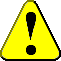 Warning:  Something that could adversely affect your use of the Query Tool or of the material available in the IFCAP databases.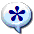 Tip:  Advice on how to more easily navigate or use the Guide or the software.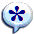 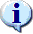 Information: or Note: Additional information that might be helpful to you or something you need to know about, but which is not critical to understanding or use of the software.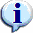 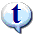 Technical Note:  Information primarily of interest to software developers, IRM or Enterprise VistA Support (EVS) personnel.  Most users can usually safely ignore such notes.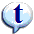 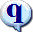 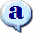 Question:  A question that might come to your mind (hopefully, followed by an Answer!)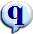 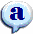 Examples of Valid Dates:  JAN 20 1957 or 20 JAN 57 or 1/20/57 or 012057  T   (for TODAY),  T+1 (for TOMORROW),  T+2,  T+7,  etc.  T-1 (for YESTERDAY),  T-3W (for 3 WEEKS AGO), etc.If the year is omitted, the computer uses CURRENT YEAR.  Two digit yearassumes no more than 20 years in the future, or 80 years in the past.Note:	If you do not specify the year when you enter a date, IFCAP will assume that you are referring to the current calendar year.  This could cause some confusion around the fiscal year turnover period when you are more likely to be entering dates for next year (when the current Fiscal Year is the same as the next Calendar Year).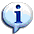 Guide NameDescription and UseAccounting Technician User’s GuideProvides the information needed to process an obligation, receiving report or amendment using IFCAP.  In addition, it shows how to create or edit FMS documents that will be transmitted to FMS.  All Accounting Technicians at your facility should be given a copy of the Accounting Technician Manual.Application Coordinator User’s GuideProvides guidance to Application Coordinators when implementing IFCAP at a facility.  This guide also contains information on options permitting Application Coordinators to enter the station address, common PAT numbering sMYTOWNs, and the proper printer locations used by all IFCAP users.Budget Analyst User’s GuideThis guide is used by the Budget Analyst, generally a person in Fiscal Service.  It describes how to enter the Ceiling Transactions that fund all Control Points.  The Fiscal employee responsible for processing Transfers of Disbursing Authority (TDAs) and assigning ceilings to Control Points should be given a copy of the Budget Analyst User’s Guide.Control Point Clerk User’s GuideThis guide is used by those individuals who are responsible for creating requests (2237s, 1358s, etc.) that will be approved by their Control Point Official.  The Control Point Clerks at your facility should be given a copy of the Control Point Clerk User’s Guide and the Control Point Requestor User’s Guide.  Control Point Official User’s GuideThis guide should be given to those individuals responsible for the management of Fund Control Point money.  These users have been designated the authority to approve requests for goods and services.  There may be more than one Control Point Official for a Funds Control Point.  This guide briefly covers those options used exclusively by the Control Point Official, including Approve Requests and Enter/Edit Control Point Users.  In most cases, the Control Point Official is only concerned with approving requests.  The other options that make up the Control Point Official’s menu are discussed in the Control Point Clerk’s guide.  The Control Point Officials at your facility should be given a copy of the Control Point Official User’s Guide, the Control Point Clerk User’s Guide, and the Control Point Requestor User’s Guide.  Control Point Requestor User’s GuideThis guide is used by those individuals that create temporary requests (2237s, 1358s, etc.) but do not have access to the Control Point balance. The Requestors at your facility should be given a copy of the Control Point Requestor User’s Guide.  Delivery Order User’s GuideThis guide contains the functionality to permit Service level staff to generate orders for contracted items and depending on switch settings at the site to obligate them without passing them through Fiscal service.  A copy of this guide should be provided to those staff members who are going to place orders for contract items.Generic Inventory User’s GuideThis guide describes the full functionality of the IFCAP Inventory system, which includes a warehouse; primary inventories that may or may not maintain a perpetual inventory; and secondary inventories (created by a primary), also maintaining perpetual inventory.  The options also are included to control a dependent inventory point from the warehouse  (Issue Book Processing option) or from the primary inventory (Stock Item Distribution Menu).  While the warehouse, primary and secondary inventory are separate parts of the inventory system, the menu options for controlling stock in all three are identical in most respects.  The differences lie in the stock request, stock distribution, and management functions.  See also the Point of Use Manual (http://www.va.gov/vdl/application.asp?appid=42).PPM Accountable Officer User’s GuideThis guide describes the options that may be used by the Accountable Officer, Requisition Clerk, Warehouse staff and other PPM employees.Purchase Card User’s GuideThis guide contains the full functionality to enable the site Card Coordinator to maintain the Registration file for Purchase Cards.  It also contains the functionality for Service level and A&MM staff to create purchase card orders which will be charged against assigned credit cards and reconciled against the charges received from the Austin Credit Card System (CCS). It also contains functionality for designated Approving Officials to approve a reconciliation done by a cardholder.  All staff placing orders using government credit cards and their designated approving officials should be given a copy of this guide.  A copy of the Coordinators part of the guide should be given to the person designated as the site Purchase Card Coordinator.  Purchasing Agent User’s GuideThis guide describes the options used to create, edit and display a Purchase Order, a Vendor, or an Item purchased on a repetitive basis.  It contains the options that enable the Purchasing Agent (PA) to generate and process Requests for Quotation.  In addition, the guide provides information concerning the printing of various management reports.  The PAs at your facility should be given a copy of the Purchasing Agent User’s Guide.Requirements Analyst User’s GuideThis guide provides guidance for options used by the Requirements Analyst under the Personal Property Management (PPM) section of the Acquisition and MatMYTOWNl Management (A&MM). Service.  These options are used to process requests and requisitions for Supply Fund and to create code sheets.Requisition Clerk User’s GuideThis guide provides guidance for options used by Personal Property Management (PPM) personnel who process requisitions and Integrated Supply Management System (ISMS) / General Services Administration (GSA) / Defense Logistics Agency (DLA) code sheets.Voucher Audit Clerk User’s GuideThis guide explains how to use the options in the Payment/Invoice Tracking Menu of the IFCAP System to build and maintain an invoice tracking system.  The Voucher Audit Clerk inspects invoices, maintains invoice records, and records and/or edits payment information.  Warehouse Clerk User’s GuideThis guide describes the process of receiving goods on the IFCAP system.  All warehouse staff at your facility should be given a copy of the Warehouse Guide.Manual or Guide NameDescription and UsePoint of Use ManualThis guide describes the set up and functionality related to interfacing the inventory in a Secondary Inventory Point such as on a ward with an automated supply station. It supplements—but does not replace— the Generic Inventory User’s Guide.  It’s useful to programmers, site managers, and IRM technical staff setting up or maintaining the point of use interface.  It is also useful to all Acquisition & MatMYTOWNl Management (A&MM) personnel utilizing GIP.Logistics Data Query Tool User ManualProvides information about the Logistics Data Query Tool.  This manual is for users specifically designated to use this program.  DynaMed-IFCAP Implementation GuideDescribes the interface between DynaMed® (a commercial, off-the-shelf software package) and IFCAP.  As of Oct. 2010, at Bay Pines VAMC only, DynaMed is used to control inventory.Package Security GuideSpecifies parameters controlling the release of sensitive information related to IFCAP.Release Notes and Installation GuideProvides information on how to install the latest version of IFCAP at a site.Technical ManualProvides technical information about the IFCAP package, including information to assist programmers, site managers, and Information Resources Management (IRM) technical personnel to operate, maintain, and troubleshoot IFCAP software.DHCP User’s Guide to Computing (obsolete)There are several manuals and guides that provide a foundation for use of Kernel, FileMan, and MailMan (see Glossary).  These documents  replace the old DHCP User’s Guide to Computing, which is obsolete.  You will find these at:Kernel:		http://www.va.gov/vdl/application.asp?appid=10FileMan:	http://www.va.gov/vdl/application.asp?appid=5MailMan:	http://www.va.gov/vdl/application.asp?appid=15Tip:  Use the IFCAP standardized menus for an initial period for users to become familiar with available options.  Evaluate the need for customized menus later.Domain NamePurposeSecurity KeyMail groupREDACTED (not in use)CALMN/A   CLMREDACTEDCode SheetsN/ACLIREDACTEDReceiving.ReportsPRCFA TRANSMITCLMREDACTEDDLAPRCHPM CS TRANSMITDLAREDACTEDSends EDI orders to AACXMQ-EDPEDP REDACTEDISMSN/AISMREDACTEDLogPRCHPM CS TRANSMITLOGREDACTEDVendorPRCFA TRANSMITMDYREDACTEDISMSN/AOGRREDACTEDN/APRCAssigned Position or IFCAP RoleExternal NameInternal NameAssociated Security Key(s)Service Chief or designated Control Point OfficialControl Point Official’s MenuPRCSCP OFFICIALPRCSCPOControl Point ClerkControl Point Clerk’s MenuPRCSCP CLERKPerson who requests goods but doesn’t have access to Control Point RecordsRequestor‘s MenuPRCSREQUESTORChief, Personal Property Management or designee/Accountable OfficerAccountable Officer MenuPRCHUSER PPMPRCHADVOUCHERPRCH TRANSACTION COMPLETEPRCHPM CS PURGE CODE SHEETSPRCHPM CS PURGE ALL PRCHPM CS TRANSMITPRCPW MGRKEYPRCPW ADJAPPRPRCNPPMPPM Clerk or person responsible for creating requisitions and LOG I code sheetsRequisition Clerk MenuPRCHPM REQUISITION CLK MENUPRCHADVOUCHERPRCHPM CS PURGE CODE SHEETSPRCHPM CS PURGE ALL PRCHPM CS TRANSMITPRCH TRANSACTION COMPLETEChief, Purchasing and Contracting or designeePurchasing Agent MenuPRCHUSER PAPRCHADVOUCHERPRCHASSIGN PRCHIMPPRCHRPTPRCH TRANSACTION COMPLETEPurchasing AgentPurchasing Agent MenuPRCHUSER PAPRCHADVOUCHERPRCHIMPPRCHRPTPRCH TRANSACTION COMPLETEChief, Warehouse or designeeWarehouse MenuPRCHUSER WHSEPRCHRECDELWarehouse WorkerWarehouse MenuPRCHUSER WHSEFiscal Application CoordinatorFund Distribution & Accounting MenuPRCF MASTERPRCFA SUPERVISORPRCFA PURGE CODE SHEETSPRCFA TRANSMITPRCF CC/SA MISMATCH OVERRIDEPRCFA VENDOR EDITBudget AnalystFund Distribution Program MenuPRCB MASTERPRCF CC/SA MISMATCH OVERRIDEPRCFA SUPERVISORChief, Accounting or designeeAccounting Technician MenuPRCFA ACCTG TECHPRCFA SUPERVISORPRCFA PURGE CODE SHEETSPRCFA TRANSMITPRCFA VENDOR EDITPRCHPM CS PURGE CODE SHEETSPRCHPM CS PURGE ALL PRCHPM CS TRANSMITPRCF CC/SA MISMATCH OVERRIDEPRCASVCAccounting TechnicianAccounting Technician MenuPRCFA ACTTG TECHPRCFA VENDOR EDITPRCHPM CS PURGE CODE SHEETSPRCHPM CS PURGE ALL PRCHPM CS TRANSMITPRCF CC/SA MISMATCH OVERRIDEPRCASVCItem File ManagersItem File EditPRCHPC ITEM EDITPRCHITEM MASTERFiscal Staff   Transaction Report – eCMS/IFCAPPRCHJ TRANS REPORT3PRCHJFISVoucher AuditorPayment /Invoice Tracking MenuPRCFD PAYMENTS MENUPRCFA VENDOR EDITPerson in A&MM responsible for Warehouse InventoryWarehouse InventoryPRCPW MAIN MENUPRCPW MGRKEYPRCPW ADJAPPRPRCNWHSE*Person in Primary Inventory Point responsible for maintaining InventoryPrimary--General Inventory/Distribution MenuPRCP MAIN MENUPRCP MGRKEY*Person on the ward/clinic responsible for maintaining InventorySecondary--General Inventory/Distribution MenuPRCP2 MAIN MENUPRCP2 MGRKEYPRCPSSQOH*A&MM and Fiscal Application CoordinatorsIFCAP Application Coordinator MenuPRCHUSER COORDINATORPRCFA SUPERVISORA&MM/Logistics Application CoordinatorsIFCAP Application Coordinator MenuPRCHUSER COORDINATORPRCPAQOH*PRCPODIPRCHPM CS PURGE CODE SHEETSPRCHPM CS PURGE ALL PRCHPM CS TRANSMITApplication Coordinator and Inventory Point ManagersBarcode Manager MenuPRCT MGRService Personnel responsible for performing Inventory Barcode UserPRCT BARCODE USERService Personnel responsible for performing Inventory LabelsPRCT LABELSIRM Service PersonnelBarcode ProgrammerPRCT PROGRAMMERPRCT MGRStation Purchase Card CoordinatorPurchase Card CoordinatorPRCH CARD COORDINATOR MENUService personnel ordering using a Credit CardPurchase Card MenuPRCH PURCHASE CARD MENUService personnel designated as Credit Card approving officialsApproving Official MenuPRCH APPROVEPRCH ARService Control Point personnel ordering contract itemsDelivery Orders MenuPRCH DELIVERY ORDER MENU* Manager Only** If on-site automated supply stations are interfaced to GIP.* Manager Only** If on-site automated supply stations are interfaced to GIP.* Manager Only** If on-site automated supply stations are interfaced to GIP.* Manager Only** If on-site automated supply stations are interfaced to GIP.Tip:  If your site is using the file access provisions of Kernel, ensure users have access to needed files.  Contact your Site Manager or IRM for assistance.STEP 1.From any IFCAP Menu (Figure 3-1), select User’s Toolbox STEP 2.From the User’s Toolbox menu, select Edit Electronic Signature Code.Select IFCAP MENU Option: User’s Toolbox          Display User Characteristics          Edit Electronic Signature code          Edit User Characteristics          Menu Templates …          Spooler Menu …          TaskMan User          User HelpSelect User’s Toolbox Option: electronic Signature code EditThis option is designed to permit you to enter or change your Initials,Signature Block Information, Office Phone number, and Voice andDigital Pagers numbers.In addition, you are permitted to enter a new Electronic Signature Codeor to change an existing code.INITIAL: IO//SIGNATURE BLOCK PRINTED NAME: IFUSER,ONE//SIGNATURE BLOCK TITLE: OFFICE PHONE:VOICE PAGER:DIGITAL PAGER:Enter your Current Signature Code:    SIGNATURE VERIFIEDYour typing will not show.ENTER NEW SIGNATURE CODE:RE-ENTER SIGNATURE CODE FOR VERIFICATION:DONENotes:  Your electronic signature is legal authorization to release government funds.If the SIGNATURE BLOCK PRINTED NAME and SIGNATURE BLOCK TITLE fields are disabled at your site, contact your supervisor to request entry of your name and title.STEP 3.At the INITIAL: prompt, enter your initials.  STEP 4.At the SIGNATURE BLOCK PRINTED NAME: prompt, enter your name, as you want it printed on forms that require your signature. STEP 5.At the SIGNATURE BLOCK TITLE: prompt, enter your job title, as you want it printed on forms that require your signature. STEP 6.At the appropriate prompts, enter your OFFICE PHONE number, your VOICE PAGER number, and your DIGITAL PAGER number.STEP 7.Finally, at the ENTER NEW SIGNATURE CODE: prompt, enter your signature code; re-enter the same code when prompted.Requests Ready for Approval ListProcess a Request MenuDisplay Control Point Activity MenuFunds Control MenuStatus of Requests Reports MenuRecord Date Received by Service MenuApprove RequestsRecord Receipt of Multiple Delivery Schedule ItemsMultiple Delivery Schedule ListTip:  When at a menu prompt enter:All or part  of the option name, then <Enter>??  (to see more options at the menu prompt)??? (to see brief descriptions)?OPTION (to see Help text)When the system responds with a question of offers a prompt, and you do not understand the question or are unsure of how to respond, enter one (?) or two (??) question marks.  The system will give you an explanation of the information needed, or allow you to choose from a list of responses.Select Control Point Official's Menu Option: Process a Request Menu          New 2237 (Service) Request                    Edit a 2237 (Service)                    Copy a Transaction                    1358 Request Menu ...                    Print/Display Request Form                    Change Existing Transaction Number                    Repetitive Item List Menu ...                    Cancel Transaction with Permanent Number                    Requestor's Menu ...                    Item Display                    Vendor Display                    Outstanding Approved Requests Report          Transaction Report – eCMS/IFCAPSelect Process a Request Menu Option: Change Existing Transaction NumberSelect CONTROL POINT: 101 ISC2//                  A2222    10  0100   01AA20100Select the existing transaction number to be replacedSelect CONTROL POINT ACTIVITY TRANSACTION NUMBER: THX-1138  THX-1138    OBL  IFVENDOR1,TWO     Furry things with green hair  Would you like to review this request? No// Y  (Yes)Print administrative certification page of 2237? Yes//   (Yes)                                                                                    DEVICE: HOME//   LAT    RIGHT MARGIN: 80//                    PRIORITY: STANDARDMAR 28,1994@15:39:42           THX-1138----------------------------------------------------------REQUEST, TURN-IN, AND RECEIPT FOR PROPERTY OR SERVICES-------------------------------------------TO: A&MM Officer        Requesting Office                        INFORMATION SYSTEMS CENTER (162-2)----------------------- ---------------------------------------Action Requested        Date Prepared         Date Required    Delivery        MAR 28,1994           APR 1,1994----------------------- --------------------- -----------ITEM NO.             DESCRIPTION                   QUANTITY  UNIT ESTIMATEDOR STOCK NO.                                                      UNIT COST----------------------011          1 Furry things with green hair         10        CB     9.4000             TOTAL COST: $94.00------------------------------------------------------------------VENDOR INFORMATION:VENDOR: IFVENDOR1,TWO                             CONTACT: IFUSER2,NINE     4 HIGH ST                           PHONE: 111 555-5555        AUSTIN,MN 99999LOG Voucher Number:  THX-1138----------------------------------------------------------------------------------------------------------SPECIAL REMARKS: This is a standard remark.  ------------------------------------------------------------------------------------------JUSTIFICATION OF NEED OR TURN-INItems needed for computer section for daily use.-----------------------------------------------------------------Signature of Initiator               Signature of Approving Official Date         IFUSER3,SIXPublications Analyst       -----------------------------------------------------------------Appropriation and Accounting Symbols999-3640151-101-805600-1091-----------------------------------------------------------------MULTIPLE DELIVERY DISTRIBUTION LIST               PAGE: 1      ITEM PR#   DESCRIPTION    QTY  DATE      QTY    SCP        LOCATION   1          Furry thin      10                               04-01-94         **NONE**   **NONE**   Enter the information for the new 2237 transaction numberSelect FISCAL YEAR: 94// Select QUARTER: 2// Select CONTROL POINT: 101 ISC2//                  A2222    10  0100   01AA20100      A2222  10  0100  01AA20100Old transaction THX-1138 is now cancelled.Transaction 'THX-1138' has been replaced by transaction 999-94-2-101-0134Would you like to review this request? No//   (No)Current Control Point balance: $-13456.86Estimated cost of this request: $500.00Total uncommitted balance from current and prior quarters: -$13456.86If the 2237 has any required fields that are not populated – the User will not be prompted to set the Ready for approval flag to YES.  All required fields must be populated before the 2237 can be moved to the Official for Approval.Is this request ready for approval? Yes//   (Yes)Is this request ready for transmission to A&MM/Fiscal? No// Y  (Yes)Enter ELECTRONIC SIGNATURE CODE:                     Thank you.Would you like to replace another transaction number? No//   (No)Select the existing transaction number to be replacedProcess a Request Menu Option: Change Existing Transaction Number [PRCSANTN]MCG-0727                          JUL 27, 2011@16:22:15                  PAGE 1________________________________________________________________________________1358 OBLIGATION OR CHANGE________________________________________________________________________________Originator of Request: TESTER,CP OFFICIALRequestor:                        |Date Requested:            |Obligation No.:TESTER,CP OFFICIAL                |JUL 27, 2011               |________________________________________________________________________________Vendor:                           |Contract Number:________________________________________________________________________________Name and Title Approving Off.:           |Signature:          |Date Signed:________________________________________________________________________________FUND CERTIFICATION:  The supplies and services listed on this request areproperly chargeable to the following allotments, the available balances ofwhich are sufficient to cover the cost thereof, and funds have been obligated.________________________________________________________________________________Press return to continue, "^" to exit: MCG-0727                                                                 PAGE 2________________________________________________________________________________1358 OBLIGATION OR CHANGE________________________________________________________________________________Appropriation & Acct. Symbols:           |Obligated By:       |Date Obligated:442-3610160-041-820300-2584 010044100    |                    |________________________________________________________________________________AUTHORITY: SERVICE START DATE:                     SERVICE END DATE: ________________________________________________________________________________Purpose: MONTHLY COSTS ________________________________________________________________________________Daily Record entries have not yet been entered for this request.The total committed cost of this request is $1000.00________________________________________________________________________________VA FORM 4-1358a-ADP (NOV 1987)Press return to continue, "^" to exit: Do you want to enter another new request? NO//Enter the information for the new 2237 transaction numberSelect STATION NUMBER: 999//   Select FISCAL YEAR: 10// Select QUARTER: 4// Select CONTROL POINT: 110 Stuff .01//             0160A1   10  0100   010042116WARNING: The system will assign you as the CP Clerk (Requestor) of this 1358.You will be unable to approve a 1358 on which you are the REQUESTOR due tosegregation of duties.Do you want to proceed (Y/N)? NO// YES                       0160A1   10  0100   010042116Transaction 'IFUSER1' has been replaced by 999-10-4-110-0056Use the 1358 edit option if you wish to edit this request.Approve Requests          Requests Ready for Approval List          Process a Request Menu ...          Display Control Point Activity Menu ...          Funds Control Menu ...          Status of Requests Reports Menu ...          Record Date Received by Service Menu ...          Enter/Edit Control Point Users          Record Receipt of Multiple Delivery Schedule Items          Multiple Delivery Schedule ListSelect Control Point Official's Menu Option: Process a Request Menu          New 2237 (Service) Request          Edit a 2237 (Service)          Copy a Transaction          1358 Request Menu ...          Print/Display Request Form          Change Existing Transaction Number          Repetitive Item List Menu ...          Cancel Transaction with Permanent Number          Requestor's Menu ...          Item Display          Vendor Display          Outstanding Approved Requests Report          Transaction Report – eCMS/IFCAPSelect Process a Request Menu Option: Cancel Transaction with Permanent Number Select CONTROL POINT: 101 LAB TESTING 101  Select TRANSACTION : ???Attempting lookup in transaction file.Attempting lookup using 101 LAB TESTING 101   (CONTROL POINT)     1   101 LAB TESTING 101  999-94-3-101-0166    OBL  GENERIC GENERAL STOR         2   101 LAB TESTING 101  999-94-3-101-0164    CANC     TEST FOR IFUSER2,FIVE     3   101 LAB TESTING 101  999-94-3-101-0163    CANC     TEST FOR IFUSER2,FIVE     4   101 LAB TESTING 101  999-94-3-101-0162             5   101 LAB TESTING 101  999-94-3-101-0161        Press <RETURN> to see more, '^' to exit this list, OR CHOOSE 1-5: 4  999-94-3-101-0162Cancel this transaction? No// Y  (Yes)Enter comments for this cancellationCOMMENTS:  1>Project cancelled  2>EDIT Option:Would you like to cancel another transaction? No//   (No)Select Control Point Official's Menu Option:           Approve Requests          Requests Ready for Approval List          Process a Request Menu ...          Display Control Point Activity Menu ...          Funds Control Menu ...          Status of Requests Reports Menu ...          Record Date Received by Service Menu ...          Enter/Edit Control Point Users          Record Receipt of Multiple Delivery Schedule Items          Multiple Delivery Schedule ListSelect Control Point Official's Menu Option: Approve RequestsSelect Control Point Official's Menu Option: Approve Requests Please wait while I check your control points...Enter ELECTRONIC SIGNATURE CODE:                      Thank you.Loop thru all control points? Yes//   (Yes)Loop thru all transactions for CP 60? Yes//   (Yes)CP TRANSACTION NUMBER:   100-01-1-060-0021TEMPORARY TRANSACTION:   TRANSACTION TYPE:   OBLIGATIONFORM TYPE:   REPETITIVE AND NON-REP ORDERREQUESTOR:   IFUSER3,FIVEDATE OF REQUEST:   NOV 14,2000DATE REQUIRED:   NOV 18,2000COMMITTED (ESTIMATED) COST:         25.20VENDOR:   IFCAPVENDFOR1,FIVEITEM #1 DESCRIPTION:   WIDGETS Current Control Point balance: $299660.97Estimated cost of this request: $25.20Requests need to be reviewed prior to approval.Have you reviewed this request? Y  (Yes)Is this request ready for approval? Yes//   (Yes)Is this request ready for transmission to A&MM/Fiscal? No// Y  (Yes)    incrementing due-ins  in inventory point: SPD***END OF PROCESSING***Select Control Point Official's Menu Option:           Approve Requests          Requests Ready for Approval List          Process a Request Menu ...          Display Control Point Activity Menu ...          Funds Control Menu ...          Status of Requests Reports Menu ...          Record Date Received by Service Menu ...          Enter/Edit Control Point Users          Record Receipt of Multiple Delivery Schedule Items          Multiple Delivery Schedule ListSelect Control Point Official's Menu Option: Approve RequestsSelect Control Point Official's Menu Option: Approve Requests Please wait while I check your control points...Select STATION NUMBER: 999  Enter ELECTRONIC SIGNATURE CODE:                            Thank you.Loop thru all control points? Yes// N  (No)_____________________________________________________Select CONTROL POINT: 110___________________________________________________Loop thru all transactions for CP 110? Yes//   (Yes)CP TRANSACTION NUMBER:   999-11-1-110-0009   TEMPORARY TRANSACTION:   TRANSACTION TYPE:   OBLIGATIONFORM TYPE:   1358 ORDERREQUESTOR:   IFUSER 77DATE OF REQUEST:   OCT  4,2010DATE REQUIRED:   COMMITTED (ESTIMATED) COST:      19999.00VENDOR:   ITEM #1 DESCRIPTION:  Item Description not availableCurrent Control Point balance: $999556.00Estimated cost of this request: $19999.00Requests need to be reviewed prior to approval.Have you reviewed this request? N  (YES)Is this request ready for approval? Yes//   (Yes)Is this request ready for transmission to A&MM/Fiscal? No// y  (YesNOTE:  If the CP Official attempts to Appove a 1358 on which they are listed as the CP Clerk (Requestor), they will be prevented from completing the Approval process and will see this Warning message:  You are the CP Clerk (Requestor) on this 1358 transaction. Per Segregation of Duties, the CP Clerk (Requestor) is not permitted to Approve the 1358.           Approve Requests          Requests Ready for Approval List          Process a Request Menu ...          Display Control Point Activity Menu ...          Funds Control Menu ...          Status of Requests Reports Menu ...          Record Date Received by Service Menu ...          Enter/Edit Control Point Users          Record Receipt of Multiple Delivery Schedule Items          Multiple Delivery Schedule ListSelect Control Point Official's Menu Option: Display Control Point Activity Menu          Purchase Order Status          Transaction Status Report          Running Balances          Temporary Transaction Listing          Item History          PPM Status of Transactions Report          CP Entered, Not Approved RequestsSelect Display Control Point Activity Menu Option: Running BalancesSelect FISCAL YEAR: 00// Select QUARTER: 3// Select CONTROL POINT: 101 LAB TESTING 101//Summary Balances Report Only? No//   (No)DEVICE: HOME//   LAT    RIGHT MARGIN: 80//CONTROL POINT BALANCE - 999-94-4-110- Stuff     OCT 13,1994@13:38:58 PAGE 1                                                                     FISCALFYQSeq# TXN OBL #         AP/OB DT   COMM $AMT    CP $BAL   OBL $AMT UNOBL $BAL--------------------------------------------------------------------------------0010003 CAN                               0.00#      0.00       0.00#      0.000030007 CEI               12/27/99    10000.00   10000.00   10000.00   10000.000030011 CEI               12/27/99  1000000.00 1010000.00 1000000.00 1010000.000030017 OBL P91001        04/12/00       70.50@9999029.50            1010000.000030018 ADJ P91001-1      04/13/00        0.00 9999029.50       0.00 1010000.000030019 OBL B70001        04/14/00        3.35@9999026.15            1010000.000030020 ADJ B70001-1      04/14/00        0.00 9999026.15       0.00 1010000.000030021 ADJ P91001-2      04/14/00        0.00 9999026.15       0.00 1010000.000030022 ADJ P91001-3      04/17/00        0.00 9999026.15       0.00 1010000.000030023 ADJ P91001-4      04/17/00        0.00 9999026.15       0.00 1010000.000030025 CEI FROM 00-2               2030000.00 3039926.15 2030000.00 3040000.000030027 ADJ QTRADJ                        0.00 3039926.15            3040000.000030028 ISS                               0.00#3039926.15       0.00#3040000.00Press return to continue, uparrow (^) to exit:CONTROL POINT BALANCE - 999-00-3-060- FISCAL  OCT 13, 1994@17:40:04 PAGE 2                                                                     FISCALFYQSeq# TXN OBL #         AP/OB DT   COMM $AMT    CP $BAL   OBL $AMT UNOBL $BAL--------------------------------------------------------------------------------FMS transaction total for this quarter: $0.00================================================================================Balance Summary         1st Quarter    2nd Quarter    3rd Quarter    4th QuarterActual CP Bal:                 0.00           0.00     3039926.15     1010000.00Actual Fiscal Bal:             0.00           0.00     3040000.00     1010000.00Tot Commit, not Obl:           0.00           0.00          73.85           0.00SECTION 1 CODES  # - cancelled order   * - order not obligated or signed                 @ - purchase card order for reconciliation                 & - reconciled order with final charge - ready for approval                 R - total reconciled chargesSECTION 2 CODES                 @ - purchase card CC transaction is not reconciledThe symbols '*','@', and '&' indicate incomplete items.Please take the necessary steps to clear these items.Would you like to run another running balances report? No//   (No)          Approve Requests          Requests Ready for Approval List          Process a Request Menu ...          Display Control Point Activity Menu ...          Funds Control Menu ...          Status of Requests Reports Menu ...          Record Date Received by Service Menu ...          Enter/Edit Control Point Users          Record Receipt of Multiple Delivery Schedule Items          Multiple Delivery Schedule ListSelect Control Point Official's Menu Option: status of Requests Reports Menu          Print/Display Request Form          Status of All Obligation Transactions          Requests Ready for Approval List          PO with Associated TransactionsSelect Status of Requests Reports Menu Option: status of All Obligation TransactionsSelect STATION NUMBER: 999  Select FISCAL YEAR: 00// Select QUARTER: 4// 3Select CONTROL POINT: 110 Stuff .01               0160A1   10  0100   010042116DEVICE:   UCX/TELNET    Right Margin: 80// STATUS OF OBLIGATION TRANSACTIONS   CP: 110 Stuff .01 FY: 00                                               JUL 12,2000  18:08    PAGE 1             PRIORITY                                                DATE             OF                     DATE       DATE       DATE       RECEIVEDTRANS #      REQUEST                SIGNED     REQUIRED   DELIVERED  BY SVC VENDOR                             STATUS OBLIGATION# SORT GROUP                                    FIRST LINE ITEM DESCRIPTION COMMENTS--------------------------------------------------------------------------------00-3-0093    STANDARD                          05/04/00               IFUSER2,SIX                                                                 WIDGETS00-3-0094    STANDARD               04/04/00   05/04/00               SUPPLY WAREHOUSE                   Assigned to IFUSER3,SEVEN                                    CATSSTATUS OF OBLIGATION TRANSACTIONS   CP: 110 Stuff .01 FY: 00                                               JUL 12,2000  18:08    PAGE 2             PRIORITY                                                DATE             OF                     DATE       DATE       DATE       RECEIVEDTRANS #      REQUEST                SIGNED     REQUIRED   DELIVERED  BY SVC VENDOR                             STATUS OBLIGATION# SORT GROUP                                    FIRST LINE ITEM DESCRIPTION COMMENTS--------------------------------------------------------------------------------00-3-0095    STANDARD               06/29/00   05/04/00               IFUSER2,SIX                        Pending Accountable Officer Sig.                                    WIDGETS00-3-0096    STANDARD               06/29/00   05/04/00               SUPPLY WAREHOUSE                   Pending Accountable Officer Sig.                                    CATS   If the Status of Request, Transaction, or Purchase Order is…Then the request is pending action at node number….Assigned to PPM ClerkAssigned to Purchasing AgentAwaiting Payment through , depending on orderCancelled – 1358 Rejected.  Start from scratch. Cancelled Order IFCAP Ordering Officer  cancelled the IFCAP 2237 request that was never sent to eCMS..Cancelled Order Contracting Officer in eCMS cancelled the 2237 that was sent to eCMS for processing.Complete Order Received or Complete Order Received (Amended)Same as above, just that the Purchasing Agent has amended the Purchase Order.Complete Order Received But Not ObligatedPast , but  or  has been skipped.  Talk to the Accounting Technician.Forward to Imprest Funds AgentHeld for Review in Personal Prop.Held in P&C Pending Return of QuotationsIssue Pending Delivery From Warehouse,  or .Issue Request Pending Fiscal ActionThis status is not used.  Currently, Fiscal Service does not process Issue Book orders.Obligated - 1358Obligated - Awaiting InvoiceOrder Not Completely Prepared  The IFCAP Ordering Officer (Purchasing Agent) has assigned a Purchase Order number to it, but has not transmitted it to the Accounting Technician yet.Ordered (No Fiscal Action Required)  This status means that funds are not obligated for this type of Purchase Order, so it skipped node 23.Ordered and Obligated or . Talk to the vendor.Ordered and Obligated (Amended)Same as above, just that the Purchasing Agent amended the Purchase Order.Partial Issue Delivered or .Partial Order Received     or . Talk to the Accounting Technician if you want to know if they’ve sent the payment order.Partial Order Received (Amended)Same as above, just that the Purchasing Agent amended the Purchase Order.Partial Received (No Fiscal Action Req)Same as Partial Order Received, except that this status means that, because no fiscal action is required, this Purchase Order will skip either  or .Partial Received But Not ObligatedSame as Partial Order Received, except that this status means that funds are not obligated for this type of Purchase Order, so it skipped node .Pending Accountable Officer SignaturePending CP Official’s SignaturePending Completion by CP ClerkPending Completion by RequestorPending Contracting Officers SignaturePending Fiscal ActionPending PPM Clerk SignatureRequest Clarification by Service for P&CReturned to Accountable Officer by eCMS (P&C)2237 has been sent back to the AO from eCMS to be processed entirely within IFCAP. Current Status: Pending Accountable Officer Signature.  Returned to Service by eCMS (P&C)2237 has been sent back to the Service from eCMS for Edit and Re-approva.l  Ccurrently at .  Ask the Contracting Officer why it was returned, if the explanation is not in the Return to Service Comments: line on the request.Returned to Service by PPMDied at  or ; currently at . Ask the PPM Accountable Officer and PPM Requisition Clerk which one of them killed it and why, if the explanation is not in the Return to Service Comments: line on the request.Returned to Supply (Pending Signature)Died at ; currently at .  The Accounting Technician returned the Purchase Order, usually because the Control Point does not have enough money to cover the Purchase Order. Sent to eCMS (P&C)2237 data has been transmitted to eCMS for order & award processing.  Sent to Purchasing and ContractingTransaction CompleteCertified Purchase Orders: your request could be at , , , ,  or .  All other requests:, ,  or .Transaction Complete (Amended)Same as above, just that the IFCAP Ordering Officer (Purchasing Agent) amended the Purchase Order.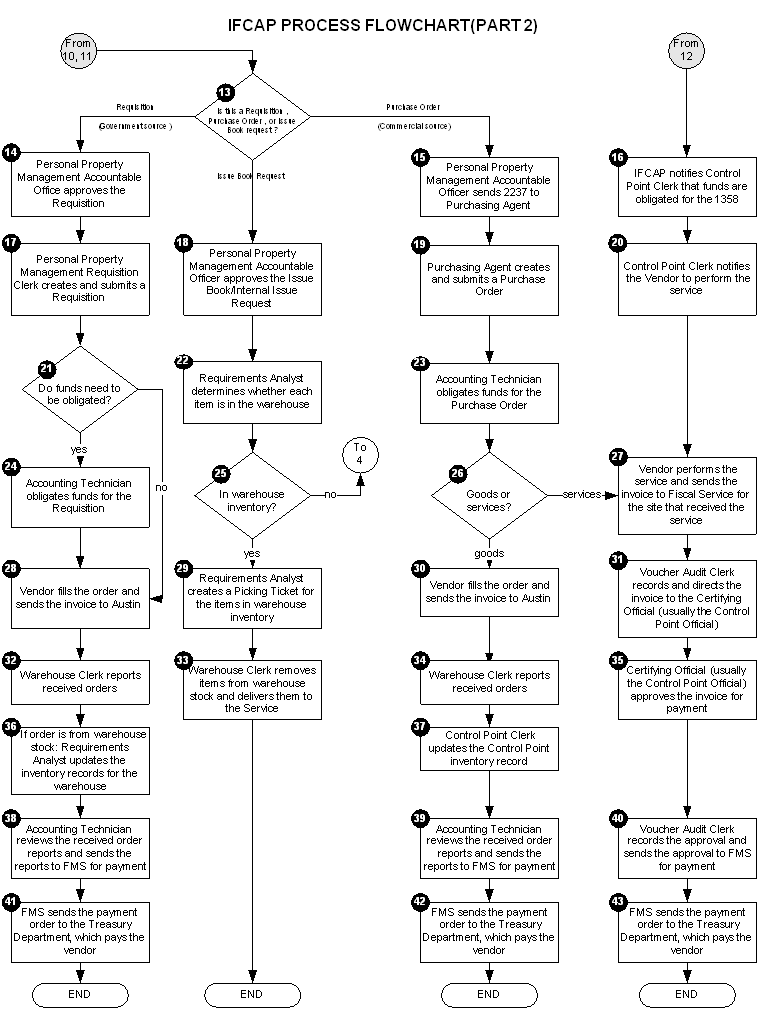 From the Control Point Official’s Menu, select option: Funds Control Menu          Enter FCP Adjustment Data          Assign Ceiling to Sub-Control Points          Correct Sub-Control Point Amounts          Recalculate Fund Control Point Balance          Funds Control Reports Menu ...Select Funds Control Menu Option: Enter FCP Adjustment DataSelect FISCAL YEAR: 94// Select QUARTER: 4// Select CONTROL POINT: 022 IFVENDOR,THREE  This transaction is assigned transaction number: 002-94-4-022-0008OBLIGATION NUMBER: ???     Enter the 6 character purchase order/obligation/reference number for this     transaction ??OBLIGATION NUMBER: C40021SORT GROUP: DATE OBL ADJUSTED: ADJUSTMENT $ AMOUNT: ??     This is the adjustment dollar amount for this obligation     transaction.ADJUSTMENT $ AMOUNT: 40  $ 40.00COST CENTER: 870021 Operating EquipmentBOC1: ???     Select the appropriate budget object code for this request.Major budget object code classifications are:10 thru 13 - Personal Services and Benefits        21 - Travel and Transportation of Persons        22 - Transportation of Things        23 - Rent, Communications, and Utilities        24 - Printing and Reproduction        25 - Other Services        26 - Supplies and Materials31 thru 33 - Acquisition of Capital Assets Answer with BOC Do you want the entire 27-Entry BOC List? Y  (Yes)Choose from:      2220 Other Shipments   2299 LAB TEST BOC   2343 ADP Equipment Rental   2520 Repair of Furniture and Equipment   2535 Interior Decorating Services   2540 Laundry and Drycleaning Services   2543 Maintenance and Repair ServicesBOC1: 2540 Laundry and Drycleaning S    BOC1 $ AMOUNT: ??          This is the dollar amount applied to the budget object code. BOC1 $ AMOUNT: 40.  $ 40.00BOC2: BOC2 $ AMOUNT:                                                   TRANSACTION BEG BAL: 40.00Select SUB-CONTROL POINT: COMMENTS:  1>Would you like to enter another Adjustment transaction? YES// n  (NO)          Enter FCP Adjustment Data          Assign Ceiling to Sub-Control Points          Correct Sub-Control Point Amounts          Recalculate Fund Control Point Balance          Funds Control Reports Menu ...Select Funds Control Menu Option: From the Control Point Official’s Menu, select option: Funds Control Menu          Enter FCP Adjustment Data          Assign Ceiling to Sub-Control Points          Correct Sub-Control Point Amounts          Recalculate Fund Control Point Balance          Funds Control Reports Menu ...Select Funds Control Menu Option: Assign Ceiling to Sub-Control PointsSelect CONTROL POINT: ??CHOOSE FROM:   11              011 CONSULTANT & ATTENDING   33              033 337 Pharmacy Test   101             101 LAB TESTING 101Select CONTROL POINT: 101 LAB TESTING 101    Select CEILING TRANSACTION NUMBER: ???Attempting lookup in transaction file.Attempting lookup using 101 LAB TESTING 101   (CONTROL POINT)     1   101 LAB TESTING 101  999-94-4-101-0285    CEIL  999FC0139    This is a multiple transaction for a widget.     2   101 LAB TESTING 101  999-94-3-101-0284    CEIL  999FC0138    This is a multiple transaction for a widget.     3   101 LAB TESTING 101  999-94-2-101-0283    CEIL      This is a multiple transaction for a widget.     4   101 LAB TESTING 101  999-94-1-101-0282    CEIL      This is a multiple transaction for a widget.     5   101 LAB TESTING 101  999-94-4-101-0258    CEIL  FC0135    TestPress <RETURN> to see more, '^' to exit this list, ORCHOOSE 1-5: 1  999-94-4-101-0285                                                  TRANSACTION BEG BAL: 533.00   Select SUB-CONTROL POINT: 1 ??Select SUB-CONTROL POINT: ???     This is an additional sub-control point.  IFCAP     allows more than one sub-control point on each transaction     to get a quantity discount.CHOOSE FROM:   100   IFUSER2,FIVE   SHOES   TEST     This is the name of the sub-control point.Select SUB-CONTROL POINT: 100    ARE YOU ADDING '100' AS A NEW SUB-CONTROL POINT (THE 1ST FOR THIS CONTROL POINT ACTIVITY)? Y  (Yes)  $ AMOUNT: 230              RUNNING TOTAL: 230.00              BAL: 303.00Select SUB-CONTROL POINT: The transaction $ amount is $ 533.00.You still have $ 303.00 available that could be assigned to yoursub-control points.  Do you want to re-edit your entries? Yes//   (Yes)                                                  TRANSACTION BEG BAL: 533.00Select SUB-CONTROL POINT: 100// Shoes    ARE YOU ADDING 'SHOES' AS A NEW SUB-CONTROL POINT (THE 2ND FOR THIS CONTROL POINT ACTIVITY)? Y  (Yes)  $ AMOUNT: 303              RUNNING TOTAL: 533.00              BAL: 0.00Select SUB-CONTROL POINT: Would you like to assign ceiling to sub-control points from another ceiling transaction? No//   (No)          Enter FCP Adjustment Data          Assign Ceiling to Sub-Control Points          Correct Sub-Control Point Amounts          Recalculate Fund Control Point Balance          Funds Control Reports Menu ...Select Funds Control Menu Option:  From the Control Point Official’s Menu, select option: Funds Control Menu          Enter FCP Adjustment Data          Assign Ceiling to Sub-Control Points          Correct Sub-Control Point Amounts          Recalculate Fund Control Point Balance          Funds Control Reports Menu ...Select Funds Control Menu Option: Recalculate Fund Control Point BalanceSelect FISCAL YEAR: 94// Select QUARTER: 4// Select CONTROL POINT: 101 LAB TESTING 101  Submit RECALCULATE CONTROL POINT BALANCES to the TASK MANAGER? YES//Requested Start Time: NOW//  (JUN 21, 2000@16:54:06)RECALCULATE CONTROL POINT BALANCES HAS TASK NUMBER 211610          Enter FCP Adjustment Data          Assign Ceiling to Sub-Control Points          Correct Sub-Control Point Amounts          Recalculate Fund Control Point Balance          Funds Control Reports Menu ...Select Funds Control Menu Option:From the Control Point Official’s Menu, select option: Funds Control Menu          Enter FCP Adjustment Data          Assign Ceiling to Sub-Control Points          Correct Sub-Control Point Amounts          Recalculate Fund Control Point Balance          Funds Control Reports Menu ...Select Funds Control Menu Option: Funds Control Reports Menu          Quarterly Report          Ceiling Report          Audit Transaction List          Sort Group Report          Classification of Request Report          Cost Center Totals          BOC Totals          Sub-Control Point Report          Reconciliation of PO/Sub-CP Dollar Amounts          BOC Detail Totals          FMS Transaction DataSelect Funds Control Reports Menu Option:  Quarterly ReportSelect FISCAL YEAR: 94// Select QUARTER: 4// Select CONTROL POINT: 101 LAB TESTING 101//          ...OK? Yes//   (Yes)DEVICE:   LAT    RIGHT MARGIN: 80//QUARTERLY REPORT - 999-97-2-120- DIET          FEB 28, 1997@14:24:41  PAGE: 1                     TRANS $     OBL/CEIL     DATE        DATE        DATESEQ#  TYPE PO/OBL#   AMOUNT      $ AMOUNT     REQ.        OBL.        REC'D.                             CONTROL POINT  UNCOMMITTED     UNOBLIGATED                             REQUEST TOTAL  BALANCE         BALANCEVENDOR                                  FIRST LINE DESCRIPTIONCOMMENT----------------------------------------------------------------------------------0002  OBL               10.00   100.00           FEB 25, 1997                                 10.00           90.00            90.00GENERAL MEDICAL================================================================================QUARTERLY REPORT 999-97-2-120- DIET              FEB 28, 1997@14:24:41  PAGE: 2     __________PO TRANSACTIONS WITHOUT 2237____________PO/            PO             OBLIGATED  CONTROL PT.     UNCOMMITTED   UNOBLIGATEDOBL#           DATE           AMOUNT      REQ TOT        BALANCE       BALANCE================================================================================999-B70004     FEB 25, 1997   10.00         20.00          80.00         80.00PO transaction (no 2237) total for this quarter: $10.00================================================================================FMS transaction total for this quarter: $0.00================================================================================Total Request Amount: $20.00Control Point Official's Balance: $80.00Fiscal's Unobligated Balance: $80.00Would you like to run another quarterly balance report? No//   (No)          Quarterly Report          Ceiling Report          Audit Transaction List          Sort Group Report          Classification of Request Report          Cost Center Totals          BOC Totals          Sub-Control Point Report          Reconciliation of PO/Sub-CP Dollar Amounts          BOC Detail Totals          FMS Transaction DataSelect Funds Control Reports Menu Option:From the Control Point Official’s Menu, select option: Funds Control Menu          Enter FCP Adjustment Data          Assign Ceiling to Sub-Control Points          Correct Sub-Control Point Amounts          Recalculate Fund Control Point Balance          Funds Control Reports Menu ...Select Funds Control Menu Option: Funds Control Reports Menu          Quarterly Report          Ceiling Report          Audit Transaction List          Sort Group Report          Classification of Request Report          Cost Center Totals          BOC Totals          Sub-Control Point Report          Reconciliation of PO/Sub-CP Dollar Amounts          BOC Detail Totals          FMS Transaction DataSelect Funds Control Reports Menu Option: Ceiling ReportSelect FISCAL YEAR: 94// Select QUARTER: 4// Select CONTROL POINT: 101 LAB TESTING 101  DEVICE:   LAT    RIGHT MARGIN: 80//CEILING REPORT -  CP: 101 LAB TESTING 101      JUL  8,1994  18:24    PAGE 1TRANS #        PAT #                                         CEILING $  DATE                                            AMOUNT  ALLOCATED  COMMENTS--------------------------------------------------------------------------------94-4-0004                                500000.00  NOV 17,199394-4-0043                                   -20.00  JAN 13,199494-4-0047                                 25000.00  FEB  1,199494-4-0150                                  1000.04  APR 15,199494-4-0253      FC0135                        40.00  MAY 27,1994  Training program 94-4-0258      FC0135                     23412.00  JUN  6,1994  Test 94-4-0285      999FC0139                    533.00  JUN  8,1994  This is a multiple transaction for a widget.                                         -----------TOTAL                                     549965.04Select FISCAL YEAR: 94// ^          Quarterly Report          Ceiling Report          Audit Transaction List          Sort Group Report          Classification of Request Report          Cost Center Totals          BOC Totals          Sub-Control Point Report          Reconciliation of PO/Sub-CP Dollar Amounts          BOC Detail Totals          FMS Transaction DataSelect Funds Control Reports Menu Option:          Enter FCP Adjustment Data          Assign Ceiling to Sub-Control Points          Correct Sub-Control Point Amounts          Recalculate Fund Control Point Balance          Funds Control Reports Menu ...Select Funds Control Menu Option: Funds Control Reports Menu          Quarterly Report          Ceiling Report          Audit Transaction List          Sort Group Report          Classification of Request Report          Cost Center Totals          BOC Totals          Sub-Control Point Report          Reconciliation of PO/Sub-CP Dollar Amounts          BOC Detail Totals          FMS Transaction DataSelect Funds Control Reports Menu Option: Audit Transaction ListSelect STATION NUMBER: 999        ANYCITY,ANYSTATESelect FISCAL YEAR: 94// Select QUARTER: 4// Select CONTROL POINT: 101 LAB TESTING 101         ...OK? Yes//   (Yes)Enter the cutoff date for this reconciliation reportDATE: T  (FEB 14, 1997)DEVICE:   LAT    RIGHT MARGIN: 80// 820 RECONCILIATION REPORT                       FEB 28, 1997  14:44    PAGE 1                                                                 CEILING $TRANS #            FMS CODE   FMS DATE       PO/OBL#      TYPE      AMOUNT                                                                               FMS                                                                               $AMT        OBL. COST   UNOBL      CP UNOBL  BALANCE     BALANCE-----------------------------------------------------------------------------------999-96-4-101-1647             07/26/96       C60038WR     ADJ                                                                                    210.00           210.00      -210.00     -210.00          Quarterly Report          Ceiling Report          Audit Transaction List          Sort Group Report          Classification of Request Report          Cost Center Totals          BOC Totals          Sub-Control Point Report          Reconciliation of PO/Sub-CP Dollar Amounts          BOC Detail Totals          FMS Transaction DataSelect Funds Control Reports Menu Option:From the Control Point Official’s Menu, select option: Funds Control Menu          Enter FCP Adjustment Data          Assign Ceiling to Sub-Control Points          Correct Sub-Control Point Amounts          Recalculate Fund Control Point Balance          Funds Control Reports Menu ...Select Funds Control Menu Option: Funds Control Reports Menu          Quarterly Report          Ceiling Report          Audit Transaction List          Sort Group Report          Classification of Request Report          Cost Center Totals          BOC Totals          Sub-Control Point Report          Reconciliation of PO/Sub-CP Dollar Amounts          BOC Detail Totals          FMS Transaction DataSelect Funds Control Reports Menu Option: Sort Group ReportSelect FISCAL YEAR: 95// Select QUARTER: 1// Select CONTROL POINT: 101 LAB TESTING 101         ...OK? Yes//   (Yes)START WITH SORT GROUP: FIRST// DEVICE:  LAT    RIGHT MARGIN: 80//SORT GROUP REPORT - CP: 101 LAB TESTING 101    DEC 30,1994  09:59    PAGE 1TRANSACTION NUMBER  PO/OBL#  TYPE  VENDOR                COMM $        OBL $  COMMENTS--------------------------------------------------------------------------------        SORT GROUP: TEST SORT999-95-1-101-0083   A50031   OBL   GENERIC GENERAL        10.00  999-95-1-101-0084   C50044   OBL   CENTRAL BUSINES        60.00                                                      -----------  -----------SUBTOTAL                                                  70.00         0.00                                                    -----------  -----------TOTAL                                                     70.00         0.00          Quarterly Report          Ceiling Report          Audit Transaction List          Sort Group Report          Classification of Request Report          Cost Center Totals          BOC Totals          Sub-Control Point Report          Reconciliation of PO/Sub-CP Dollar Amounts          BOC Detail Totals          FMS Transaction DataSelect Funds Control Reports Menu Option:From the Control Point Official’s Menu, select option: Funds Control Menu          Enter FCP Adjustment Data          Assign Ceiling to Sub-Control Points          Correct Sub-Control Point Amounts          Recalculate Fund Control Point Balance          Funds Control Reports Menu ...Select Funds Control Menu Option: Funds Control Reports Menu          Quarterly Report          Ceiling Report          Audit Transaction List          Sort Group Report          Classification of Request Report          Cost Center Totals          BOC Totals          Sub-Control Point Report          Reconciliation of PO/Sub-CP Dollar Amounts          BOC Detail Totals          FMS Transaction DataSelect Funds Control Reports Menu Option: Classification of Request ReportSelect STATION NUMBER: 002         ANYTOWN, PA  Select FISCAL YEAR: 94// Select QUARTER: 4// Select CONTROL POINT: 022 IFVENDOR,THREE         ...OK? Yes//   (Yes)START WITH CLASSIFICATION OF REQUEST: FIRST// DEVICE:   LAT    RIGHT MARGIN: 80//                                       -----------  -----------CLASSIFICATION OF REQUEST REPORT - 101 LAB TESTING 101                                               OCT 12,1994  12:36    PAGE 1OBL#    TRANS#  TYPE  VENDOR               COMM $        OBL $ COMMENTS--------------------------------------------------------------------------------        CLASSIFICATION OF REQUEST: Endurance test of capacitorA50002  0006    OBL   CENTRAL BUSINE       120.00       120.00 TESTING                                       -----------  -----------SUBTOTAL                                   120.00       120.00        CLASSIFICATION OF REQUEST: Vandalism repairC50003  0003    OBL   CENTRAL BUSINE        69.00       124.00 REPAIRS                                       -----------  -----------SUBTOTAL                                    69.00       124.00                                      -----------  -----------TOTAL                                      189.00       244.00          Quarterly Report          Ceiling Report          Audit Transaction List          Sort Group Report          Classification of Request Report          Cost Center Totals          BOC Totals          Sub-Control Point Report          Reconciliation of PO/Sub-CP Dollar Amounts          BOC Detail Totals          FMS Transaction DataSelect Funds Control Reports Menu Option:From the Control Point Official’s Menu, select option: Funds Control Menu          Enter FCP Adjustment Data          Assign Ceiling to Sub-Control Points          Correct Sub-Control Point Amounts          Recalculate Fund Control Point Balance          Funds Control Reports Menu ...Select Funds Control Menu Option: Funds Control Reports Menu          Quarterly Report          Ceiling Report          Audit Transaction List          Sort Group Report          Classification of Request Report          Cost Center Totals          BOC Totals          Sub-Control Point Report          Reconciliation of PO/Sub-CP Dollar Amounts          BOC Detail Totals          FMS Transaction DataSelect Funds Control Reports Menu Option: Cost Center TotalsSelect STATION NUMBER: 002//          ANYTOWN, PA  Select FISCAL YEAR: 94// Select QUARTER: 4// Select COST CENTER NAME: ???CHOOSE FROM:   100000          100000 General Admin-Central Off Staff (Excl of Oper Depts) - Summary of Accts   110100          110100 Office of the Secretary   110200          110200 Off of Assoc Deputy Admstr for Congressional & Intergovt'l Affairs   110300          110300 Board of Contract Appeals   110500          110500 Board of Veterans Appeals   111600          111600 Office of Public and Consumer Affairs   120000          120000 Office of the General CounselSelect COST CENTER NAME: 111600 Office of Public and Co  DEVICE: HOME//   LAT    RIGHT MARGIN: 80//COST CENTER TOTALS REPORT                         JUL 8,1994@21:57:22    PAGE 1STATION 002, 4TH QUARTER, FY94--------------------------------------------------------------------------------COST CENTER:  822400 PharmacyCONTROL POINT: 040  OFC&MISC SUP 90----------------------------------CONTROL POINT: 100  PHARMACY SVC 119-----------------------------------TOTALS FOR ALL CONTROL POINTS----------------------------TOTAL COMMITTED (ESTIMATED) COST: 826042.81TOTAL OBLIGATED (ACTUAL) COST:    725194.04TOTAL (BEST ESTIMATE) COST:       740985.77Enter information for another report or an uparrow to return to the menu.Select STATION NUMBER: 002// ^          Quarterly Report          Ceiling Report          Audit Transaction List          Sort Group Report          Classification of Request Report          Cost Center Totals          BOC Totals          Sub-Control Point Report          Reconciliation of PO/Sub-CP Dollar Amounts          BOC Detail Totals          FMS Transaction DataSelect Funds Control Reports Menu Option:From the Control Point Official’s Menu, select option: Funds Control Menu          Enter FCP Adjustment Data          Assign Ceiling to Sub-Control Points          Correct Sub-Control Point Amounts          Recalculate Fund Control Point Balance          Funds Control Reports Menu ...Select Funds Control Menu Option: Funds Control Reports Menu          Quarterly Report          Ceiling Report          Audit Transaction List          Sort Group Report          Classification of Request Report          Cost Center Totals          BOC Totals          Sub-Control Point Report          Reconciliation of PO/Sub-CP Dollar Amounts          BOC Detail Totals          FMS Transaction DataSelect Funds Control Reports Menu Option: BOC TotalsSelect STATION NUMBER: 002//          ANYTOWN, PA  Select FISCAL YEAR: 94// Select QUARTER: 4// Select CONTROL POINT: 022 IFVENDOR,THREE//   DEVICE: HOME//   LAT    RIGHT MARGIN: 80// BUDGET OBJECT CODE TOTALS REPORT                  JUL 8,1994@21:59:53    PAGE 1STATION 002, 4TH QUARTER, FY94 ,CONTROL POINT 022 IFVENDOR,THREE--------------------------------------------------------------------------------BUDGET OBJECT CODE TOTALS-----------------2580 Miscellaneous Contractual Services by Individuals, Inst             175.002631 Chemical suplies                                                   4427.742632 Other Medical and Dental Supplies                                 21851.702660 Operating Supplies and Materials                                   1307.40-------------------------------------TOTAL OBLIGATED (ACTUAL) COST:                                         27761.84TOTAL OBLIGATED (ESTIMATED) COST:                                      27696.69Enter information for another report or an uparrow to return to the menu.Select STATION NUMBER: 002//^          Quarterly Report          Ceiling Report          Audit Transaction List          Sort Group Report          Classification of Request Report          Cost Center Totals          BOC Totals          Sub-Control Point Report          Reconciliation of PO/Sub-CP Dollar Amounts          BOC Detail Totals          FMS Transaction DataSelect Funds Control Reports Menu Option:From the Control Point Official’s Menu, select option: Funds Control Menu          Enter FCP Adjustment Data          Assign Ceiling to Sub-Control Points          Correct Sub-Control Point Amounts          Recalculate Fund Control Point Balance          Funds Control Reports Menu ...Select Funds Control Menu Option: Funds Control Reports Menu          Quarterly Report          Ceiling Report          Audit Transaction List          Sort Group Report          Classification of Request Report          Cost Center Totals          BOC Totals          Sub-Control Point Report          Reconciliation of PO/Sub-CP Dollar Amounts          BOC Detail Totals          FMS Transaction DataSelect Funds Control Reports Menu Option: Sub-Control Point ReportWould you like the report printed for a full Fiscal Year? YES//   (YES)Select STATION NUMBER: 002//          ANYTOWN, PA  Select FISCAL YEAR: 94// Select CONTROL POINT: 022 IFVENDOR,THREE//   START WITH SUB-CONTROL POINT: FIRST// DEVICE:   LAT    RIGHT MARGIN: 80//                                                                  ---------SUB-CONTROL POINT EXPENDITURES - 022 IFVENDOR                                               JUL  8,1994  22:04    PAGE 1FY-Q                                        FIRST LINE      TRANS # TYPE PO/OBL# VENDOR       ITEM DESC.     $ AMOUNT    SCP AMT--------------------------------------------------------------------------------94-4       0327   OBL  C54141  IFVENDOR1,TWO  PROJECTOR       5000.00   -5000.00       0327   ADJ  C54277  IFVENDOR2,ONE  REAGENT-ST     -2962.70    2962.70       0327   CEI                                         6755.00    6755.00                                                                 ---------TOTAL                                                              4717.70          Quarterly Report          Ceiling Report          Audit Transaction List          Sort Group Report          Classification of Request Report          Cost Center Totals          BOC Totals          Sub-Control Point Report          Reconciliation of PO/Sub-CP Dollar Amounts          BOC Detail Totals          FMS Transaction DataSelect Funds Control Reports Menu Option:From the Control Point Official’s Menu, select option: Funds Control Menu          Enter FCP Adjustment Data          Assign Ceiling to Sub-Control Points          Correct Sub-Control Point Amounts          Recalculate Fund Control Point Balance          Funds Control Reports Menu ...Select Funds Control Menu Option: Funds Control Reports Menu          Quarterly Report          Ceiling Report          Audit Transaction List          Sort Group Report          Classification of Request Report          Cost Center Totals          BOC Totals          Sub-Control Point Report          Reconciliation of PO/Sub-CP Dollar Amounts          BOC Detail Totals          FMS Transaction DataSelect Funds Control Reports Menu Option: Reconciliation of PO/Sub-CP Dollar AmountsSelect STATION NUMBER: 002         ANYTOWN, PASelect FISCAL YEAR: 94// Select QUARTER: 4// Select CONTROL POINT: 022 IFVENDOR         ...OK? Yes//   (Yes)DEVICE:   LAT    RIGHT MARGIN: 80// PO/SCP $ RECONCILIATION  22-94-4               JUL  9,1994  08:59    PAGE 1SEQ #      TYPE       REQUESTED                       RECEIVED     PO #  VENDOR        COM $        OBL $        ADJ $  SCP           $ AMOUNT  ITEM  DESC--------------------------------------------------------------------------------           STATUS: Obligated - 13580007       ADJ        JUL 8,1994                                   C30032                    400.00       400.00          Quarterly Report          Ceiling Report          Audit Transaction List          Sort Group Report          Classification of Request Report          Cost Center Totals          BOC Totals          Sub-Control Point Report          Reconciliation of PO/Sub-CP Dollar Amounts          BOC Detail Totals          FMS Transaction DataSelect Funds Control Reports Menu Option:From the Control Point Official’s Menu, select option: Funds Control Menu          Enter FCP Adjustment Data          Assign Ceiling to Sub-Control Points          Correct Sub-Control Point Amounts          Recalculate Fund Control Point Balance          Funds Control Reports Menu ...Select Funds Control Menu Option: Funds Control Reports Menu          Quarterly Report          Ceiling Report          Audit Transaction List          Sort Group Report          Classification of Request Report          Cost Center Totals          BOC Totals          Sub-Control Point Report          Reconciliation of PO/Sub-CP Dollar Amounts          BOC Detail Totals          FMS Transaction DataSelect Funds Control Reports Menu Option: BOC Detail TotalsSelect STATION NUMBER: 002//          ANYTOWN, PA  This report displays item costs from 2237 orders, sortedby budget object code.Select FISCAL YEAR: 94// Select QUARTER: 4// Select CONTROL POINT: 022 IFVENDOR //   DEVICE:   LAT    RIGHT MARGIN: 80// BUDGET OBJECT CODE DETAIL TOTALS               JUL  9,1994  09:01    PAGE 1                    LINE                    ITEMTRANSACTION NUMBER  NUMBER  DESCRIPTION                  EST. ITEM      QUANTITY  (UNIT) COST       TOTAL--------------------------------------------------------------------------------           BOC: 1007 Computer Systems WER1234                1          1.00       449.00      449.00                             ----------SUBTOTAL                         449.00           BOC: 1081 Physicians-Full T002-94-3-101-0002      2    NONE AGAIN           1.00         0.00        0.00                             ----------SUBTOTAL                           0.00           BOC: 1091 Federal,Summer Em999-94-4-022-0002      1    LIGHT BULBS           1.00         3.00        3.00                             ----------SUBTOTAL                           3.00                             ----------TOTAL                         634844.92End of report          Quarterly Report          Ceiling Report          Audit Transaction List          Sort Group Report          Classification of Request Report          Cost Center Totals          BOC Totals          Sub-Control Point Report          Reconciliation of PO/Sub-CP Dollar Amounts          BOC Detail Totals          FMS Transaction DataSelect Funds Control Reports Menu Option:From the Control Point Official’s Menu, select option: Funds Control Menu          Enter FCP Adjustment Data          Assign Ceiling to Sub-Control Points          Correct Sub-Control Point Amounts          Recalculate Fund Control Point Balance          Funds Control Reports Menu ...Select Funds Control Menu Option: Funds Control Reports Menu          Quarterly Report          Ceiling Report          Audit Transaction List          Sort Group Report          Classification of Request Report          Cost Center Totals          BOC Totals          Sub-Control Point Report          Reconciliation of PO/Sub-CP Dollar Amounts          BOC Detail Totals          FMS Transaction DataSelect Funds Control Reports Menu Option: FMS Transaction DataThis report will generate a listing of FMS transactionsYou may create the report for all entries,or for selected year and/or quarter.Enter fiscal year in the format '92'.Select FISCAL YEAR: 95// 94Select QUARTER: 4// 4Select CONTROL POINT: 110 Stuff .01  110//   DEVICE: HOME//   LAT    RIGHT MARGIN: 80// Control Point Balance - 999-94-4-11 Stuff .01      OCT 12,1994@14:29:13   PAGE 1                                        FMS TransactionsTRANSMISSION                    TRANS   TRANSACTION                 UNOBLIGDATE         REFERENCE #        CODE    $ AMOUNT      CP BALANCE    BALANCE================================================================================SEP 16,1994  438LG2000          SO      12.50         -25.00        -25.00FMS transaction total for this quarter: $12.50================================================================================End of report          Quarterly Report          Ceiling Report          Audit Transaction List          Sort Group Report          Classification of Request Report          Cost Center Totals          BOC Totals          Sub-Control Point Report          Reconciliation of PO/Sub-CP Dollar Amounts          BOC Detail Totals          FMS Transaction DataSelect Funds Control Reports Menu Option:From the Control Point Official’s Menu, select option: Funds Control Menu          Enter FCP Adjustment Data          Assign Ceiling to Sub-Control Points          Correct Sub-Control Point Amounts          Recalculate Fund Control Point Balance          Funds Control Reports Menu ...Select Funds Control Menu Option: Correct Sub-Control Point AmountsSelect STATION NUMBER: 999//          ANYCITY,ANYSTATE  Select CONTROL POINT: 121 LAB TESTING 121// ???CHOOSE FROM:   22              022 IFVENDOR,THREE   40              040 BUILDING MANAGEMENT   73              073 ENGINEERING   112             112 SURGICAL SERVICE   114             114 RADIOLOGY SERVICE   121             121 LAB TESTING 121   170             170 REHAB. MEDICINE   7001            7001 SUPPLY FUNDSelect CONTROL POINT: 121 LAB TESTING 121// 022 IFVENDOR,THREE  Select TRANSACTION NUMBER: ???Attempting lookup in transaction file.Attempting lookup using 999-94-4-022   (STA # - FY - QTR - FCP)     1   999-94-4-022-0002      OBL  IFVENDOR,TWO          LIGHT BULBS     2   999-94-4-022-0003      OBL  IFVENDOR,ONE                3   999-94-4-022-0004      OBL  WAREHOUSE         4   999-94-4-022-0005      OBL          5   999-94-4-022-0006      OBL     Press <RETURN> to see more, '^' to exit this list, ORCHOOSE 1-5: 1                                                    TRANSACTION BEG BAL: 3.00Select SUB-CONTROL POINT: ???     This is an additional sub-control point.  IFCAP     allows more than one sub-control point on each transaction     to get a quantity discount.     This is the name of the sub-control point.Select SUB-CONTROL POINT: Reserve  ARE YOU ADDING 'Reserve' AS A NEW SUB-CONTROL POINT? No//Y  (Yes)  ARE YOU ADDING 'Reserve' AS A NEW SUB-CONTROL POINT (THE 1ST FOR THIS CONTROL POINT ACTIVITY)? Y  (Yes)  $ AMOUNT: 2                RUNNING TOTAL: 2.00                BAL: 1.00Select SUB-CONTROL POINT: Select STATION NUMBER: ^          Enter FCP Adjustment Data          Assign Ceiling to Sub-Control Points          Correct Sub-Control Point Amounts          Recalculate Fund Control Point Balance          Funds Control Reports Menu ...Select Funds Control Menu Option: From the Control Point Official’s Menu, select option: Status of Requests Reports Menu          Print/Display Request Form          Status of All Obligation Transactions          Requests Ready for Approval List          PO with Associated TransactionsSelect Status of Requests Reports Menu Option: Print/Display Request FormFrom the Control Point Official’s Menu, select option: Status of Requests Reports Menu          Print/Display Request Form          Status of All Obligation Transactions          Requests Ready for Approval List          PO with Associated TransactionsSelect Status of Requests Reports Menu Option: Status of All Obligation TransactionsSelect STATION NUMBER: 442//  CHEYENNE, WYSelect FISCAL YEAR: 12// Select QUARTER: 4// Select CONTROL POINT: 300 ALL OTHER ITEMS //         ...OK? Yes//   (Yes)   DEVICE:   LAT    RIGHT MARGIN: 80//STATUS OF OBLIGATION TRANSACTIONS   CP: 300 ALL OTHER ITEMS   FY: 12                                               SEP 18,2012  17:03    PAGE 2             PRIORITY                                                DATE             OF                     DATE       DATE       DATE       RECEIVEDTRANS #      REQUEST                SIGNED     REQUIRED   DELIVERED  BY SVC VENDOR                             STATUS OBLIGATION# SORT GROUP                                    FIRST LINE ITEM DESCRIPTION COMMENTS--------------------------------------------------------------------------------12-4-0015    STANDARD               08/30/12   09/10/12               COMPANY FOODS, INC.                 Sent to eCMS (P&C)                                    CHEESE,PARMESAN,GRATED,IND PKG,1/12-4-0016                                      09/11/12              12-4-0017    STANDARD               08/31/12   09/11/12   09/17/12    COMPANY HEALTHCARE                  Ordered and Obligated A20004                             RESERVOIR,DRUG,250ML--------------------------------------------------------------------------------Select STATION NUMBER: 442// ^          Print/Display Request Form          Status of All Obligation Transactions          Requests Ready for Approval List          PO with Associated TransactionsSelect Status of Requests Reports Menu Option:From the Control Point Official’s Menu, select option: Status of Requests Reports Menu          Print/Display Request Form          Status of All Obligation Transactions          Requests Ready for Approval List          PO with Associated TransactionsSelect Status of Requests Reports Menu Option: PO with Associated TransactionsSelect STATION NUMBER: 999//          ANYCITY,ANYSTATE  Select CONTROL POINT: 040 BUILDING MANAGEMENT// Select PURCHASE ORDER/OBLIGATION NO: ???Attempting lookup in transaction file.Attempting lookup using 040 BUILDING MANAGEMENT   (CONTROL POINT)     1   040 BUILDING MANAGEMENT  002-93-2-040-0009    OBL  C30092          2   040 BUILDING MANAGEMENT  002-93-2-040-0006    OBL  C30065          3   040 BUILDING MANAGEMENT  002-93-2-040-0005    OBL  C30064          4   040 BUILDING MANAGEMENT  002-93-2-040-0004    OBL  C30063          5   040 BUILDING MANAGEMENT  002-93-2-040-0003    OBL  C30062     Press <RETURN> to see more, '^' to exit this list, ORCHOOSE 1-5: 1  002-93-2-040-0009    OBL  C30092Select Status of Requests Reports Menu Option: PO with Associated TransactionsSelect STATION NUMBER: 900//   Select CONTROL POINT: 3832 B-127 RENOVATION PFSS// 4537 SUPPLY FUND ECMS    4537B                                                          90  0161   016144100Select PURCHASE ORDER/OBLIGATION NO: G2     1   G25000  900-12-4-4537-0002  OBL  MEDLINE INDUSTRIES,  G25000     STOCKING-ANTI-EMBOLISM-KNEE-MED     Accepted by eCMS     2   G26001  900-12-4-4537-0003  OBL  BURROWS COMPANY G26001     RUBBER MATS FOR ELEVATOR IN WARD 4CHOOSE 1-2:1Would you like to include 'Comments'? YES// N  (NO)DEVICE:   LAT    RIGHT MARGIN: 80//OBLIGATION STATUS REPORT                       JUL  8,1994  17:44    PAGE 1TRANSACTION NUMBER  TYPE           $ AMOUNT  VENDOR                                             STATUSCOMMENTS--------------------------------------------------------------------------------PURCHASE ORDER/OBLIGATION NO: G25000900-12-4-4537-0002  OBLIGATION      1621.83  MEDLINE INDUSTRIES, INC                                     Ordered (No Fiscal Action Required)                                -----------TOTAL                               1621.83Select CONTROL POINT: 040 BUILDING MANAGEMENT// ^          Print/Display Request Form          Status of All Obligation Transactions          Requests Ready for Approval List          PO with Associated TransactionsSelect Status of Requests Reports Menu Option:From the Control Point Official’s Menu, select option: Status of Requests Reports Menu           Print/Display Request Form          Status of All Obligation Transactions          Requests Ready for Approval List          PO with Associated TransactionsSelect Status of Requests Reports Menu Option: Requests Ready for Approval ListSelect CONTROL POINT: 101 LAB TESTING 101         ...OK? Yes//   (Yes) DEVICE:   LAT    RIGHT MARGIN: 80//REQUESTS TO BE APPROVED LIST                   JUL  8,1994  17:49    PAGE 1TRANSACTION NUMBER  TYPE  FORM TYPE  REQUESTOR                       REQUESTED                       REQUIRED     EST COST     VENDOR                          FIRST ITEM DESCRIPTION--------------------------------------------------------------------------------999-94-4-101-0318   ADJ   1358 ORDER FORM                                  JUL 7,1994                           LONG LASTING TELEPHONE LINES999-94-3-101-0156   OBL   NON-REPETITIVE (2237) ORDER  IFUSER2,THREE                     APR 18,1994                     MAY  8,1994      8000.00     IFVENDOR1,NINE Press return to continue or uparrow to exit: Select CONTROL POINT: 101 LAB TESTING 101// ^          Approve Requests          Requests Ready for Approval List          Process a Request Menu ...          Display Control Point Activity Menu ...          Funds Control Menu ...          Status of Requests Reports Menu ...          Record Date Received by Service Menu ...From the Control Point Official’s Menu, select option:Select STATION NUMBER: 999//          ANYCITY,ANYSTATE  Select FISCAL YEAR: 94// Select QUARTER: 4// Select CONTROL POINT: 022 IFVENDOR //         ...OK? Yes//   (Yes)  This transaction is assigned transaction number: 999-94-4-022-0005 The form types 1358 and NO FORM are no longer used within this optionFORM TYPE: REPETITIVE AND NON-REP ORDER//   CLASSIFICATION OF REQUEST: SORT GROUP:  DATE OF REQUEST: TODAY//   (JUL 08, 1994)REQUESTING SERVICE: DATE REQUIRED: T+15  (JUL 23, 1994)PRIORITY OF REQUEST: ST//   STANDARDSPECIAL REMARKS:  1>This is where the "Special Remarks" go.  2>EDIT Option:   COST CENTER: ??      Select the appropriate cost center for this request ANSWER WITH COST CENTER:   844100 SupplyCOST CENTER: 844100 Supply    VENDOR: ??     Enter the name of the vendor for the items ordered on this request (1 to     36 characters) ANSWER WITH VENDOR NUMBER, OR SYNONYM, OR FMS VENDOR CODE DO YOU WANT THE ENTIRE VENDOR LIST? Y  (Yes)CHOOSE FROM:   1               TEAM 3 CLOCKWORKS         800-CALLME1  NO. 1          SPECIAL FACTORS:             ORDERING ADDRESS: 123 ANY POST AVEREET                            MYTOWN, PA 99990     2               IFVENDOR,ONE.         800-BANDAGES  NO. 2          SPECIAL FACTORS:             ORDERING ADDRESS: 123 ANY STREET                            ANYTOWN, MN 99990     3               IFVENDOR,EIGHT         2453  NO. 3            ORDERING ADDRESS: 123 ANY AVE                            ANYCITY, NY 99990  For 1358 requests, additional information concerning vendors may be enteredin the Purpose field.VENDOR: 2  IFVENDOR,ONE.           800-BANDAGES  NO. 2          SPECIAL FACTORS:             ORDERING ADDRESS: 123 ANY STREET                            ANYTOWN, MN 99990           ...OK? Yes//   (Yes)Select LINE ITEM NUMBER: 1  LINE ITEM NUMBER: 1//   ITEM MASTER FILE NO.: NOTE:  Description is now a Required field on all 2237s  DESCRIPTION: If you leave this field blank the following prompt appears       Item DESCRIPTION is required!  DESCRIPTION:  (you will be prompted again for a description)  1>DRAPES,LINEN 80 X 102 -  4 PANELS  2>EDIT Option:  BOC: ???Major budget object code classifications are:10 thru 13 - Personal Services and Benefits        21 - Travel and Transportation of Persons        22 - Transportation of Things        23 - Rent, Communications, and Utilities        24 - Printing and Reproduction        25 - Other Services        26 - Supplies and Materials31 thru 33 - Acquisition of Capital Assets ANSWER WITH BOC DO YOU WANT THE ENTIRE 29-ENTRY BOC LIST? Y  (Yes)CHOOSE FROM:   1050 Trainees-Administrative Training Program   1090 Administrative and Clerical Personnel Not Otherwise Classified   1091 Federal,Summer Employment Program for Youth-Summer Aids   1092 Stay-In-School Program Part-Time Employment of Needy Students   1093 Subsistence & Temp Exp, Real Estate Costs & Misc Exp-PL 89-516   1095 Employee Salary Continuation   1098 Wage Rate Employees   2101 Permanent Duty Travel   2102 Round Trip Tvl Between Old and New Sta To Seek Perm Res Quarters   2103 Employee Training Travel   2104 Employee Program Travel   2121 Local Transportation of Employees   2220 Other Shipments   2230 Shipment of Household Goods & Personal Effects   2330 Real Property Rentals   2341 Equipment Rental   2350 Motion-Picture Film Rentals   2423 Forms and Form Letters   2424 Other Printing and Reproduction   2520 Repair of Furniture and Equipment   2530 Storage of Household Goods  BOC: 2220 Other Shipments      QUANTITY: 1  UNIT OF PURCHASE: CS      CASE  STOCK NUMBER: ??     This is the item Federal Supply Service (FSS) Number; or National Stock     Number (NSN); or any other stock number; or the manufacturer model     number.  STOCK NUMBER: 28934750283               EST. ITEM (UNIT) COST: 440/00??     Enter the unit cost for this item (a dollar amount between 0 and 9999999)     or N/C for no charge.  Commas are not allowed.  EST. ITEM (UNIT) COST: 440.00                                                  QTY BEG BAL: 1Select DELIVERY SCHEDULE: See explanatory text above for choicesSelect LINE ITEM NUMBER: COMMITTED (ESTIMATED) COST: 440//                                                   TRANSACTION BEG BAL: 440.00Select SUB-CONTROL POINT: DELIVER TO/LOCATION: JUSTIFICATION:  1>This is where the "Justification" goes.  2>EDIT Option: REQUESTOR: IFUSER2,THREE  ORIGINATOR OF REQUEST: IFUSERCOMMENTS:  1>This is where the "Comments" go.  2>EDIT Option:Select LINE ITEM NUMBER: COMMITTED (ESTIMATED) COST: 440//                                                   TRANSACTION BEG BAL: 440.00Select SUB-CONTROL POINT: DELIVER TO/LOCATION: JUSTIFICATION:  1>This is where the "Justification" goes.  2>EDIT Option: REQUESTOR: IFUSER2,THREE  ORIGINATOR OF REQUEST: IFUSERCOMMENTS:  1>This is where the "Comments" go.  2>EDIT Option: Would you like to review this request? NO//   (No)Current Control Point balance: $0.00Estimated cost of this request: $440.00NOTE: You will not be prompted to set the 2237 Approval Flag to YES, if there is a Required field that is not populated.Is this request ready for approval? YES// Y  (Yes)Is this request ready for transmission to A&MM/Fiscal? No// N  (No)Would you like to enter another request? YES// N  (No)          New 2237 (Service) Request          Edit a 2237 (Service)          Copy a Transaction          1358 Request Menu ...          Print/Display Request Form          Change Existing Transaction Number          Repetitive Item List Menu ...          Cancel Transaction with Permanent Number          Requestor's Menu ...          Item Display          Vendor Display          Outstanding Approved Requests ReportSelect Process a Request Menu Option:Select STATION NUMBER: 999         ANYCITY,ANYSTATE  Select CONTROL POINT: 101 ??Select CONTROL POINT: ?? CHOOSE FROM:   22              022 IFVENDOR,THREE   40              040 BUILDING MANAGEMENT   73              073 ENGINEERING   112             112 SURGICAL SERVICE   114             114 RADIOLOGY SERVICE   121             121 LAB TESTING 121   170             170 REHAB. MEDICINE   7001            7001 SUPPLY FUNDSelect CONTROL POINT: 022 IFVENDOR,THREE  Select CONTROL POINT ACTIVITY TRANSACTION NUMBER: ??? Attempting lookup in transaction file.Attempting lookup using 022 IFVENDOR  (CONTROL POINT)     1   022 IFVENDOR,THREE  999-94-4-022-0007    OBL  IFVENDOR,ONE      This is where the "Description" goes.     2   022 IFVENDOR 999-94-4-022-0006    OBL          3   022 IFVENDOR 999-94-4-022-0005    OBL          4   022 IFVENDOR 999-94-4-022-0004    OBL  IFVENDOR,EIGHT         5   022 IFVENDOR 999-94-4-022-0003         Press <RETURN> to see more, '^' to exit this list, ORCHOOSE 1-5: 5  999-94-4-022-0003 The form type for this transaction is REPETITIVE AND NON-REP ORDERCLASSIFICATION OF REQUEST:SORT GROUP: DATE OF REQUEST: JUL 08, 1994//REQUESTING SERVICE:DATE REQUIRED: JUL 23, 1994//PRIORITY OF REQUEST: STANDARD//SPECIAL REMARKS:  1>This is where the "Special Remarks" go.  2>EDIT Option: COST CENTER: 844100 Supply//    VENDOR: IFVENDOR,ONE.  ReplaceSelect LINE ITEM NUMBER: 1//  LINE ITEM NUMBER: 1//  ITEM MASTER FILE NO.:  DESCRIPTION:  1>EDIT Option:   BOC: 2220 Other Shipments//  QUANTITY: 1//  UNIT OF PURCHASE: CS//  STOCK NUMBER: 28934750283//  EST. ITEM (UNIT) COST: 440.00//                                                  QTY BEG BAL: 1  Select DELIVERY SCHEDULE:Select LINE ITEM NUMBER:COMMITTED (ESTIMATED) COST: 42  $ 42.00DATE COMMITTED: JUL 8,1994//   (JUL 08, 1994)                                                  TRANSACTION BEG BAL: 42.00Select SUB-CONTROL POINT:DELIVER TO/LOCATION:JUSTIFICATION:  1>This is where the "Justification" goes.  2>EDIT Option: REQUESTOR: IFUSER2,THREE  ORIGINATOR OF REQUEST: IFUSERCOMMENTS:  1>Would you like to review this request? No//   (No)Current Control Point balance: $0.00Estimated cost of this request: $42.00Is this request ready for approval? Yes//   (Yes)Is this request ready for transmission to A&MM/Fiscal? No//   (No)Would you like to edit another request? Yes// N  (No)          New 2237 (Service) Request          Edit a 2237 (Service)          Copy a Transaction          1358 Request Menu ...          Print/Display Request Form          Change Existing Transaction Number          Repetitive Item List Menu ...          Cancel Transaction with Permanent Number          Requestor's Menu ...          Item Display          Vendor Display          Outstanding Approved Requests ReportSelect Process a Request Menu Option:Print administrative certification page of 2237? Yes//   (Yes)DEVICE: HOME//   LAT    RIGHT MARGIN: 80//PRIORITY: STANDARDJUN 29,1994@14:55:47           WER1234--------------------------------------------------------------------------------                REQUEST, TURN-IN, AND RECEIPT FOR PROPERTY OR SERVICES--------------------------------------------------------------------------------TO: A&MM Officer        Requesting Office                        SUPPLY (90)----------------------- --------------------------------------------------------Action Requested        Date Prepared         Date Required    Delivery            JUN 29,1994           JUL 1,1994----------------------- --------------------- ----------------------------------  ITEM NO.             DESCRIPTION                   QUANTITY  UNIT ESTIMATEDOR STOCK NO.                                                        UNIT COST--------------------------------------------------------------------------------BR-549       ***NO DESCRIPTION***                           1       449.0000             2 CELERY-FRESH-STALK                               LB    1.0000             TOTAL COST: $449.00--------------------------------------------------------------------------------                               WER1234--------------------------------------------------------------------------------                REQUEST, TURN-IN, AND RECEIPT FOR PROPERTY OR SERVICES--------------------------------------------------------------------------------VENDOR INFORMATION:VENDOR: IFVENDOR1,TEN           CONTACT: IFVENDOR,TEN        123 ANY POST AVEREET                     PHONE: 800-555-5555        MYTOWN,PA 99990--------------------------------------------------------------------------------Ref. Voucher Number:       DELIVER TO: Bldg. 1, Office of the Bursar--------------------------------------------------------------------------------JUSTIFICATION OF NEED OR TURN-INI need it! --------------------------------------------------------------------------------Signature of Initiator               Signature of Approving Official DateIFUSER3,SIX                                                          ------------------------------------ -------------------------------------------                               WER1234--------------------------------------------------------------------------------                REQUEST, TURN-IN, AND RECEIPT FOR PROPERTY OR SERVICES--------------------------------------------------------------------------------Appropriation and Accounting Symbols002-3640160.001.01-112-802700-0 --------------------------------------------------------------------------------Press return to continue:Enter information for another report or an uparrow to return to the menu.Select CONTROL POINT: 022 IFVENDOR,THREE//  ^Select Process a Request Menu Option: Change Existing Transaction NumberSelect CONTROL POINT: 022 IFVENDOR,THREE  Select the existing transaction number to be replacedSelect CONTROL POINT ACTIVITY TRANSACTION NUMBER: ???Attempting lookup in transaction file.Attempting lookup using 022 IFVENDOR,THREE   (CONTROL POINT)     1   022 IFVENDOR  999-94-4-022-0008    OBL  IFVENDOR,TWO     2   022 IFVENDOR  999-94-4-022-0007    OBL  IFVENDOR,ONE      This is where the "Description" goes.     3   022 IFVENDOR  999-94-4-022-0006    OBL            4   022 IFVENDOR  999-94-4-022-0005    OBL          5   022 IFVENDOR  999-94-4-022-0004    OBL  IFVENDOR,EIGHT    Press <RETURN> to see more, '^' to exit this list, ORCHOOSE 1-5: 2  999-94-4-022-0007    OBL  IFVENDOR,ONESelect STATION NUMBER: 999//   Select FISCAL YEAR: 13// 14Select QUARTER: 4// 1Select CONTROL POINT: 110 SUPPLIES .01//         0160A1   10  0100   010042116                                                  0160A1   10  0100   010042116Old transaction 999-13-4-110-0076 is now cancelled.NOTE:  The original transaction is cancelled and the new transaction is checked to ensure that all Required fields are populated.Transaction '999-13-4-110-0076' has been replaced by 999-14-1-110-0001WARNING - Transaction 999-14-1-110-0001 is missing required data!  >>> Line Item #1 Description is missing.The request needs to be edited prior to approval.The form type for this transaction is REPETITIVE AND NON-REP ORDERCLASSIFICATION OF REQUEST:SORT GROUP: You will be permitted to change the Date of Request, Requesting Service, Date Required, and Priority of Request as appropriate. DATE OF REQUEST: JUN 3,2013// T  AUG 5,2013REQUESTING SERVICE: DENTAL// DATE REQUIRED: JUL 1,2013// 100313   OCT 3,2013PRIORITY OF REQUEST: STANDARD// SPECIAL REMARKS:1>COST CENTER: 842100 Fiscal VENDOR: VENDORONE, INC.// Select LINE ITEM NUMBER: 2//   LINE ITEM NUMBER: 2//   ITEM MASTER FILE NO.: 22//   BOC: 2631 Drugs, Medicines and Chem  Replace   QUANTITY: 3//                                                   QTY BEG BAL: 3  Select DELIVERY SCHEDULE:NOTE:  Item Description is a REQUIRED field.  You will have to enter text for that item.  Select LINE ITEM NUMBER: 1          LINE ITEM NUMBER: 1//   ITEM MASTER FILE NO.:   DESCRIPTION:  1>  Item DESCRIPTION is required!  DESCRIPTION:  1>DRAPES,LINEN 80 X 102 -  4 PANELS  2>EDIT Option:   BOC: 2660 Operating Supplies and Ma  Replace   QUANTITY: 3//   UNIT OF PURCHASE: PR// SETS??     Select the appropriate unit of purchase for this item  UNIT OF PURCHASE: PR// SET  SE     SET  STOCK NUMBER:   EST. ITEM (UNIT) COST: 45.55//                                                   QTY BEG BAL: 3  Select DELIVERY SCHEDULE: Select LINE ITEM NUMBER: COMMITTED (ESTIMATED) COST: 166.5//                                                  TRANSACTION BEG BAL: 166.50Select SUB-CONTROL POINT: DELIVER TO/LOCATION: BLDG33,RM12// JUSTIFICATION:  1>Needed for training sessions with nursing students.EDIT Option: REQUESTOR: REDACTED// ORIGINATOR OF REQUEST: COMMENTS:  1>Would you like to review this request? No//   (No)Current Control Point balance: $20606769.49Estimated cost of this request: $166.50NOTE: You will not be prompted to set this request to YES if there is a Required field that is not populated. Is this request ready for approval? Yes//Would you like to replace another transaction number? No//   (No)NOTE:	 When you reject a request, print and mail a copy of the request to the requestor, since rejecting the request removes it from the system.  This will save time for the requestor.Select Process a Request Menu Option: Cancel Transaction with Permanent NumberSelect STATION NUMBER: 999         ANYCITY,ANYSTATE  Select CONTROL POINT: 022 IFVENDOR Select TRANSACTION NUMBER: ???Attempting lookup in transaction file.Attempting lookup using 022 IFVENDOR   (CONTROL POINT) Select STATION NUMBER: 999         ANYCITY,ANYSTATE  Select CONTROL POINT: 022 IFVENDOR  Select TRANSACTION NUMBER: ???Attempting lookup in transaction file.Attempting lookup using 022 IFVENDOR   (CONTROL POINT)   ::::::     3   022 IFVENDOR  999-12-4-022-0009    OBL  IFVENDOR,ONE               BATTERY,ALK,AAA,1.5V, HEAVY DUTY             Accepted by eCMS      4   022 IFVENDOR  999-12-4-022-0006    OBL             CUSHION,CHAIR     5   022 IFVENDOR  999-12-4-022-0005    OBL         HEPARIN 1000U/ML 30 ML            Accepted by eCMSPress <RETURN> to see more, '^' to exit this list, ORCHOOSE 1-5: 1  999-12-4-022-0006Cancel this transaction? No// Y  (Yes)Enter comments for this cancellationCOMMENTS:  1>Transaction no. 999-12-4-022-0006 was cancelled.  EDIT Option: add lines  2>Item no longer needed.  3>EDIT Option: Would you like to cancel another transaction? NO//   (NO)NOTE:  When an IFCAP User cancels a 2237, the Name of the User and the Date/Time of the cancellation are now stored in the 2237 record in the Control Point Activity file (#410).            New 2237 (Service) Request          Edit a 2237 (Service)          Copy a Transaction          1358 Request Menu ...          Print/Display Request Form          Change Existing Transaction Number          Repetitive Item List Menu ...          Cancel Transaction with Permanent Number          Requestor's Menu ...          Item Display          Vendor Display          Outstanding Approved Requests Report          Transaction Report – eCMS/IFCAPSelect Process a Request Menu Option:          New 2237 (Service) Request          Edit a 2237 (Service)          Copy a Transaction          1358 Request Menu ...          Print/Display Request Form          Change Existing Transaction Number          Repetitive Item List Menu ...          Cancel Transaction with Permanent Number          Requestor's Menu ...          Item Display          Vendor Display          Outstanding Approved Requests Report          Transaction Report – eCMS/IFCAPSelect Process a Request Menu Option: Repetitive Item List Menu          New Repetitive Item List (Enter)          Edit Repetitive Item List Entry          Delete Repetitive Item List Entry          Print/Display Repetitive Item List Entry          Generate Requests From Repetitive Item List EntrySelect Repetitive Item List Menu Option: New Repetitive Item List (Enter)Select STATION NUMBER: 999         ANYCITY,ANYSTATE  Select FISCAL YEAR: 94// Select QUARTER: 4// Select CONTROL POINT: 022 IFVENDOR         ...OK? Yes//   (Yes)  Select COST CENTER: ??   844100          844100 SupplySelect COST CENTER: 844100 Supply    Select ITEM: ???     This is a pointer to an item in the Item file, #441.  This file is     composed of items specified by Supply Service as being purchased     repetitively.  This file maintains a full description of the item,     related stock numbers, vendors, contract numbers, and a procurement     history.	CHOOSE FROM:   1     BANDAGE-CAST-6INX5YD         2     CAP-SAFETY-BOTTLE-50S         3     PLASMA-USP 5%         4     TOMATOES CANNED         5     SUGAR         6     CEREAL-SHREDDED-WHEAT-BISQUIT         7     DIETARY SUPPLEMENT         8     PROMETHAZINE INJ 25MG 1ML         9     BATTERY-RECHARGEABLE-9 VOLT         10    PHENYTON SODIUM CAPS 100MG         11    TUBE,TRACH,STERILE,9MM ID         12    SUGAR-REFINED         13    THEOPHYLLINE-TABS-200MG         14    CEREAL-WHEAT         15    LITHIUM-CAP-300MG-100S-UD         16    ENEMA-ADMINISTRATION-SET-DISP         17    NEOSTIGMINE-METHYSULFATE-INJECTION.         18    BEANS, PINTO, CANNED, #10         19    EGGNOG         20    CORN-CANNED-#10         21    TOWEL-PAPER-140SQIN      Select ITEM: 20         CORN-CANNED-#10      This item has a mandatory source (vendor) of IFVENDOR,EIGHTNOTE: This item must be ordered in multiples of 6NOTE: This item has a packaging multiple/unit of purchase of 1/CAN  QUANTITY: 12Select ITEM:	Let me total the cost for this Repetitive Item List entry (#999-94-4-022-844100-0001)Total number of items: 1    Total cost (all items): $30.00Would you like to create another repetitive item list entry? No//   (No)          New Repetitive Item List (Enter)          Edit Repetitive Item List Entry          Delete Repetitive Item List Entry          Print/Display Repetitive Item List Entry          Generate Requests From Repetitive Item List EntrySelect Repetitive Item List Menu Option:          New 2237 (Service) Request          Edit a 2237 (Service)          Copy a Transaction          1358 Request Menu ...          Print/Display Request Form          Change Existing Transaction Number          Repetitive Item List Menu ...          Cancel Transaction with Permanent Number          Requestor's Menu ...          Item Display          Vendor Display          Outstanding Approved Requests Report          Transaction Report – eCMS/IFCAPSelect Process a Request Menu Option: Repetitive Item List Menu          New Repetitive Item List (Enter)          Edit Repetitive Item List Entry          Delete Repetitive Item List Entry          Print/Display Repetitive Item List Entry          Generate Requests From Repetitive Item List EntrySelect Repetitive Item List Menu Option: Edit Repetitive Item List EntrySelect REPETITIVE ITEM LIST #: ???CHOOSE FROM:   002-93-4-073-632500-0002       09-15-93   # OF ITEMS: 1TOTAL COST:     48.00   002-94-1-073-632500-0001       10-20-93   # OF ITEMS: 1TOTAL COST:     48.00   002-94-1-7001-600000-0014      12-02-93   # OF ITEMS: 3TOTAL COST:   2053.42   002-94-1-7001-600000-0015      12-14-93   # OF ITEMS: 5TOTAL COST: 953514.73Select REPETITIVE ITEM LIST #: 632500     1   632500  002-93-4-073-632500-0002        09-15-93   # OF ITEMS: 1TOTAL COST:     48.00     2   632500  002-94-1-073-632500-0001        10-20-93   # OF ITEMS: 1TOTAL COST:     48.00CHOOSE 1-2: 1  002-93-4-073-632500-0002Select ITEM: 5// ???     This is a pointer to an item in the Item file, #441.  This file is     composed of items specified by Supply Service as being purchased     repetitively.  This file maintains a full description of the item,     related stock numbers, vendors, contract numbers, and a procurement     history.CHOOSE FROM:   1     BANDAGE-CAST-6INX5YD         2     CAP-SAFETY-BOTTLE-50S         3     PLASMA-USP 5%         4     TOMATOES CANNED         5     LIGHT BULBS         6     CEREAL-SHREDDED-WHEAT-BISQUIT      Select ITEM: 5// 5         LIGHT BULBS               ...OK? Yes//   (Yes)        LIGHT BULBS  VENDOR: ???     Select the name of the vendor from whom you wish to order this item. Answer with VENDORChoose from:   IFVENDOR,FOUR        U/P: EA               PH:800 555-5555  NO:    65ORD ADD:500 PINNACLE COURT                    FMS:IFCAPVEDOR,FOUR        A CITY, ST 99999                    CODE:00080003304  FAX:   IFVENDOR,FIVE        U/P: EA               PH:800 555-5555  NO:   268ORD ADD:HOPSON ROAD AT LEADBETTER             FMS:IFVENDOR,SIX        ANYTOWN, PA 99999-0424               CODE:54061902001  FAX:   IFVENDOR,SEVEN        U/P: EA              PH:703 555-5555  NO:   281ORD ADD:19 FRANKLIN ROAD                      FMS:IFVENDOR,SEVEN        ANYTOWN, VA 00001                     CODE:000131232    FAX:  VENDOR: IFVENDOR,FOUR                       PH:800 555-5555  NO:   65ORD ADD:500 PINNACLE COURT                    FMS:IFVENDOR,FOUR        A CITY, ST 99999                    CODE:00080003304  FAX:         ...OK? Yes//   (Yes)         U/P: EANOTE: This item has a packaging multiple/unit of purchase of 12/EACH  QUANTITY: 12Select ITEM:Let me total the cost for this Repetitive Item List entry (#002-93-4-073-632500-0002)Total number of items: 1    Total cost (all items): $48.00Would you like to edit another repetitive item list entry? No//   (No)          New Repetitive Item List (Enter)          Edit Repetitive Item List Entry          Delete Repetitive Item List Entry          Print/Display Repetitive Item List Entry          Generate Requests From Repetitive Item List EntrySelect Repetitive Item List Menu Option:          New 2237 (Service) Request          Edit a 2237 (Service)          Copy a Transaction          1358 Request Menu ...          Print/Display Request Form          Change Existing Transaction Number          Repetitive Item List Menu ...          Cancel Transaction with Permanent Number          Requestor's Menu ...          Item Display          Vendor Display          Outstanding Approved Requests Report          Transaction Report – eCMS/IFCAPSelect Process a Request Menu Option: Repetitive Item List Menu          New Repetitive Item List (Enter)          Edit Repetitive Item List Entry          Delete Repetitive Item List Entry          Print/Display Repetitive Item List Entry          Generate Requests From Repetitive Item List EntrySelect Repetitive Item List Menu Option: Print/Display Repetitive Item List EntrySelect REPETITIVE ITEM LIST #: ???CHOOSE FROM:   002-93-4-073-632500-0002       09-15-93   # OF ITEMS: 1TOTAL COST:     48.00   002-94-1-073-632500-0001       10-20-93   # OF ITEMS: 1TOTAL COST:     48.00   002-94-1-7001-600000-0014      12-02-93   # OF ITEMS: 3TOTAL COST:   2053.42   002-94-1-7001-600000-0015      12-14-93   # OF ITEMS: 5TOTAL COST: 953514.73   002-94-2-7001-600000-0001      03-30-94   # OF ITEMS: 2TOTAL COST:   1621.72   999-94-4-022-844100-0001       07-08-94   # OF ITEMS: 1TOTAL COST:     30.00Select REPETITIVE ITEM LIST #: 002     1   002-93-4-073-632500-0002          09-15-93   # OF ITEMS: 1TOTAL COST:     48.00     2   002-94-1-073-632500-0001          10-20-93   # OF ITEMS: 1TOTAL COST:     48.00     3   002-94-1-7001-600000-0014         12-02-93   # OF ITEMS: 3TOTAL COST:   2053.42     4   002-94-1-7001-600000-0015         12-14-93   # OF ITEMS: 5TOTAL COST: 953514.73     5   002-94-2-7001-600000-0001         03-30-94   # OF ITEMS: 2TOTAL COST:   1621.72CHOOSE 1-5: 2  DEVICE: HOME//   LAT    RIGHT MARGIN: 80//REPETITIVE ITEM LIST #: 002-94-1-073-632500-0001DATE: JUL 8,1994@16:42:39  PAGE 1ITEM NO.    SHORT DESCRIPTION                          QUANTITY   UNIT COST  U/P--------------------------------------------------------------------------------VENDOR: IFVENDOR,EIGHT65          LIGHT BULBS                                      48        1.00   EATOTAL # OF ITEMS:    1   TOTAL COST:     48.00--------------------------------------------------------------------------------Press return to continue, uparrow (^) to exit:    TOTAL # OF ITEMS (ALL VENDORS):    1    TOTAL COST (ALL VENDORS):     48.00          New Repetitive Item List (Enter)          Edit Repetitive Item List Entry          Delete Repetitive Item List Entry          Print/Display Repetitive Item List Entry          Generate Requests From Repetitive Item List EntrySelect Repetitive Item List Menu Option:          New 2237 (Service) Request          Edit a 2237 (Service)          Copy a Transaction          1358 Request Menu ...          Print/Display Request Form          Change Existing Transaction Number          Repetitive Item List Menu ...          Cancel Transaction with Permanent Number          Requestor's Menu ...          Item Display          Vendor Display          Outstanding Approved Requests Report          Transaction Report – eCMS/IFCAPSelect Process a Request Menu Option: Repetitive Item List Menu          New Repetitive Item List (Enter)          Edit Repetitive Item List Entry          Delete Repetitive Item List Entry          Print/Display Repetitive Item List Entry          Generate Requests From Repetitive Item List EntrySelect Repetitive Item List Menu Option: Generate Requests From Repetitive Item List EntryThis option generates requests with permanent transaction numbers fromentries in the repetitive item list file.Are you sure you are ready to proceed? NO// Y  (YES)Select REPETITIVE ITEM LIST ENTRY NUMBER: ???CHOOSE FROM:   002-93-4-073-632500-0002      09-15-93   # OF ITEMS: 1TOTAL COST:     48.00   002-94-1-073-632500-0001      10-20-93   # OF ITEMS: 1TOTAL COST:     48.00   002-94-1-7001-600000-0014     12-02-93   # OF ITEMS: 3TOTAL COST:   2053.42   002-94-1-7001-600000-0015     12-14-93   # OF ITEMS: 5TOTAL COST: 953514.73   002-94-2-7001-600000-0001     03-30-94   # OF ITEMS: 2TOTAL COST:   1621.72   999-94-4-022-844100-0001      07-08-94   # OF ITEMS: 1TOTAL COST:     30.00Select REPETITIVE ITEM LIST ENTRY NUMBER: 999-94-4-022-844100-0001          07-08-94   # OF ITEMS: 1TOTAL COST:     30.00Select FISCAL YEAR: 94//You may use either the current quarter or the repetitive itemlist quarter to generate requests.Use repetitive item list quarter? Yes//   (Yes)DEVICE: HOME//   LAT    RIGHT MARGIN: 80//GENERATE REQUESTS FROM REPETITIVE ITEM LIST FILEDATE: JUL 8,1994@16:43Requests Generated From Repetitive Item List Entry # 999-94-4-022-844100-0001--------------------------------------------------------------------------------A request with Transaction Number 999-94-4-022-0010 has been generated.The vendor for this request is IFVENDOR,EIGHTNow entering items for this request.Do you wish to edit this request? No//   (No)Current Control Point balance: $0.00Estimated cost of this request: $30.00Is this request ready for approval? Yes//   (Yes)Is this request ready for transmission to A&MM/Fiscal? No// Y  (Yes)Enter ELECTRONIC SIGNATURE CODE:                    Thank you.    incrementing due-ins  in inventory point: NEWONE  Finished building request.This request contains 3 items.  The total cost for this request is $177.00--------------------------------------------------------------------------------Total no. of requests generated: 1    Total no. of items (all requests): 3Total committed (estimated) cost (all requests) : $177.00Do you wish to re-use this list ? No//   (No)          New Repetitive Item List (Enter)          Edit Repetitive Item List Entry          Delete Repetitive Item List Entry          Print/Display Repetitive Item List Entry          Generate Requests From Repetitive Item List EntrySelect Repetitive Item List Menu Option:          New 2237 (Service) Request          Edit a 2237 (Service)          Copy a Transaction          1358 Request Menu ...          Print/Display Request Form          Change Existing Transaction Number          Repetitive Item List Menu ...          Cancel Transaction with Permanent Number          Requestor's Menu ...          Item Display          Vendor Display          Outstanding Approved Requests Report          Transaction Report – eCMS/IFCAPSelect Process a Request Menu Option: Repetitive Item List Menu          New Repetitive Item List (Enter)          Edit Repetitive Item List Entry          Delete Repetitive Item List Entry          Print/Display Repetitive Item List Entry          Generate Requests From Repetitive Item List EntrySelect Repetitive Item List Menu Option: Delete Repetitive Item List EntrySelect REPETITIVE ITEM LIST #: ???CHOOSE FROM:   002-93-4-073-632500-0002       09-15-93   # OF ITEMS: 1TOTAL COST:     48.00   002-94-1-073-632500-0001       10-20-93   # OF ITEMS: 1TOTAL COST:     48.00   002-94-1-7001-600000-0014      12-02-93   # OF ITEMS: 3TOTAL COST:   2053.42   002-94-1-7001-600000-0015      12-14-93   # OF ITEMS: 5TOTAL COST: 953514.73   002-94-2-7001-600000-0001      03-30-94   # OF ITEMS: 2TOTAL COST:   1621.72Select REPETITIVE ITEM LIST #: 002     1   002-93-4-073-632500-0002           09-15-93   # OF ITEMS: 1TOTAL COST:     48.00     2   002-94-1-073-632500-0001           10-20-93   # OF ITEMS: 1TOTAL COST:     48.00     3   002-94-1-7001-600000-0014          12-02-93   # OF ITEMS: 3TOTAL COST:   2053.42     4   002-94-1-7001-600000-0015          12-14-93   # OF ITEMS: 5TOTAL COST: 953514.73     5   002-94-2-7001-600000-0001          03-30-94   # OF ITEMS: 2TOTAL COST:   1621.72CHOOSE 1-5: 5  Are you sure you want to delete this Repetitive Item List entry? No// Y  (Yes)Okay.....It's deleted.Would you like to delete another Repetitive Item List entry? No//   (No)          New Repetitive Item List (Enter)          Edit Repetitive Item List Entry          Delete Repetitive Item List Entry          Print/Display Repetitive Item List Entry          Generate Requests From Repetitive Item List EntrySelect Repetitive Item List Menu Option:          New 2237 (Service) Request          Edit a 2237 (Service)          Copy a Transaction          1358 Request Menu ...          Print/Display Request Form          Change Existing Transaction Number          Repetitive Item List Menu ...          Cancel Transaction with Permanent Number          Requestor's Menu ...          Item Display          Vendor Display          Outstanding Approved Requests Report          Transaction Report – eCMS/IFCAPSelect Process a Request Menu Option: Copy a TransactionSelect STATION NUMBER: 999         ANYCITY,ANYSTATE  Select CONTROL POINT: 022 IFVENDOR         ...OK? Yes//   (Yes)  Select the Transaction to be copied: ???Attempting lookup in transaction file.Attempting lookup using 022 IFVENDOR   (CONTROL POINT)     1   022 IFVENDOR  999-94-4-022-0010    OBL  IFVENDOR,EIGHT      CORN-CANNED-#10     2   022 IFVENDOR  999-94-4-022-0007    CANC     Transaction no. 999-13-4-022-0007 was replaced by trans. no. 999-13-4-022-0009     3   022 SUPPLIES  999-13-4-022-0008    OBL  IFVENDOR,TWO     4   022 SUPPLIES  999-13-4-022-0009    OBL  IFVENDOR,ONEThis is where the "Description" goes.     5   022 SUPPLIES  999-13-4-022-0006    OBL     Heparin       Accepted by eCMSPress <RETURN> to see more, '^' to exit this list, ORCHOOSE 1-5: 1  999-94-4-022-0010Would you like to review this request? No//   (No)Would you like to proceed ? Yes//   (Yes)Now enter the information for the new transaction number.Select STATION NUMBER: 999//          ANYCITY,ANYSTATE  Select FISCAL YEAR: 13//  Select QUARTER: 4// Select CONTROL POINT: 022 IFVENDOR//   The form type for this request is: REPETITIVE & NON-REPETITIVE           Transaction data is being copied...CLASSIFICATION OF REQUEST: SORT GROUP: DATE OF REQUEST: TODAY//   (JUL 08, 2013)REQUESTOR: IFUSER2,THREE  REQUESTING SERVICE:   NOTE:  This is now a Required field – if it is not populated you will be prompted to enter the appropriate Service. DATE REQUIRED: T+3  (AUG 11, 2013)PRIORITY OF REQUEST: ST//   STANDARDSPECIAL REMARKS:  1>COST CENTER: 844100 Supply// Select LINE ITEM NUMBER: 1//   LINE ITEM NUMBER: 1//   ITEM MASTER FILE NO.:  //  DESCRIPTION:              This is now a Required field.  You must enter text. Edit Option:   QUANTITY: 12//   BOC: 2610 Provisions// Select LINE ITEM NUMBER: COMMITTED (ESTIMATED) COST: 30// DATE COMMITTED:                                      TRANSACTION BEG BAL: 30.00Select SUB-CONTROL POINT: DELIVER TO/LOCATION: Bldg. 20JUSTIFICATION:  1>ORIGINATOR OF 2237: IFUSER2,THREE  COMMENTS:  1>Would you like to review this request? Yes//   (Yes)Current Control Point balance: $0.00Estimated cost of this request: $30.00Total uncommitted balance from current and prior quarters: $4734.20Is this request ready for approval? No//   (No)  NOTE: User will not be asked this question if the Required fields are not populated.  User will have to Edit the 2237 and populate all required fields before User will be permitted to Approve the 2237 and send it forward to A&MM/FISCAL.Would you like to copy another request? Yes// N  (No)          New 2237 (Service) Request          Edit a 2237 (Service)          Copy a Transaction          1358 Request Menu ...          Print/Display Request Form          Change Existing Transaction Number          Repetitive Item List Menu ...          Cancel Transaction with Permanent Number          Requestor's Menu ...          Item Display          Vendor Display          Outstanding Approved Requests Report          Transaction Report – eCMS/IFCAPSelect Process a Request Menu Option:          New 2237 (Service) Request          Edit a 2237 (Service)          Copy a Transaction          1358 Request Menu ...          Print/Display Request Form          Change Existing Transaction Number          Repetitive Item List Menu ...          Cancel Transaction with Permanent Number          Requestor's Menu ...          Item Display          Vendor Display          Outstanding Approved Requests ReportSelect Process a Request Menu Option: Item DisplaySelect ITEM MASTER NUMBER: ???CHOOSE FROM:   1     BANDAGE-CAST-6INX5YD         2     CAP-SAFETY-BOTTLE-50S         3     PLASMA-USP 5%         4     TOMATOES CANNED         5     SUGAR         6     CEREAL-SHREDDED-WHEAT-BISQUIT         7     DIETARY SUPPLEMENT         8     PROMETHAZINE INJ 25MG 1ML         9     BATTERY-RECHARGEABLE-9 VOLT         10    PHENYTON SODIUM CAPS 100MG         11    TUBE,TRACH,STERILE,9MM ID         12    SUGAR-REFINED         13    THEOPHYLLINE-TABS-200MG         14    CEREAL-WHEAT         15    LITHIUM-CAP-300MG-100S-UD         16    ENEMA-ADMINISTRATION-SET-DISP         17    NEOSTIGMINE-METHYSULFATE-INJECTION.         18    BEANS, PINTO, CANNED, #10         19    EGGNOG         20    CORN-CANNED-#10         21    TOWEL-PAPER-140SQIN      Select ITEM MASTER NUMBER: 4         TOMATOES CANNED      NUMBER: 4                               SHORT DESCRIPTION: TOMATOES CANNED  FSC: 8940  LAST VENDOR ORDERED: IFVENDOR,NINE  NSN: 8940-00-851-7063                 MANDATORY SOURCE: IFVENDOR,EIGHT  DATE ITEM CREATED: JAN 25, 1993       BOC: 2610 Provisions  CREATED BY: IFUSER2,EIGHT             INC: 02183 DESCRIPTION:   TOMATOES CANNED WHOLE OR LARGE PIECES DIETETIC NO. 303 VENDOR: IFVENDOR,EIGHT                  UNIT COST: 1.888  DATE OF UNIT PRICE: JAN 25, 1993      UNIT OF PURCHASE: CS  PACKAGING MULTIPLE: 6                 MAXIMUM ORDER QTY: 6  UNIT CONVERSION FACTOR: 3             REQUIRED ORDER MULTIPLE: 6VENDOR: IFVENDOR,NINE                   UNIT COST: 1.01  DATE OF UNIT PRICE: DEC  2, 1993      UNIT OF PURCHASE: CN  PACKAGING MULTIPLE: 1                 UNIT CONVERSION FACTOR: 1VENDOR: IFVENDOR,TEN                    UNIT COST: 1.889  DATE OF UNIT PRICE: JAN 25, 1993      UNIT OF PURCHASE: CN  PACKAGING MULTIPLE: 6                 MAXIMUM ORDER QTY: 6  UNIT CONVERSION FACTOR: 1             REQUIRED ORDER MULTIPLE: 6  MINIMUM ORDER QTY: 1VENDOR: **IFVENDOR1,ONE                 UNIT COST: .89  DATE OF UNIT PRICE: MAR  9, 1993      UNIT OF PURCHASE: CN  PACKAGING MULTIPLE: 1  NSN VERIFIED: DEC  2, 1993            FOOD GROUP: Fruits, Vegetables  SKU: CNFCP: 002033PURCHASE ORDER: 002-B40006LONG NAME (c): SITE: 002   FCP: 033 PHARMACYFCP: 0027001PURCHASE ORDER: 002-G38095PURCHASE ORDER: 002-G30004PURCHASE ORDER: 002-G38043LONG NAME (c): SITE: 002   FCP: 7001 SUPPLY FUNDEnter RETURN to continue or '^' to exit:Select ITEM MASTER NUMBER:          New 2237 (Service) Request          Edit a 2237 (Service)          Copy a Transaction          1358 Request Menu ...          Print/Display Request Form          Change Existing Transaction Number          Repetitive Item List Menu ...          Cancel Transaction with Permanent Number          Requestor's Menu ...          Item Display          Vendor Display          Outstanding Approved Requests Report          Transaction Report – eCMS/IFCAPSelect Process a Request Menu Option:          New 2237 (Service) Request          Edit a 2237 (Service)          Copy a Transaction          1358 Request Menu ...          Print/Display Request Form          Change Existing Transaction Number          Repetitive Item List Menu ...          Cancel Transaction with Permanent Number          Requestor's Menu ...          Item Display          Vendor Display          Outstanding Approved Requests Report          Transaction Report – eCMS/IFCAPSelect Process a Request Menu Option: Vendor DisplaySelect VENDOR NAME: IFVENDOR,TWO            000-456-7890  NO. 741          SPECIAL FACTORS:             ORDERING ADDRESS: 6877 POST AVE                            ANYTOWN, AK 11111           ...OK? Yes//   (Yes)DEVICE:   LAT    RIGHT MARGIN: 80//VENDOR LIST                                    JUL  8,1994  16:52    PAGE 1--------------------------------------------------------------------------------NUMBER: 741                             NAME: IFVENDOR,TWO  ORDERING ADDRESS1: 6877 POST AVE       ORDERING CITY: ANYTOWN  ORDERING STATE: ALASKA                ORDERING ZIP CODE: 11111  VA P&C contact number: 000-555-5555SOCIOECONOMIC GROUP (FPDS): OO  NONE OF THE ABOVE  BUSINESS TYPE (FPDS): SMALL           IS A SF129 ON FILE?: NOT APPLICABLE  FMS VENDOR CODE: 000222444            TAX ID/SSN: 000222444  SSN/TAX ID INDICATOR: SOCIAL SECURITY NUMBER  PAYMENT HOLD INDICATOR: NO            1099 VENDOR INDICATOR: YES  PENDING FLAG: CONFIRMATION OF APPROVAL  CENTRAL REMIT: NO                     VENDOR TYPE: COMMERCIAL  MTI ACTION: CHANGECONTRACT NUMBER: 2432424                EXPIRATION DATE: AUG  4, 1994  BEGINING DATE: APR 16, 1994  PAYMENT NO.: 409-555-5555             PAYMENT ADDRESS1: 1453 KINWOOD LANE  PAYMENT ADDRESS2: SUITE 100           PAYMENT CITY: BALTIMORE  PAYMENT STATE: MARYLAND               PAYMENT ZIP CODE: 21210\  DATE VENDOR CREATED: JUL  1, 1994     CREATED BY: POSTMASTERSelect VENDOR NAME:          New 2237 (Service) Request          Edit a 2237 (Service)          Copy a Transaction          1358 Request Menu ...          Print/Display Request Form          Change Existing Transaction Number          Repetitive Item List Menu ...          Cancel Transaction with Permanent Number          Requestor's Menu ...          Item Display          Vendor Display          Outstanding Approved Requests Report          Transaction Report – eCMS/IFCAPSelect Process a Request Menu Option:            New 2237 (Service) Request          Edit a 2237 (Service)          Copy a Transaction          1358 Request Menu ...          Print/Display Request Form          Change Existing Transaction Number          Repetitive Item List Menu ...          Cancel Transaction with Permanent Number          Requestor's Menu ...          Item Display          Vendor Display          Outstanding Approved Requests Report          Transaction Report – eCMS/IFCAPSelect Process a Request Menu Option: Outstanding Approved Requests ReportSelect STATION NUMBER: 002//          ANYTOWN, PA  Select FISCAL YEAR: 94// Select QUARTER: 4// Select CONTROL POINT: 022 IFVENDOR,THREE/Processing entries...DEVICE: HOME//   LAT    RIGHT MARGIN: 80//OUTSTANDING APPROVED REQUEST REPORT - CP 022   JUL 8,1994@17:34:10  PAGE 1TRANSACTION NUMBER  TRANSACTION STATUS          VENDORDATE SIGNED    EST. DEL. DATE      PO #           DATE OBL.      DATE REQ.--------------------------------------------------------------------------------999-088-400101-94-3  OBL                        IFVENDOR1,TWO04-09-94       05-02-94            999-088-94-3   04-09-94       05-04-94------------------End of processingSelect STATION NUMBER: 002//^          New 2237 (Service) Request          Edit a 2237 (Service)          Copy a Transaction          1358 Request Menu ...          Print/Display Request Form          Change Existing Transaction Number          Repetitive Item List Menu ...          Cancel Transaction with Permanent Number          Requestor's Menu ...          Item Display          Vendor Display          Outstanding Approved Requests Report          Transaction Report – eCMS/IFCAPSelect Process a Request Menu Option:          New 2237 (Service) Request          Edit a 2237 (Service)          Copy a Transaction          1358 Request Menu ...          Print/Display Request Form          Change Existing Transaction Number          Repetitive Item List Menu ...          Cancel Transaction with Permanent Number          Requestor's Menu ...          Item Display          Vendor Display          Outstanding Approved Requests Report          Transaction Report – eCMS/IFCAPSelect Process a Request Menu Option: 1358 Request Menu          New 1358 Request          Increase/Decrease Adjustment          Edit 1358 Request          Create/Edit Authorization          Daily Activity Enter/Edit          Display 1358 Balance          List 1358's with Open Authorizations          Print 1358          Print Obligated 1358s          Recalculate 1358 BalanceSelect 1358 Request Menu Option: New 1358 RequestSelect STATION NUMBER: 999         ANYCITY,ANYSTATE  Select FISCAL YEAR: 11// Select QUARTER: 1// Select CONTROL POINT: 110      1   110 Stuff .01     2   1011 BUDGET RETEST       3   1012 BUDGET RETEST  Select CONTROL POINT: 1          ...OK? Yes//   (Yes)CLASSIFICATION OF REQUEST: ???     This Classification of Request field allows you      to classify and/or categorize all transactions     (requests) for supplies, services, etc.     This is the previous 'Type of Request" field.CHOOSE FROM: ???     This is the name used to identify the type of request.  File  #410.2      is pointed to by the Classification of Request field (#8) of the     Control Point Activity file, #410.CLASSIFICATION OF REQUEST:SORT GROUP: ???     This Sort Group field may be used to group together all     transactions (requests) that relate to a specific project,     work order, investigator, food group, doctor, etc.     This is the previous 'Project Number' field.     Enter one of the following:       S.EntryName to select a Sort Group       W.EntryName to select a Work Order     To see the entries in any particular file, type <Prefix.?>     If you simply enter a name then the system will search each of     the above files for the name you have entered. If a match is     found the system will ask you if it is the entry that you desire.     However, if you know the file the entry should be in, then you can     speed processing by using the following syntax to select and entry:           <Prefix>.<entry name>                     or           <Message>.<entry name>                     or           <File Name>.<entry name>     Also, you do NOT need to enter the entire file name or message     to direct the look up. Using the first few characters will suffice.SORT GROUP:DATE OF REQUEST: OCT 4,2010//   (OCT 04, 2010)DATE COMMITTED: 10/01/10//   (OCT 01, 2010)     TYPE A NUMBER BETWEEN 0 AND 9999999COMMITTED (ESTIMATED) COST: 585  $ 585.00     This is the estimated amount of the committed cost of     the requested item(s).COST CENTER: 820100   Medical ServiceBOC1: ?CHOOSE FROM:   1081 Physicians-Full Time   1090 Administrative and Clerical Personnel Not Otherwise Classified   1092 Stay-In-School Program Part-Time Employment of Needy Students   1093 Subsistence & Temp Exp, Real Estate Costs & Misc Exp-PL 89-516   1095 Employee Salary Continuation   1096 Computer Sys Analyst, Programmers, Keypunch & Computer Opr'sBOC1: 2580 Miscellaneous Contractual Services by Individuals, Institu and Organiz                                                    TRANSACTION BEG BAL: 585Select SUB-CONTROL POINT:Do you want to enter a vendor for this 1358 request? No// VENDOR CONTRACT NUMBER: ???     Select the appropriate contract number applicable to this request.SERVICE START DATE: 100110  OCT 1, 2010SERVICE END DATE:  103110 OCT 31, 2010PURPOSE:  1>Monthly HHA Costs  2>EDIT Option:ORIGINATOR OF REQUEST: IFUSER2,TWOCOMMENTS:  1>Would you like to review this request? No// N  (No)Current Control Point balance: $0.00Estimated cost of this request: $441.00Is this request ready for approval? Yes//   (Yes)Is this request ready for transmission to A&MM/Fiscal? No//   (No)Do you want to enter another NEW request? NO//          New 1358 Request          Increase/Decrease Adjustment          Edit 1358 Request          Create/Edit Authorization          Daily Activity Enter/Edit          Display 1358 Balance          List 1358's with Open Authorizations          Print 1358          Print Obligated 1358s          Recalculate 1358 BalanceSelect 1358 Request Menu Option:          New 2237 (Service) Request          Edit a 2237 (Service)          Copy a Transaction          1358 Request Menu ...          Print/Display Request Form          Change Existing Transaction Number          Repetitive Item List Menu ...          Cancel Transaction with Permanent Number          Requestor's Menu ...          Item Display          Vendor Display          Outstanding Approved Requests Report          Transaction Report – eCMS/IFCAPSelect Process a Request Menu Option: 1358 Request Menu          New 1358 Request          Increase/Decrease Adjustment          Edit 1358 Request          Create/Edit Authorization          Daily Activity Enter/Edit          Display 1358 Balance          List 1358's with Open Authorizations          Print 1358          Print Obligated 1358s          Recalculate 1358 BalanceSelect 1358 Request Menu Option: Increase/Decrease AdjustmentSelect STATION NUMBER: 002         ANYTOWN, PA  Select FISCAL YEAR: 94// Select QUARTER: 4// Select CONTROL POINT: 022 IFVENDOR,THREE         ...OK? Yes//   (Yes)Select OBLIGATION NUMBER: ???CHOOSE FROM:   C30032              OBL                            C30032         C30033              OBL                            C30033         C30034              OBL                            C30034      Select OBLIGATION NUMBER: C30032  002-93-2-022-0001    OBL  C30032     Original Obligation Amount:  $  1,000.00     Service Balance: $  100.00       Fiscal's 1358 Balance:  $  1,000.00 This transaction is assigned transaction number: 002-94-4-022-0007CLASSIFICATION OF REQUEST: SORT GROUP:REQUESTOR: IFUSER2,THREE  DATE OF REQUEST: JUL 8,1994//   (JUL 08, 1994)COST CENTER: 844100 Supply// DATE OBL ADJUSTED: ADJUSTMENT $ AMOUNT: 400  $ 400.00BOC1: 2660 Operating Supplies and Ma  ReplaceBOC1 $ AMOUNT: 400//   $ 400.00                                                  TRANSACTION BEG BAL: 400.00Select SUB-CONTROL POINT:PURPOSE:  1>COMMENTS:  1>Would you like to review this request? NO//   (NO)Current Control Point balance: $0.00Estimated cost of this request: $400.00Is this request ready for approval? Yes//N   (No)Enter another increase/decrease adjustment? NO//          New 1358 Request          Increase/Decrease Adjustment          Edit 1358 Request          Create/Edit Authorization          Daily Activity Enter/Edit          Display 1358 Balance          List 1358's with Open Authorizations          Print 1358          Print Obligated 1358s          Recalculate 1358 BalanceSelect 1358 Request Menu Option:          New 2237 (Service) Request          Edit a 2237 (Service)          Copy a Transaction          1358 Request Menu ...          Print/Display Request Form          Change Existing Transaction Number          Repetitive Item List Menu ...          Cancel Transaction with Permanent Number          Requestor's Menu ...          Item Display          Vendor Display          Outstanding Approved Requests Report          Transaction Report – eCMS/IFCAPSelect Process a Request Menu Option: 1358 Request Menu          New 1358 Request          Increase/Decrease Adjustment          Edit 1358 Request          Create/Edit Authorization          Daily Activity Enter/Edit          Display 1358 BalanceySelect 1358 Request Menu Option: Edit 1358 RequestDATE OF REQUEST: JUN 29, 1994//DATE COMMITTED: JUN 1,1994//COMMITTED (ESTIMATED) COST: 441//COST CENTER: 844100 Supply BOC1: 2580 Miscellaneous Contractual  replace                                                  TRANSACTION BEG BAL: 414.00Select SUB-CONTROL POINT:VENDOR: IFVENDOR1,TWO//VENDOR CONTRACT NUMBER: TK-987433-94// SERVICE START DATE:  Jun 1, 1994//SERVICE END DATE:  Jun 30, 1994//PURPOSE:  1>  Monthly costs for JuneORIGINATOR OF REQUEST: IFUSER2,TWO//COMMENTS:  1>Would you like to review this request? No//   (No)Current Control Point balance: $0.00Estimated cost of this request: $441.00Is this request ready for approval? Yes//   (Yes)You are the CP Clerk (Requestor) on this 1358 transaction. Per Segregationof Duties, the CP Clerk (Requestor) is not permitted to Approve the 1358.Do you want to edit another request? NO//          New 2237 (Service) Request          Edit a 2237 (Service)          Copy a Transaction          1358 Request Menu ...          Print/Display Request Form          Change Existing Transaction Number          Repetitive Item List Menu ...          Cancel Transaction with Permanent Number          Requestor's Menu ...          Item Display          Vendor Display          Outstanding Approved Requests Report          Transaction Report – eCMS/IFCAPSelect Process a Request Menu Option: 1358 Request Menu          New 1358 Request          Increase/Decrease Adjustment          Edit 1358 Request          Create/Edit Authorization          Daily Activity Enter/Edit          Display 1358 Balance          List 1358's with Open Authorizations          Print 1358          Print Obligated 1358s          Recalculate 1358 BalanceSelect 1358 Request Menu Option: Create/Edit AuthorizationSelect STATION NUMBER: 002         ANYTOWN, PA  Select CONTROL POINT: 022 IFVENDOR,THREE  Select OBLIGATION NUMBER: ? Answer with CONTROL POINT ACTIVITY PURCHASE ORDER/OBLIGATION NO Do you want the entire CONTROL POINT ACTIVITY LIST? Y  (Yes)Choose from:   C30032              OBL                            C30032         C30033              OBL                            C30033         C30034              OBL                            C30034         C30035              OBL                            C30035         C30036              OBL                            C30036         C30037              OBL                            C30037         C30093              OBL                            C30093         C30097              OBL                            C30097         C30100              OBL                            C30100         C30101              OBL                            C30101      Select OBLIGATION NUMBER: C30033  002-93-2-022-0002    OBL  C30033     Would you like to EDIT or CREATE an Authorization: CREATEThis entry has been assigned transaction number: 0003.Obligation amount: $     500.00          Fiscal balance: $     500.00   Service balance: $     500.00 AUTHORIZATION AMOUNT:  (.01-999999999.99): 200REFERENCE: COMMENTS: Would you like to EDIT or CREATE an Authorization: NIf you want to EDIT an existing authorization type 'E'If you want to CREATE a NEW authorization type 'C'OR press <RETURN>Would you like to EDIT or CREATE an Authorization:Select OBLIGATION NUMBER:          New 1358 Request          Increase/Decrease Adjustment          Edit 1358 Request          Create/Edit Authorization          Daily Activity Enter/Edit          Display 1358 Balance          List 1358's with Open Authorizations          Print 1358          Print Obligated 1358s          Recalculate 1358 BalanceSelect 1358 Request Menu Option:          New 2237 (Service) Request          Edit a 2237 (Service)          Copy a Transaction          1358 Request Menu ...          Print/Display Request Form          Change Existing Transaction Number          Repetitive Item List Menu ...          Cancel Transaction with Permanent Number          Requestor's Menu ...          Item Display          Vendor Display          Outstanding Approved Requests Report          Transaction Report – eCMS/IFCAPSelect Process a Request Menu Option: 1358 Request Menu          New 1358 Request          Increase/Decrease Adjustment          Edit 1358 Request          Create/Edit Authorization          Daily Activity Enter/Edit          Display 1358 Balance          List 1358's with Open Authorizations          Print 1358          Print Obligated 1358s          Recalculate 1358 BalanceSelect 1358 Request Menu Option: Daily Activity Enter/EditSelect STATION NUMBER: 002         ANYTOWN, PA  Select CONTROL POINT: 022 IFVENDOR,THREE  Select OBLIGATION NUMBER: ???CHOOSE FROM:   C30032              OBL                            C30032         C30033              OBL                            C30033         C30034              OBL                            C30034         C30035              OBL                            C30035         C30036              OBL                            C30036         C30037              OBL                            C30037         C30093              OBL                            C30093         C30097              OBL                            C30097         C30100              OBL                            C30100         C30101              OBL                            C30101      Select OBLIGATION NUMBER: C30033  002-93-2-022-0002    OBL  C30033       1 Create a NEW bill activity  2 Edit existing bill activity  3 QUITSelect ACTION:  (1-3): 1Note:	You must deduct the dollar amount for each invoice you receive from the balance of the 1358.  If you mark the 1358 as complete, you will no longer be able to edit or access that 1358.Select AUTHORIZATION: ??? CHOOSE FROM:   311             002-C30033-0003      Select AUTHORIZATION: 311  002-C30033-0003        ...Excuse me,  This may take a few moments...Authorization amount : $     200.00 Authorization balance: $     200.00         Daily Records:This DAILY ACTIVITY ENTRY has been assigned: 002-C30033-0003-1Is this the final daily activity? NO// YESDaily Activity AMOUNT:  (.01-999999999.99): 200VENDOR INVOICE NUMBER: REFERENCE: DESCRIPTION: This will zero out the balance on this authorizationand mark this authorization as completeDo you want to continue? YESREFERENCE: COMMENTS:   Authorization balance has been reduced to ZERO, and this authorization has  been marked as complete.          New 1358 Request          Increase/Decrease Adjustment          Edit 1358 Request          Create/Edit Authorization          Daily Activity Enter/Edit          Display 1358 Balance          List 1358's with Open Authorizations          Print 1358          Print Obligated 1358s          Recalculate 1358 BalanceSelect 1358 Request Menu Option:          New 2237 (Service) Request          Edit a 2237 (Service)          Copy a Transaction          1358 Request Menu ...          Print/Display Request Form          Change Existing Transaction Number          Repetitive Item List Menu ...          Cancel Transaction with Permanent Number          Requestor's Menu ...          Item Display          Vendor Display          Outstanding Approved Requests Report          Transaction Report – eCMS/IFCAPSelect Process a Request Menu Option: 1358 Request Menu          New 1358 Request          Increase/Decrease Adjustment          Edit 1358 Request          Create/Edit Authorization          Daily Activity Enter/Edit          Display 1358 Balance          List 1358's with Open Authorizations          Print 1358          Print Obligated 1358s          Recalculate 1358 BalanceSelect 1358 Request Menu Option: Recalculate 1358 BalanceSelect STATION NUMBER: 002         ANYTOWN, PA  Select CONTROL POINT: 022 IFVENDOR  Select OBLIGATION NUMBER: ??? CHOOSE FROM:   99999681        999-C45008  --  1358   Obligated - 1358               FCP: 102   $    100.00   99999696        999-C45007  --  1358   Obligated - 1358               FCP: 102   $   1000.00   99999710        999-C45006  --  1358   Obligated - 1358               FCP: 101   $  10000.00   99999720        999-C45901  --  1358   Obligated - 1358               FCP: 102   $  10000.00   99999730        999-C45005  --  1358   Obligated - 1358               FCP: 101   $  25000.00   99999731        999-C45004  --  1358   Obligated - 1358               FCP: 103   $ 100000.00   99999732        999-C45003  --  1358   Obligated - 1358               FCP: 201   $  13500.00   99999736        999-C45002  --  1358   Obligated - 1358               FCP: 9988  $ 100000.00   99999762        999-C45001  --  1358   Obligated - 1358               FCP: 101   $  10000.00   99999773        999-C00001  --  1358   Obligated - 1358               FCP: 102   $  25000.00   99999802        002-C40003  --  1358   Obligated - 1358               FCP: 019   $    200.00Select OBLIGATION NUMBER: 99999696  999-C45007    --  1358   Obligated - 1358               FCP: 102     $ 1000.00         ...OK? Yes//   (Yes)          New 2237 (Service) Request          Edit a 2237 (Service)          Copy a Transaction          1358 Request Menu ...          Print/Display Request Form          Change Existing Transaction Number          Repetitive Item List Menu ...          Cancel Transaction with Permanent Number          Requestor's Menu ...          Item Display          Vendor Display          Outstanding Approved Requests Report          Transaction Report – eCMS/IFCAPSelect Process a Request Menu Option: 1358 Request Menu          New 1358 Request          Increase/Decrease Adjustment          Edit 1358 Request          Create/Edit Authorization          Daily Activity Enter/Edit          Display 1358 Balance          List 1358s with Open Authorizations          Print 1358          Print Obligated 1358s          Recalculate 1358 BalanceSelect 1358 Request Menu Option: Display 1358 BalanceSelect STATION NUMBER: 002         ANYTOWN, PA  Select CONTROL POINT: 022 IFVENDOR  Select OBLIGATION NUMBER: ???CHOOSE FROM:   99999681        999-C45008  --  1358   Obligated - 1358    FCP: 102     $    100.00   99999696        999-C45007  --  1358   Obligated - 1358    FCP: 102     $   1000.00   99999710        999-C45006  --  1358   Obligated - 1358    FCP: 101     $  10000.00   99999720        999-C45901  --  1358   Obligated - 1358    FCP: 102     $  10000.00   99999730        999-C45005  --  1358   Obligated - 1358    FCP: 101     $  25000.00   99999731        999-C45004  --  1358   Obligated - 1358    FCP: 103     $ 100000.00   99999732        999-C45003  --  1358   Obligated - 1358    FCP: 201     $  13500.00   99999736        999-C45002  --  1358   Obligated - 1358    FCP: 9988    $ 100000.00   99999762        999-C45001  --  1358   Obligated - 1358    FCP: 101     $  10000.00   99999773        999-C00001  --  1358   Obligated - 1358    FCP: 102     $  25000.00   99999802        002-C40003  --  1358   Obligated - 1358    FCP: 019     $    200.00Select OBLIGATION NUMBER: 99999696  999-C45007    --  1358   Obligated - 1358               FCP: 102     $ 1000.00         ...OK? Yes//   (Yes)                  999-C45007 OBLIGATION BALANCES  OBLIGATION AMOUNT: $       1000.00     SERVICE BALANCE: $         0.00LIQUIDATION BALANCE: $       1000.00  TOTAL LIQUIDATIONS: $         0.00AUTHORIZATION BALANCE(S):999-C45007-0002 AMOUNT: $       1000.00          BALANCE: $         0.00   AUTHORIZATION TOTAL: $       1000.00          New 1358 Request          Increase/Decrease Adjustment          Edit 1358 Request          Create/Edit Authorization          Daily Activity Enter/Edit          Display 1358 Balance          List 1358's with Open Authorizations          Print 1358          Print Obligated 1358s          Recalculate 1358 BalanceSelect 1358 Request Menu Option:          New 2237 (Service) Request          Edit a 2237 (Service)          Copy a Transaction          1358 Request Menu ...          Print/Display Request Form          Change Existing Transaction Number          Repetitive Item List Menu ...          Cancel Transaction with Permanent Number          Requestor's Menu ...          Item Display          Vendor Display          Outstanding Approved Requests Report          Transaction Report – eCMS/IFCAPSelect Process a Request Menu Option: 1358 Request Menu          New 1358 Request          Increase/Decrease Adjustment          Edit 1358 Request          Create/Edit Authorization          Daily Activity Enter/Edit          Display 1358 Balance          List 1358's with Open Authorizations          Print 1358          Print Obligated 1358s          Recalculate 1358 BalanceSelect 1358 Request Menu Option: List 1358's with Open AuthorizationsSelect STATION NUMBER: 002         ANYTOWN, PA  Select FISCAL YEAR: 94// Select QUARTER: 4// Select CONTROL POINT: 022 IFVENDOR  DEVICE:   LAT    RIGHT MARGIN: 80//OPEN 1358 DAILY RECORDS                        JUL  8,1994  17:29    PAGE 1                 AUTHORIZATIONAUTHORIZATION #        BALANCE  REFERENCE--------------------------------------------------------------------------------002-C30032-0002           0.00  IFVENDOR1,SIX002-C30032-0003         500.00  IFVENDOR1,SEVEN002-C30034-0002           0.00  IFVENDOR1,SIX002-C30035-0002          25.00  IFVENDOR1,SIX002-C30036-0002           0.00  IFVENDOR1,SIX002-C30036-0003         500.00  IFVENDOR1,SEVEN002-C30093-0002         500.00  IFVENDOR1,SIX002-C30097-0005           2.50  TRAINING ENTRY002-C30097-0006          20.00  ENTERY 2002-C30101-0002           0.11  ELECTRIC002-C30101-0003          50.00  WATER002-C30101-0004         100.00  FUEL          New 1358 Request          Increase/Decrease Adjustment          Edit 1358 Request          Create/Edit Authorization          Daily Activity Enter/Edit          Display 1358 Balance          List 1358's with Open Authorizations          Print 1358          Print Obligated 1358s          Recalculate 1358 BalanceSelect 1358 Request Menu Option:          New 2237 (Service) Request          Edit a 2237 (Service)          Copy a Transaction          1358 Request Menu ...          Print/Display Request Form          Change Existing Transaction Number          Repetitive Item List Menu ...          Cancel Transaction with Permanent Number          Requestor's Menu ...          Item Display          Vendor Display          Outstanding Approved Requests Report          Transaction Report – eCMS/IFCAPSelect Process a Request Menu Option: 1358 Request Menu          New 1358 Request          Increase/Decrease Adjustment          Edit 1358 Request          Create/Edit Authorization          Daily Activity Enter/Edit          Display 1358 Balance          List 1358's with Open Authorizations          Print 1358          Print Obligated 1358s          Recalculate 1358 BalanceSelect 1358 Request Menu Option: Print 1358          New 2237 (Service) Request          Edit a 2237 (Service)          Copy a Transaction          1358 Request Menu ...          Print/Display Request Form          Change Existing Transaction Number          Repetitive Item List Menu ...          Cancel Transaction with Permanent Number          Requestor's Menu ...          Item Display          Vendor Display          Outstanding Approved Requests Report          Transaction Report – eCMS/IFCAPSelect Process a Request Menu Option: 1358 Request Menu          New 1358 Request          Increase/Decrease Adjustment          Edit 1358 Request          Create/Edit Authorization          Daily Activity Enter/Edit          Display 1358 Balance          List 1358's with Open Authorizations          Print 1358          Print Obligated 1358s          Recalculate 1358 BalanceSelect 1358 Request Menu Option: Print Obligated 1358s* Previous selection: P.O. DATE from Oct 1,2005 to Oct 31,2005@24:00START WITH P.O. DATE: Oct 1,2005//   (OCT 01, 2005)GO TO P.O. DATE: Oct 31,2005//   (OCT 31, 2005)DEVICE: HOME//   LAT    RIGHT MARGIN: 80// 132PROCUREMENT & ACCOUNTING TRANSACTIONS LIST (OBLIGATED 1358s)                       FEB  6,2006  13:13    PAGE 1                                                                 BUSINESSPURCHASE                                        VENDOR CONTRACT  TYPE    SOCIOECONOMIC  TOTALORDER NUMBER  P.O. DATE    VENDOR               NUMBER           (FPDS)  GROUP (FPDS)   AMOUNT  REQUESTORSERVICE START DATE            SERVICE END DATEAUTHORITYSUB-AUTHORITY---------------------------------------------------------------------------------------------------------------442-G67001    OCT  3,2005  IFVENDOR THREE                        LARGE   OO             987     IFREQUESTOR,ONE442-C66002    OCT 19,2005  IFVENDOR THREE       V797P-2003       LARGE   OO             2000    IFREQUESTOR,TWO999-C15004    OCT 12,2010   SAMPLE COMPANY BUSINESS SY  797P-22233 LARGE  OO             500     IFREQUESTOR,ONE 10/01/10                     10/30/1018   REGULATED UTILITIES999-C00024    OCT 14,2010   SIMPLE MEDICAL/SURGITEK                SMALL   OO            77.77   TEST,CPCCLR10/14/10                     11/13/103    STANDARDIZED OBLIGATIONSD    DENVER ACQUISITION AND LOGISTICS CENTER SERVICES AND SUPPLIES          Purchase Order Status          Transaction Status Report          Running Balances          Temporary Transaction Listing          Item History          PPM Status of Transactions Report          CP Entered, Not Approved RequestsSelect Display Control Point Activity Menu Option: Purchase Order StatusSelect CONTROL POINT: 101 LAB TESTING 101//   Select PURCHASE ORDER NUMBER: ???CHOOSE FROM:   999-A40001  11-10-93  CI   Ordered and Obligated (Amended)   FCP: 101     $ 300.00   999-A40002  11-17-93  ST   Complete Order Received But Not Ob   FCP: 101     $ 76.10   999-A40003  11-22-93  ST   Complete Order Received But Not Ob   FCP: 101     $ 12.30   999-A40004  11-22-93  ST   Complete Order Received But Not Ob   FCP: 101     $ 10.00   999-A40005  11-24-93  ST   Partial Order Received (Amended)   FCP: 101     $ 33.00   999-A40006  11-24-93  ST   Complete Order Received   FCP: 101     $ 12.30   999-A40007  11-24-93  ST   Complete Order Received   FCP: 101     $ 25.00   999-A40008  12-01-93  ST   Cancelled Order   FCP: 101     $ 0.00   999-A40009  12-01-93  ST   Partial Order Received (Amended)   FCP: 101     $ 20.00   999-A40010  12-02-93  ST   Partial Order Received   FCP: 101     $ 30.00   999-A40011  12-02-93  ST   Ordered and Obligated   FCP: 101     $ 60.00Select PURCHASE ORDER NUMBER: A40004  999-A40004    11-22-93  ST  Complete Order Received But Not Ob               FCP: 101     $ 10.00Purchase Order Status: Complete Order Received But Not Oblig.Would you like the purchase order display? No//   (No)Would you like to review the entire purchase order? No//   (No)Enter information for another report or an uparrow to return to the menu.Select CONTROL POINT: 101 LAB TESTING 101// ^          Purchase Order Status          Transaction Status Report          Running Balances          Temporary Transaction Listing          Item History          PPM Status of Transactions Report          CP Entered, Not Approved RequestsSelect Display Control Point Activity Menu Option:          Purchase Order Status          Transaction Status Report          Running Balances          Temporary Transaction Listing          Item History          PPM Status of Transactions Report          CP Entered, Not Approved RequestsSelect Display Control Point Activity Menu Option: Temporary Transaction ListingSelect CONTROL POINT: 101 LAB TESTING 101//     START WITH DATE OF REQUEST: FIRST//DEVICE:   LAT    RIGHT MARGIN: 80//TEMPORARY TRANSACTION LISTING - CONTROL POINT 101 LAB TESTING 101                                               JUL  8,1994  17:54    PAGE 1TEMPORARY          DATE OF                            FIRST LINE ITEM  COMM.TRANSACTION #      REQUEST      REQUESTOR       VENDOR     DESCRIPTION      COST--------------------------------------------------------------------------------        CONTROL POINT: 101 LAB TESTING 101WER246             APR 19,1994  IFUSER3,ONE    IFVENDOR1,TWO                 40.00MAVIS627           JUN 27,1994  IFUSER3,TWO                               99999.27MCGJUN27           JUN 27,1994  IFUSER3,TWO    IFVENDOR1,TWO                 23.45KMB601             JUN 27,1994  IFVENDOR2,ONE                                10.00KLIMBIE2            JUN 30,1994  IFUSER3,THREE  IFVENDOR2,ONE                10.00IFUSER2,FIVE90            JUN 30,1994                                         10.00KMN5               JUL 5,1994   IFUSER3,FOUR   IFCENTRAL       TEST ITEM #11  48.00KMBZ2              JUL 6,1994   IFUSER3,THREE  IFVENDOR2,ONE   TEST ITEM #25  12.23KMN7               JUL 14,1994  IFUSER3,THREE  IFVENDOR2,ONE   TEST ITEM #17  23.84          Purchase Order Status          Transaction Status Report          Running Balances          Temporary Transaction Listing          Item History          PPM Status of Transactions Report          CP Entered, Not Approved RequestsSelect Display Control Point Activity Menu Option:          Purchase Order Status          Transaction Status Report          Running Balances          Temporary Transaction Listing          Item History          PPM Status of Transactions Report          CP Entered, Not Approved RequestsSelect Display Control Point Activity Menu Option: Transaction Status Report         ...OK? Yes//   (Yes)  Select CONTROL POINT ACTIVITY TRANSACTION NUMBER: ???Attempting lookup in transaction file.Attempting lookup using 101 LAB TESTING 101   (CONTROL POINT)     1   101 LAB TESTING 101  999-94-4-101-0325    OBL  SUPPLY IFVENDOR,EIGHT      TEST ITEM #17     2   101 LAB TESTING 101  999-94-4-101-0324    OBL  SUPPLY IFVENDOR,EIGHT      TEST ITEM #17     3   101 LAB TESTING 101  999-94-4-101-0323    ADJ  C45003            4   101 LAB TESTING 101  999-94-4-101-0322    ADJ  C45003          5   101 LAB TESTING 101  999-94-4-101-0321    ADJ  C45040   Press <RETURN> to see more, '^' to exit this list, ORCHOOSE 1-5: 3  999-94-4-101-0323DEVICE: HOME//   LAT    RIGHT MARGIN: 80//   ADJUSTMENT TRANSACTION STATUS DISPLAY          JUL 8,1994@17:56:16Transaction Number: 999-94-4-101-0323    Transaction Type: ADJUSTMENTVendor: Purchase Order/Obligation No.: C45003    Adjustment $ Amount: $100.00Date Obl.Adjusted:                       Accounting Data: 3640151.001 3040/21-25FMS $ Amount: $0.00                      FMS Date: FMS Transaction Code: Sort Group:                              Classification of Request:Enter information for another report or an uparrow to return to the menu.OBLIGATION TRANSACTION STATUS DISPLAY    AUG 6,2013@23:55:39Transaction Number: 999-13-3-110-0029    Transaction Type: OBLIGATIONA&MM Status: Returned to Service by eCMS (P&C)Temporary Trans. Number: Form Type: REPETITIVE AND NON-REP ORDERDate of Request: APR 1,2013              Date Required: APR 11,2013Est. Delivery Date:                      Date Received: Vendor: IFVENDOR1, INC.                    P.O. Vendor: Committed (Estimated) Cost: $39.98       Date Committed: APR 1,2013Obligated (Actual) Cost: $0.00           Date Obligated: Purchase Order/Obligation No.:           Accounting Data: 3630160FMS $ Amount: $0.00                      FMS Date: FMS Transaction Code: Return to Service Comments: This 2237 needs price adjustment.Comments:          OBLIGATION TRANSACTION STATUS DISPLAY   AUG 6,2013@23:58:16Transaction Number: 999-13-3-110-0029    Transaction Type: OBLIGATIONOriginator of Request: CPUSER,ONERequestor: REQUESTOR,TWO        Form Type: REPETITIVE AND NON-REP ORDERRequestor's Title: THE BOSS      Requesting Service: IRMGMT (IRM)Approving Official:                      Inventory Dist. Point: GIP2 PRIMARYAppr. Official's Title:                  Cost Center: 842100 Fiscal Date Signed (Approved): Justification: THE ITEMS ARE REQUIRED.  Deliver To/Location: COMPUTER ROOMClassification of Request: Sort Group: Return to Service Comments:          This 2237 needs price adjustment.  Would you like to review the item information for this request? No//          Purchase Order Status          Transaction Status Report          Running Balances          Temporary Transaction Listing          Item History          PPM Status of Transactions Report          CP Entered, Not Approved RequestsSelect Display Control Point Activity Menu Option: Running BalancesSelect FISCAL YEAR: 94//Select QUARTER: 4//Select CONTROL POINT: 101 LAB TESTING 101//Summary Balances Report Only? No// Y  (Yes)DEVICE: HOME//   LAT    RIGHT MARGIN: 80//STATION: 999   FUND CONTROL POINT: 101 LAB TESTING 101        FISCAL YEAR: 94   QTR: 3Press return to continue, uparrow (^) to exit:Control Point Balance - 999-94-4-110- LAB     OCT 13,1994@13:39:10   PAGE 1                                                                     FISCALFYQSeq# TXN OBL #         AP/OB DT   COMM $AMT    CP $BAL   OBL $AMT UNOBL $BAL--------------------------------------------------------------------------------SEP 16,1994  438LG2000          SO      12.50         221953.38     227073.40FMS transaction total for this quarter: $12.50================================================================================Balance Summary          1st Quarter   2nd Quarter   3rd Quarter   4th QuarterActual CP Bal:                  0.00     100209.96          0.00          0.00Actual Fiscal Bal:              0.00     101001.00          0.00          0.00Tot Commit, not Obl:            0.00        791.04          0.00          0.00SECTION 1 CODES  # - cancelled order   * - order not obligated or signed@ - purchase card order for reconciliation& - reconciled order ready for approvalSECTION 2 CODES@ - purchase card CC transaction is not reconciledThe symbols '*','@', and '&' indicate incomplete items.Please take the necessary steps to clear these items.Would you like to run another running balances report? No//   (No)          Purchase Order Status          Transaction Status Report          Running Balances          Temporary Transaction Listing          Item History          PPM Status of Transactions Report          CP Entered, Not Approved RequestsSelect Display Control Point Activity Menu Option:          Purchase Order Status          Transaction Status Report          Running Balances          Temporary Transaction Listing          Item History          PPM Status of Transactions Report          CP Entered, Not Approved RequestsSelect Display Control Point Activity Menu Option: Item HistorySelect CONTROL POINT: 101 LAB TESTING 101//     Select one of the following:          L         Last 5 Purchase Orders          D         Date RangeSelect ITEM HISTORY Viewing Method: L// ast 5 Purchase OrdersSelect ITEM MASTER NUMBER: ???CHOOSE FROM:   102             102     PEN SET         103             103     TRASH CAN         104             104     NAILS         105             105     LADDER         106             106     SURGICAL GLOVES         107             107     NEEDLES         108             108     THERMOMETERS      Select ITEM MASTER NUMBER: 103         TRASH CAN                                       ITEM HISTORYItem Number: 103         Description: TRASH CAN                          Quantity                          Previously  Unit of                          QuantityDate Ordered   PO Number  Received    Purchase  Unit Cost  Total Cost  Ordered--------------------------------------------------------------------------------MAY 31,1994    999-B40054          1  EA             9.00       90.00        10Vendor: IFVENDOR1,THREEMAY 3,1994     999-A40680             EA            10.00       20.00         2Vendor: IFVENDOR1,FOURMAY 2,1994     999-A40674             EA            10.00       20.00         2Vendor: IFVENDOR1,FOURWould you like to look at another Item History? No//   (No)          Purchase Order Status          Transaction Status Report          Running Balances          Temporary Transaction Listing          Item History          PPM Status of Transactions Report          CP Entered, Not Approved RequestsSelect Display Control Point Activity Menu Option:          Purchase Order Status          Transaction Status Report          Running Balances          Temporary Transaction Listing          Item History          PPM Status of Transactions Report          CP Entered, Not Approved RequestsSelect Display Control Point Activity Menu Option: PPM Status of Transactions ReporSelect FISCAL YEAR: 94//Select QUARTER: 4//Select CONTROL POINT:// ???CHOOSE FROM:   11              011 CONSULTANT & ATTENDING   33              033 337 Pharmacy Test   101             101 LAB TESTING 101Select CONTROL POINT: // 101 LAB TESTING 101  PPM TRANSACTION STATUS REPORT - CP 101     JUL 8,1994@18:03:37     PAGE 1                    PO/OBL#   COMM.       OBLIG.2237#                         (EST) COST  (ACT) COST    DATE REQ.   DATE OBL.                              STATUS-------------------------------------------------------------------------------999-011-C41344-000035         OBL         440.00        June 16,1994  June 01, 1994END OF REPORT          Purchase Order Status          Transaction Status Report          Running Balances          Temporary Transaction Listing          Item History          PPM Status of Transactions Report          CP Entered, Not Approved RequestsSelect Display Control Point Activity Menu Option:          Single Transaction          All Transactions with Final PartialsSelect Record Date Received by Service Menu Option: Single TransactionSelect STATION NUMBER: 999//          ANYCITY,ANYSTATE  Select CONTROL POINT: 022 IFVENDOR //   Select TRANSACTION or P.O. NUMBER: ???Attempting lookup in transaction file.Attempting lookup using 022 IFVENDOR   (CONTROL POINT)     1   022 IFVENDOR,THREE  999-94-4-022-0011    OBL  IFVENDOR,EIGHT      CORN-CANNED-#10     2   022 IFVENDOR,THREE  999-94-4-022-0010    OBL  IFVENDOR,EIGHT      CORN-CANNED-#10     3   022 IFVENDOR,THREE  999-94-4-022-0008    OBL  IFVENDOR,TWO     4   022 IFVENDOR,THREE  999-94-4-022-0009    OBL  IFVENDOR,ONE      This is where the "Description" goes.     5   022 IFVENDOR,THREE  999-94-4-022-0006    OBL   Press <RETURN> to see more, '^' to exit this list, ORCHOOSE 1-5: 1  999-94-4-022-0011999-94-4-022-0011   P.O.: DATE RECEIVED: T  (JUL 09, 1994)Select TRANSACTION or P.O. NUMBER:           Single Transaction          All Transactions with Final PartialsSelect Record Date Received by Service Menu Option:          Single Transaction          All Transactions with Final PartialsSelect Record Date Received by Service Menu Option: All Transactions with Final PartialsSelect STATION NUMBER: 999//          ANYCITY,ANYSTATE  Select CONTROL POINT: 022 IFVENDOR //......999-00-3-060-0040   P.O.: 123456DATE RECEIVED: T  (JUL 09, 1994)..........999-00-3-060-0017   P.O.: P91001     PURCHASE CARD     P.O.DATE: JUL 09, 1994DATE RECEIVED:...................***LAST TRANSACTION***          Single Transaction          All Transactions with Final PartialsSelect Record Date Received by Service Menu Option: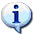 The Logistics Data Query Tool User Manual is available online at…   http://www.va.gov/vdl/application.asp?appid=42.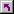     Control Point Official's Menu        Approve Requests        Requests Ready for Approval List        Process a Request Menu            New 2237 (Service) Request            Edit a 2237 (Service)            Copy a Transaction            1358 Request Menu                New 1358 Request                Increase/Decrease Adjustment                Edit 1358 Request                Create/Edit Authorization                Daily Activity Enter/Edit                Display 1358 Balance                List 1358's with Open Authorizations                Print 1358                Print Obligated 1358s                Recalculate 1358 Balance            Print/Display Request Form            Change Existing Transaction Number            Repetitive Item List Menu                New Repetitive Item List (Enter)                Edit Repetitive Item List Entry                Delete Repetitive Item List Entry                Print/Display Repetitive Item List Entry                Generate Requests From Repetitive Item List Entry            Cancel Transaction with Permanent Number        Display Control Point Activity Menu            Purchase Order Status            Transaction Status Report            Running Balances            Temporary Transaction Listing            Item History            PPM Status of Transactions Report            CP Entered, Not Approved Requests        Funds Control Menu            Enter FCP Adjustment Data            Assign Ceiling to Sub-Control Points            Correct Sub-Control Point Amounts            Recalculate Fund Control Point Balance            Funds Control Reports Menu                Quarterly Report                Ceiling Report                Audit Transaction List                Sort Group Report                Classification of Request Report                Cost Center Totals                BOC Totals                Sub-Control Point Report                Reconciliation of PO/Sub-CP Dollar Amounts                BOC Detail Totals                FMS Transaction Data        Status of Requests Reports Menu            Print/Display Request Form            Status of All Obligation Transactions            Requests Ready for Approval List            PO with Associated Transactions        Record Date Received by Service Menu            Single Transaction            All Transactions with Final Partials        Enter/Edit Control Point Users        Record Receipt of Multiple Delivery Schedule Items        Multiple Delivery Schedule ListSelect TRANSACTION: 10195Incorrect format - please re-enter numberSelect TRANSACTION:RECORDING THAT AN ERROR OCCURRED ---         X2^PRCST212:1, %DSM-E-UNDEF, undefined variable PRCSTDT, -DSM-I-ECODE, MUMPS error code: M6         Sorry 'bout thatTermDefinition / Discussion1358VA Form 1358, Estimated Obligation or Change in Obligation.2138VA Form 90-2138, Order for Supplies or Services.  First page of a VA Purchase Order.2139VA Form 90-2139, Order for Supplies or Services (Continuation).  This is a continuation sheet for the 2138 form.2237VA Form 90-2237, Request, Turn-in and Receipt for Property or Services.  Used to request goods and services.A&MMAcquisition and MatMYTOWNl Management Service.AACSAutomated Allotment Control System--Central computer system developed by VHA to disburse funding from VACO to field stations.Accounting TechnicianFiscal employee responsible for obligation and payment of received goods and services.  Accounting Technicians process accounting transactions and transmit them to FMS.Activity CodeThe last two digits of the AACS number.  It is defined by each station.Security OfficerThe individual at your station who is responsible for the security of the computer system, both its physical integrity and the integrity of the records stored in it. Includes overseeing file access.Agent CashierThe person in Fiscal Service (often physically located elsewhere) who makes or receives payments on debtor accounts and issues official receipts.AITCThe Austin Information Technology Center located in Austin, Texas.ALD CodeAppropriation Limitation Department.  A set of Fiscal codes that identifies the appropriation used for funding.Allowance tableReference table in FMS that provides financial information at the level immediately above the AACS, or sub-allowance level.AmendmentA document that changes the information contained in a specified Purchase Order. Amendments are processed by the Purchasing & Contracting section of A&MM and obligated by Fiscal Service.Application CoordinatorThe individuals responsible for the implementation, training and trouble-shooting of a software package within a service.  IFCAP requires there be an Application Coordinator designated for Fiscal Service, Supply Service, and for the Control Points (Requesting Services).Approve RequestsThe use of an electronic signature by a Control Point Official to approve a 2237, 1358 or other request form and transmit said request to Supply/Fiscal.Approving OfficialAn official in Purchasing and Contracting or Acquisition & MatMYTOWNl Management Service that approves orders for payment and inspects orders and reconciliations to ensure that they are correct and complete.AuthorizationA charge to an obligated 1358.  Each authorization represents a deduction from the balance of a 1358 to cover an expense.  Authorizations are useful when you expenses from more than one vendor are covered by a single 1358.Authorization BalanceThe amount of money remaining that can be authorized against the 1358.  The service balance minus total authorizations.Batch NumberA unique number assigned by the computer to identify a batch (group) of Code Sheets.  Code Sheets may be transmitted by Batch Number or Transmission Number.Breakout CodeA set of A&MM codes which identifies a vendor by the type of ownership (e.g., Minority-owned, Vietnam Veteran Owned, Small Business Total Set Aside, etc.).Budget AnalystFiscal employee responsible for distributing and transferring funds.Budget Object CodeFiscal accounting element that tells what kind of item or service is being procured.   Budget Sort CategoryUsed by Fiscal Service to identify the allocation of funds throughout their facility.Ceiling TransactionsFunding distributed from Fiscal Service to IFCAP Control Points for spending.  The Budget Analyst initiates these transactions using the Funds Distribution options.Classification of RequestAn identifier a Control Point can assign to track requests that fall into a category, e.g., Memberships, Replacement Parts, Food Group III.Common Numbering SMYTOWNsThis is a pre-set sMYTOWNs of Procurement and Accounting Transaction (PAT) numbers used by Purchasing and Contracting, Personal Property Management, Accounting Technicians and Imprest Funds Clerks to generate new Purchase Orders/Requisitions/Accounting Transactions on IFCAP. The Application Coordinators establish the Common Numbering SMYTOWNs used by each facility.Control PointFinancial element, existing ONLY in IFCAP, which corresponds to the ACCS number in FMS.  Also the division of monies to a specified service, activity or purpose from an appropriation.Control Point ClerkThe user within the service who is designated to input requests (2237s) and maintain the Control Point records for a Service.Control Point OfficialThe individual authorized to expend government funds for ordering of supplies and services for their Control Point(s).  This person has all of the options the Control Point Clerk has plus the ability to approve requests by using their electronic signature code.Control Point Official's BalanceA running record of all the transactions generated and approved for a Control Point.  Provides information that shows the total amount of funds committed, obligated and remaining to be spent for a specified fiscal quarter.Control Point RequestorThe lowest level Control Point user, who can only enter temporary requests (2237s, 1358s) to a Control Point.  This level of user is only able to view and edit their requests.  A Control Point Clerk or Official must make these requests permanent before they can be approved and transmitted to A&MM.Cost Center“Subsection” of a Fund Control Point.  Cost centers allow fiscal staff to create total expense reports for a section or service, and allow requestors to assign requests to that section or service.  Cost centers are listed in the left column of MP-4 Part V, Appendix B-1.Date CommittedThe date that you want IFCAP to commit funds to the purchase.DefaultA suggested response that is provided by the system.DeficiencyWhen a budget has obligated and expended more than it was funded (see MP-4, Part V, Section C).  Delinquent Delivery Listing A listing of all the Purchase Orders that have not had all the items received by the Warehouse on IFCAP.  It is used to contact the vendor for updated delivery information.Delivery OrderAn order for an item that the VA purchases through an established contract with a vendor who supplies the items.Direct Delivery PatientA patient who has been designated to have goods delivered directly to him/her from the vendor.Discount ItemThis is a trade discount on a Purchase Order.  The discount can apply to a line item or a quantity.  This discount can be a percentage or a set dollar value.eCMSThe VA’s electronic Contract Management System located in Austin, Texas.EDI VendorA vendor with whom the VA has negotiated an arrangement to accept and fill orders electronically.Electronic Data Interchange (EDI)Electronic Data Interchange is a method of electronically exchanging business documents according to established rules and formats.Electronic SignatureThe electronic signature code replaces the written signature on all IFCAP documents used within your facility.  Documents going off-station will require a written signature as well.Expenditure RequestA Control Point document that authorizes the expenditure of funds for supplies and/or services (e.g., 2237, 1358, etc.).FCPFund Control Point (see Control Point).Federal Tax IDA unique number that identifies your station to the Internal Revenue Service.Fiscal BalanceThe amount of money on a 1358 and any adjustments to that 1358 that have been obligated by Fiscal Service.  This amount is reduced by all liquidations submitted against the obligation.Fiscal QuarterThe fiscal year is broken into four three-month quarters.  The first fiscal quarter begins on October 1.Fiscal YearTwelve-month period from October 1 to September 30.FMSFinancial Management System is the primary accounting system for administrative appropriations.  FMS has a comprehensive database that provides for flexible on-line and/or batch processing, ad-hoc reporting, interactive query capability and extensive security.  FMS is concerned with budget execution, general ledger, funds control, accounts receivable, accounts payable and cost accounting.FOBFreight on Board.  An FOB of “Destination” means that the vendor has included shipping costs in the invoice, and no shipping charges are due when the shipper arrives at the warehouse with the item.  An FOB of “Origin” means that shipping charges are due to the shipper, and must be paid when the shipper arrives at the warehouse with the item.FPDSFederal Procurement Data System.FTEEFull Time Employee Equivalent.  An FTEE of 1 stands for 1 fiscal year of full-time employment.  This number is used to measure workforces.  A part-time employee that worked half days for a year would be assigned an FTEE of 0.5, as would a full-time employee that worked for half of a year.Fund Control PointAn accounting element that is not used by FMS.Funds ControlA group of Control Point options that allow the Control Point Clerk and/or Official to maintain and reconcile their funds.Funds DistributionA group of Fiscal options that allows the Budget Analyst to distribute funds to Control Points and track Budget Distribution Reports information.GBLGovernment Bill of Lading.  A document that authorizes the payment of shipping charges in excess of $250.00.GLGeneral Ledger.Identification NumberA computer-generated number assigned to a code sheet.Imprest FundsMonies used for cash or 3rd party draft purchases at a VA facility.Integrated Supply Management System (ISMS)ISMS is the system that replaced LOG I for Expendable Inventory.ISMSIntegrated Supply Management System.Item FileA listing of items specified by A&MMS as being purchased repetitively.  This file maintains a full description of the item, related stock numbers, vendors, contract numbers and a procurement history.Item HistoryProcurement information stored in the Item File.  A history is kept by Fund Control Point and is available to the Control Point at time of request.Item Master Number A computer generated number used to identify an item in the Item File.JustificationA written explanation of why the Control Point requires the items requested.  Adequate justification must be given if the goods are being requested from other than a mandatory source.LiquidationThe amount of money on the invoice from the vendor for the authorization.  They are processed through payment/invoice tracking.LOG ILOG I is the name of the Logistics A&MM computer located at the Austin Data Processing Center.  This system continues to support the Consolidated Memorandum of Receipt.Mandatory SourceA Federal Agency that sells supplies and services to the VA.  VA Supply Depot, Defense Logistics Agency (DLA), General Services Administration (GSA), etc.MSC Confirmation MessageA MailMan message generated by the Austin Message Switching Center that assigns an FMS number to an IFCAP transmission of   Code Sheets.ObligationThe commitment of funds. The process Fiscal uses to set aside monies to cover the cost of a Purchase Order.Obligation (Actual) AmountThe actual dollar figure obligated by Fiscal Service for a Purchase Order.  The Control Point's records are updated with actual cost automatically when Fiscal obligates the document on IFCAP.Obligation NumberThe C prefix number that Fiscal Service assigns to the 1358.  Organization CodeAccounting element functionally comparable to Cost Center, but used to organize purchases by the budget that funded them, not the purposes for spending the funds.Outstanding 2237A&MM report that lists all the IFCAP generated 2237s pending action in A&MM.PAIDPaid Accounting Integrated Data.PartialA Receiving Report (VA document that shows receipt of goods) for only some of the items ordered on a Purchase Order.Partial DateThe date that a warehouse clerk created a receiving report for a shipment.PAT NumberPending Accounting Transaction number - the primary FMS reference number.Personal Property ManagementA section of A&MM Service responsible for screening all requests for those items available from a Mandatory Source, VA Excess or Bulk sale.  They also process all requisitions for goods from Federal Agencies and equipment requests.  In addition, they maintain the inventory of Warehouse stocked items and all equipment (CMRs) at the facilities they support.PPMPersonal Property Management, now referred to at most sites as Acquisition and MatMYTOWNl Management Service.Procurement Request CardsVA Form 10-7142.  Used to order items repetitively.Program CodeAccounting element that identifies the VA initiative or program that the purchase will support.Prompt Payment TermsThe discount given to the VA for paying the vendor within a set number of days (e.g., 2% 20 days means the VA will save 2% of the total cost of the order if the vendor is paid within 20 days of receipt of goods).Purchase CardA card, similar to a credit card, which Purchase Card Users use to make purchases.  Purchase Cards are not credit cards but debit cards that spend money out of a deposited balance of VA funds.Purchase Card CoordinatorA person authorized by a VA station to monitor and resolves delinquent purchase card orders, help VA services record, edit and approve purchase card orders in a timely manner, assign purchase cards to IFCAP users, and monitor the purchase card expenses of VAMC services.  Purchase Card OrdersOrders funded by a purchase card.Purchase Card UserA person who uses a purchase card.  Purchase Card Users are responsible for reporting their purchase card orders in IFCAP.Purchase History Add (PHA)Information about purchase orders which is automatically sent to Austin for archiving.  This same transaction is also used to send a PO for EDI processing.Purchase OrderA government document authorizing the purchase of the goods or services at the terms indicated.Purchase Order AcknowledgmentInformation returned by the vendor describing the status of items ordered (e.g., 10 CRTs shipped, 5 CRTs backordered).Purchase Order StatusThe status of completion of a purchase order (e.g., Pending Contracting Officer's Signature, Pending Fiscal Action, Partial Order Received, etc.).Purchasing AgentsA&MM employees legally empowered to create purchase orders to obtain goods and services from commercial vendors.Quarterly ReportA Control Point listing of all transactions (Ceilings, Obligations, Adjustments) made to a Control Point's Funds.Quotation for BidStandard Form 18.  Used by Purchasing Agents to obtain written bids from vendors.Receiving ReportReport that Warehouse Clerk creates to record that the warehouse has received an item.Receiving ReportThe VA document used to indicate the quantity and dollar value of the goods  being received.ReconciliationComparing two records of a purchase to validate IFCAP records and the records of other systems that share data with IFCAP.  For example, Purchase Card Users compare purchase card orders with the 820 Sub allowance Reconciliation from FMS.Reference NumberAlso known as the Transaction Number.  The computer generated number that identifies a request.  It is comprised of the: Station Number - Fiscal Year - Quarter - Control Point - 4 digit Sequence Number.Repetitive (PR Card) NumberSee Item Master Number.Repetitive Item ListA method the Control Point uses to order items in the Item File.  The Control Point enters the Item Master Number, the quantity and vendor and IFCAP can sort and generate requests from the list.RequestorSee “Control Point Requestor.”RequisitionAn order from a Government vendor.Running BalanceA running record of all the transactions generated and approved for a Control Point.  Provides information that shows the total amount of funds committed, obligated, and remaining to be spent for a specified fiscal quarter. Section RequestA temporary request for goods and/or services entered by a Control Point Requestor.  These requests may or may not be made permanent by the Control Point Clerk/Official.Service BalanceThe amount of money on the on the original 1358 and any adjustments to that 1358 when created by that service in their Fund Control Point.  This amount is reduced by any authorizations created by the service.SF-18Request for Quotation.SF-30Amendment of Solicitation/Modification of Contract.Short DescriptionA phrase that describes the item in the Item Master file.  It is restricted to 3 to 60 characters and consists of what the item is, the kind of item, and the size of item (e.g., GLOVE-SURGICAL MEDIUM).Site ParametersInformation (such as Station Number, Cashier's address, printer location, etc.) that is unique to your station. All of IFCAP uses a single Site Parameter file.Sort GroupAn identifier a Control Point can assign to a project or group of like requests.  It is used to generate a report that will tell the cost of requests.Sort OrderThe order in which the budget categories will appear on the budget distribution reports.Special RemarksA field on the Control Point Request that allows the CP Clerk to enter information of use to the Purchasing Agent or vendor.  This field can be printed on the Purchase Order.Stacked DocumentsThe POs, RRs, and 358s that are sent electronically to Fiscal and stored in a file rather than being printed immediately.Status of FundsFiscal’s on-line status report of the monies available to a Control Point.  FMS updates this information automatically.Sub-control PointA specific budget within a Control Point, defined by a Control Point user.Sub-cost CenterA subcategory of Cost Center.  IFCAP will not use a 'sub-cost center' field, but will send FMS the last two digits of the cost center as the FMS 'sub-cost center' field, unless the last two digits of the cost center are '00'.Tasked JobA job, usually a printout, which has been scheduled to run at a predetermined time. Tasked jobs are set up to run without having a person watching over them.TDASee “Transfer of Disbursing Authority.”Total AuthorizationsThe total amount of the authorizations created for the 1358 obligation.Total LiquidationsThe total amount of the liquidation against the 1358 obligation.Transaction NumberThe number of the transaction that funded a Control Point (See Budget Analyst User's Guide).  It consists of the Station  Number - Fiscal Year - Quarter - Control Point - Sequence Number.Transmission NumberA sequential number given to a data string when it is transmitted to the Austin DPC; used for tracking message traffic.Type CodeA set of A&MM codes that provides information concerning the vendor size and type of competition sought on a purchase order.Vendor fileAn IFCAP file of vendors solicited by the facility.  This file contains ordering and billing addresses, contract information, FPDS information and telephone numbers. File 440 contains information about the vendors solicited by your station.  The debtor's address may be drawn from this file, but is maintained separately.  If the desired vendor is not in the file, contact A&MM Service to have it added.Vendor ID NumberThe ID number assigned to a vendor by FMS.VRQFMS Vendor Request document.  When users send vendor information to FMS, FMS sends a VRQ document to IFCAP with the vendor information, ensuring that the information in the IFCAP vendor file matches the information in the FMS vendor table.